Program Rewitalizacji 
 Gmina Chełmża na lata 2017-2023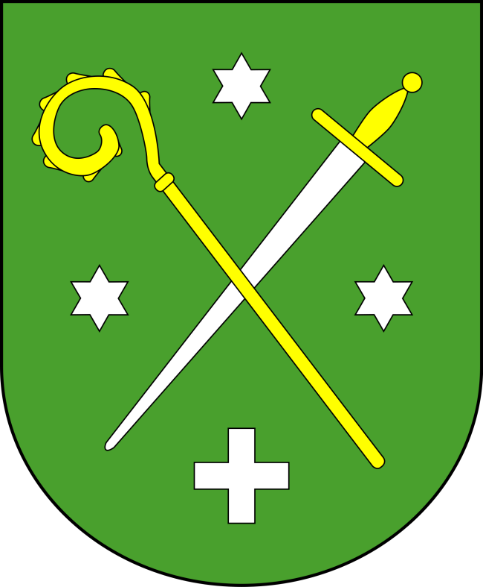 Zespół opracowania: Marek Dondelewski Eurofundusz Rafał Wójcik Chełmża 2017 r.Spis treściWykaz użytych skrótów………………………………………………………………………………………………………………………………………3WPROWADZENIE…………………………………………………………………………………………………………………….…………………………4I.Metodyka opracowania Programu……………………………………………………………………………………………………………..……6II.Powiązania z dokumentami strategicznymi i planistycznymi europejskimi, krajowymi oraz regionalnymi 
i lokalnymi…………………………………………………………………………………………………………………………………………………………9III.Uproszczona diagnoza GminyChełmża…………………………………………………………………………………………….……………14IV. Zasięg przestrzenny obszaru rewitalizacji…………………………………………………………………………………………………….23V.Szczegółowa Diagnoza Obszaru Rewitalizacji…………………………………………………………………………………………………23VI.Planowany efekt rewitalizacji……………………………………………………………………………………………………………………….42VII.Cele rewitalizacji i kierunki działań……………………………………………………………………………………………………………..43VIII. Lista projektów rewitalizacyjnych………………………………………………………………………………………………………………49IX.Mechanizmy kompleksowości i zapewnienia komplementarności Programu……………………………………………….59X.Partycypacja społeczna i interesariusze rewitalziacji……………………..………………………………………………………………64XI.Ramy finansowe……………………………………………………………………………………………………………………………………………66XII.System zarządzania……………………………………………………………………………………………………………………………………..69XIII.Monitoring………………………………………………………………………………………………………………………………………………….73XIV.Promocja i komunikacja społeczna……………………………………………………………………………………………………………..74XV.Definicje i pojęcia Programu………………………………………………………………………………………………………………………..75
XVI.Spis Rysunków i Tabel…………………………………………………………………………………………………………………………………76XVII. Załączniki………………………………………………………………………………………………………………………………………………….77Wykaz użytych skrótówWPROWADZENIEDługofalowa poprawa sytuacji życiowej mieszkańców stanowi podstawowy priorytet rozwojowy Gminy Chełmża. Jednym z kluczowych narzędzi realizacji tego postulatu przez władze samorządowe jest rewitalizacja wybranych obszarów Gminy Chełmża.Rewitalizacja, czyli proces wyprowadzania ze stanu kryzysowego obszarów zdegradowanych, prowadzony jest na podstawie Programów rewitalizacji. Program taki nakreśla działania w sferze społecznej, gospodarczej, środowiskowej, przestrzenno-funkcjonalnej, a także infrastrukturalnej, mające na celu wyprowadzenie danego obszaru ze stanu kryzysowego. Program jest podstawą do ubiegania się o środki na rewitalizację, m. in. z funduszy unijnych w szczególności z Regionalnego Programu Operacyjnego Województwa Kujawsko-Pomorskiego 2014-2020. W przypadku Gminy Chełmża funkcję taką spełnia Program Rewitalizacji Gminy Chełmża na lata 2017-2023 (zwany dalej Programem). Program uchwalony został na podstawie art. 18 ust. 2 pkt 6 ustawy z dnia 8 marca 1990 r. o samorządzie gminnym (Dz.U.2016 poz. 446 z późn. zm. )Program jest spójnym, strategicznym dokumentem, zawierającym wieloletni plan działań prowadzących do wyprowadzenia obszarów zdegradowanych ze stanu kryzysowego i stworzenia odpowiednich warunków do ich rozwoju. Oczekiwanymi celami i efektami rewitalizacji jest: wzrost aktywności społecznej; zmniejszenie poziomu ubóstwa i wykluczenia społecznego; ożywienie gospodarcze i wzrost potencjału gospodarczego. Program wyznacza cele i kierunki kompleksowej odnowy obszarów rewitalizacji Gminy Chełmża sferach: społecznej, funkcjonalno-przestrzennej, infrastrukturalnej, gospodarczej i środowiskowej. Kompleksowe podejście do procesu rewitalizacji ma na celu zapewnienie rozwoju określonych obszarów wiejskich Gminy. Zgodnie z przyjętą definicją rewitalizację należy rozumieć, jako proces wyprowadzania ze stanu kryzysowego obszarów zdegradowanych, prowadzony w sposób kompleksowy, poprzez zintegrowane działania na rzecz lokalnej społeczności, przestrzeni i gospodarki, skoncentrowane terytorialnie, prowadzone przez interesariuszy rewitalizacji. Rewitalizacja ukierunkowana została na trwałe podniesienie jakości życia na obszarze zdegradowanym. W obecnym okresie programowania UE 2014-2020 rewitalizacja nie może być postrzegana wyłącznie jako remont, modernizacja czy odbudowa infrastruktury. Rewitalizacja łączy działania społeczne i gospodarcze w sposób kompleksowy i nie pomija aspektu przestrzenno-funkcjonalnego, technicznego lub środowiskowego związanego zarówno z danym obszarem, jak i jego otoczeniem. Projekty rewitalizacyjne określone w Programie będą mogły zostać zrealizowane w ramach szerszej koncepcji, uzupełniająco do działań społecznych tzw. „miękkich”. Istotnym elementem procesu rewitalizacji jest partycypacja społeczna obejmująca przygotowanie, prowadzenie i ocenę rewitalizacji w sposób zapewniający aktywny udział mieszkańców poprzez organizacje i jednostki z terenu Gminy.Program powstał w procesie partnersko-eksperckim, z wykorzystaniem wniosków płynących 
z procesu konsultacji społecznych, a także prowadzonych badań i analiz strategicznych (jakościowych 
i wskaźnikowych ujętych w Diagnozie), analizy dokumentów programowych na lata 2014-2020 oraz ustaleń prowadzonych w wyniku procesu partycypacji społecznej mieszkańców i organizacji z terenu Gminy Chełmża.Projekty rewitalizacyjne w ramach Programu realizowane będą na wyznaczonych do rewitalizacji obszarach z wykorzystaniem różnych źródeł finansowania w celu uzyskania najbardziej efektywnych wyników interwencji. Projekty te stanowić będą instrument tzw. interwencji kryzysowej
w odpowiedzi na występujące i zidentyfikowane w Diagnozie sytuacji w Gminie Chełmża problemy społeczne, funkcjonalno-przestrzenne, gospodarcze i środowiskowe. Przyjęte w Programie podejście oparte jest na przekonaniu, że obszary Gminy Chełmża, realizujące dotychczasowe funkcje społeczne, przestrzenne i gospodarcze muszą być postrzegane także, jako atrakcyjne do życia i inwestowania oraz dysponujące dobrą organizacją przestrzeni. W Programie przyjęto m.in.:system wsparcia obszarów kryzysowych poprzez projekty gminne z udziałem lokalnych partnerów i interesariuszy rewitalizacji,realizację rozwiązań kompleksowych, powiązanych przestrzennie reagujących na ograniczenie wiodącego problemu danego obszaru,włączenie inicjatyw lokalnych i wykorzystanie ich do realizacji projektów,możliwość włączenia nowych źródeł finansowania poza środkami własnymi gminy m.in. dotacji bezzwrotnych, środków prywatnych i krajowych oraz funduszy celowych.Proces rewitalizacji Gminy Chełmża dotyczy:części diagnostycznej – obejmującej analizy potrzeb i problemów zawartych w Diagnozie, a także przeprowadzenie procesu wyznaczenia obszarów zdegradowanych oraz do rewitalizacji, części programowej – określającej kierunki interwencji w ramach działań rewitalizacyjnych, cele oraz rewitalizacyjne projekty główne i uzupełniające. W tej części ujęto również opis monitoringu rewitalizacji oraz wskaźniki rewitalizacji. W tej części wykorzystano również dane uzyskane w wyniku konsultacji społecznych dotyczące rewitalizacji w Gminie Chełmża.Program Rewitalizacji nie zamyka możliwości wprowadzania zmian i składania propozycji nowych projektów oraz działań w toku aktualizacji wynikającej z dynamicznie zmieniających się uwarunkowań rozwoju gminy, regionu, czy kraju. W dokumencie przedstawiono także proces aktualizacji Programu.Metodyka opracowania Proces rewitalizacji dotyczy zarówno terenów miejskich, jak i wiejskich. Głównym jej celem powinno być trwałe podniesienie jakości życia na obszarze zdegradowanym. Rewitalizacja powinna łączyć działania w sposób kompleksowy tak, aby nie pomijać aspektu społecznego oraz gospodarczego, przestrzenno-funkcjonalnego, technicznego lub środowiskowego, związanego zarówno z danym obszarem, jak i jego otoczeniem.1.1.Podstawa prawna Program rewitalizacji Gminy Chełmża na lata 2017-2023 został opracowany na podstawie art. 18 ust. 2 pkt 6 ustawy z dnia 8 marca 1990 r. o samorządzie gminnym (Dz.U. z 2016 r. poz. 446 z późn. zm.).
Na podstawie ww. ustawy samorząd uchwala wieloletni program działań w sferze społecznej, ekonomicznej, przestrzennej, infrastrukturalnej, środowiskowej i kulturalnej, zmierzający do wyprowadzenia obszarów zdegradowanych ze stanu kryzysu oraz stworzenia warunków do ich zrównoważonego rozwoju, stanowiący narzędzie planowania, koordynowania i integrowania różnorodnych aktywności w ramach procesu rewitalizacji. 1.2.Cechy ProgramuProgram Rewitalizacji Gminy Chełmża na lata 2017-2023charakteryzuje się następującymi cechami:KompleksowośćOznacza, iż Program obejmuje działania całościowe i wielowymiarowe, uwzględniające aspekty: społeczne, ekonomiczne, przestrzenne, techniczne, środowiskowe, uwzględniając połączenie środków z EFRR, EFS, FS, innych publicznych oraz prywatnych w finansowaniu planowanych działań rewitalizacyjnych.KoncentracjaW ramach Programu występuje koncentracja planowanej interwencji na obszarach najbardziej zdegradowanych, tj. obszarach gminy, gdzie skala problemów i zjawisk kryzysowych jest największa. KomplementarnośćWyraża się wzajemnym oddziaływaniem między projektami rewitalizacyjnymi, a także powiązaniem działań rewitalizacyjnych ze strategicznymi decyzjami gminy. Ponadto oznacza efektywny system zarządzania projektami rewitalizacyjnymi (współdziałanie instytucji, spójność procedur itp.).Partycypacja Przyjęto jako zasadę: włączenie w proces rewitalizacji uczestnictwa grup społecznych oraz mieszkańców we współdecydowaniu, co stanowi fundament działań na każdym etapie procesu rewitalizacji: diagnozowania, programowania, wdrażania, monitorowania i oceniania efektów Programu.Rys 1. Program rewitalizacjiŹródło danych: opracowanie własne1.3.Zasady opracowania Prace związane z opracowaniem Programu realizowane były przy aktywnym udziale społeczeństwa, które na etapie tworzenia dokumentu miało możliwość wniesienia swoich pomysłów, opinii, stanowisk. Konsultacje społeczne były skierowane do mieszkańców Gminy. Zaangażowanie mieszkańców, organizacji pozarządowych i partnerów społecznych spoza JST przebiegało na etapie przyjmowania obszaru do rewitalizacji oraz zapisów dokumentu m.in. w zakresie identyfikacji przedsięwzięć rozwojowych (ankiety, udział w spotkaniach konsultacyjnych). Ponadto, dokument został opracowany we współpracy z pracownikami Urzędu Gminy Chełmża. Wynikiem jest Program uwzględniający następujące zasady planowania:Rys. 2. Zasady opracowania Programu Rewitalizacji Gminy Chełmża na lata 2017-2023Źródło danych: opracowanie własneOpracowanie Programu jest zgodne z następującymi dokumentami na poziomie regionalnym:Strategia rozwoju województwa kujawsko-pomorskiego do roku 2020 – Plan modernizacji 2020+ Regionalny Program Operacyjny Województwa Kujawsko-Pomorskiego 2014-2020.Zasady Programowania przedsięwzięć rewitalizacyjnych w celu ubiegania się o środki finansowe w ramach Regionalnego Programu Operacyjnego Województwa Kujawsko
-Pomorskiego na lata 2014-2020.Planując rewitalizację przyjęto założenia procesu zilustrowane w poniższym schemacie.Rys 3.Proces planowania rewitalizacji Gminy ChełmżaŹródło danych: opracowanie własne na podstawie: Zasady programowania przedsięwzięć rewitalizacyjnych 
w celu ubiegania się o środki finansowe w ramach Regionalnego Programu Operacyjnego Województwa Kujawsko-Pomorskiego na lata 2014-2020, Toruń 2016r. W ramach opracowania Programu przyjęto model hierarchiczny planowania działań rewitalizacji dla Gminy ChełmżaRys4. Model hierarchiczny planowania działań rewitalizacji dla Gminy ChełmżaŹródło danych: opracowanie własnePowiązania z dokumentami strategicznymi i planistycznymi europejskimi, krajowymi oraz regionalnymi i lokalnymi.Program posiada szerokie odniesienia i powiązana z dokumentami strategicznymi i planistycznymi. Powiązania odnoszą się do dokumentów europejskich, krajowych regionalnych i lokalnych.Poniżej przedstawiono bezpośrednio powiązania pomiędzy opracowaniem, a dokumentami różnych szczebli, co gwarantuje spójność celów z celami rozwojowymi polityk europejskich i krajowych na lata 2014-2020.Tabela 1. Wykaz dokumentów strategicznych i planistycznych powiązanych z Programem Rewitalizacji Gminy Chełmża na lata 2017-2023Źródło danych: opracowanie własneProgram wykazuje powiązania z dokumentami strategicznymi i planistycznymi na poziomie europejskim krajowym, regionalnym i lokalnym, w zakresie jak zilustrowano w poniższym zestawieniu:Tabela 2. Zakres powiązania Programu Rewitalizacji Gminy Chełmża na lata 2017-2023 z obowiązującymi dokumentami strategicznymi i planistycznymiŹródło danych: opracowanie własne.Uproszczona diagnoza Gminy Chełmża Ocena sytuacji społeczno-gospodarczej w Gminie Chełmża dokonana na potrzeby rewitalizacji została zawarta w dokumencie pn.: „Diagnoza sytuacji społeczno-gospodarczej w Gminie Chełmża opracowana na potrzeby Programu Rewitalizacji 2017-2023”. Diagnoza pozwoliła na zidentyfikowanie głównych problemów i sytuacji kryzysowych na obszarach wymagających interwencji. Diagnoza była także podstawą do opracowania scenariusza rozwoju, wskazania celów rewitalizacji Gminy Chełmża, wyznaczenia obszaru zdegradowanego oraz obszaru rewitalizacji. W niniejszym rozdziale dokonano podstawowej charakterystyki Gminy Chełmża biorąc pod uwagę położenie geograficzne i administracyjne analizowanej jednostki; aspekty społeczne wyrażone poprzez podstawowe dane i wskaźniki demograficzne; a także charakterystykę gospodarki oraz przestrzeni i infrastruktury Gminy. SFERA PRZESTRZENNO-FUNKCJONALNAPołożenie administracyjne Gmina Chełmża położona jest w województwie kujawsko-pomorskim. Gmina zajmuje powierzchnię 179 km² a pod względem powierzchni  jest drugą, co do wielkości  w powiecie toruńskim. Gmina Chełmża zlokalizowana jest w centralnej części województwa kujawsko
-pomorskiego, ok.  na północ od Torunia i ok.  na wschód od Bydgoszczy. Gmina sąsiaduje z następującymi gminami: z powiatu chełmińskiego: Papowo Biskupie, Lisewo Kijewo Królewskie, z powiatu toruńskiego: Miasto Chełmża, Łysomice, Łubianka, z powiatu wąbrzeskiego: Ryńsk , Płużnica,z powiatu golubsko-dobrzyńskiego: Kowalewo Pomorskie.Gmina Chełmża jest gminą wiejską otaczającą gminę miejską Miasto Chełmża.Podstawowe dane o Gminie Chełmża przedstawiają się następująco:powierzchnia –  (179 km2),liczba sołectw – 28,liczba  wsi  – 31,liczba mieszkańców – 9 978 (stan na dzień 31.12.2015 r.)użytki rolne – 89,5%,lesistość – 1,5%.DrogiUkład drogowy Gminy Chełmża składa się z  dróg publicznych, w tym:11,67 km autostrady A1 pozostałych dróg krajowych, dróg wojewódzkich,72,99km dróg powiatowych, dróg gminnych.Pod względem funkcjonalnym w układzie drogowym można wyróżnić drogi służące połączeniom ponadlokalnym, które zapewniają: droga krajowa, wojewódzkie, część powiatowych oraz drogi 
o znaczeniu lokalnym, obsługujące miejscowe potrzeby komunikacyjne, do których zaliczają się pozostałe drogi powiatowe, drogi gminne oraz drogi wewnętrzne. Autostrada A1, choć przebiega przez obszar Gminy, nie jest bezpośrednio dostępna dla jej mieszkańców. Wynika to z braku realizacji węzła w Dźwierznie. Najbliżej położonymi węzłami, z których mogą korzystać mieszkańcy Gminy Chełmża są: węzeł Lisewo (Gmina Lisewo) oraz węzeł Turzno (Gmina Łysomice). Infrastruktura technicznaWyposażenie Gminy w infrastrukturę techniczną w sensie jej struktury, lokalizacji, jakości 
i dostępności ma silny wpływ na rozwój jednostki samorządu oraz stanowi jeden z podstawowych czynników kształtujących jej atrakcyjność i konkurencyjność. 
Gospodarka wodno-ściekowaW zakresie infrastruktury wodociągowej system zaopatrzenia Gminy Chełmża w wodę oparty jest na stacjach uzdatniania wody i hydroforniach korzystających z czwartorzędowego poziomu wodonośnego. Na terenie Gminy znajdują się trzy eksploatowane ujęcia wody oraz ujęcia rezerwowe. Stacje eksploatowane:Stacja uzdatniania wody Dziemiony,Stacja uzdatniania wody Morczyny,Stacja uzdatniania wody Nawra.Stacje rezerwowe: Grzegorz i ZelgnoEksploatacją i administracją stacji zajmuje się Zakład Usług Komunalnych WODKAN Sp. z o.o. .Średnia zwodociągowania dla gminy wynosiła 96,7%. Łączna długość sieci wodociągowych na terenie Gminy liczyła w 2014 r.  (dane wg GUS). Wszystkie wsie na terenie Gminy podłączone są do wodociągu gminnego. Długość czynnej sieci rozdzielczej wodociągowej na koniec 2013 r. wynosiła 286,6 km, .Stopień skanalizowania Gminy Chełmża sięga 24,2%. Długość czynnej sieci kanalizacyjnej na terenie Gminy w 2014 r. wynosiła  (dane GUS). Część Gminy Chełmża położona jest w obrębie toruńskiej aglomeracji ściekowej, obejmującej częściowo wsie: Grzywna, Kończewice, Pluskowęsy, Nowa Chełmża, Browina i Głuchowo. Ścieki z terenu aglomeracji są odprowadzane do oczyszczalni 
w Toruniu. Na terenie Gminy znajduje się oczyszczalnia ścieków w miejscowości  Dźwierzno 
o przepustowości 125 m3/dobę. Około 10% gospodarstw domowych na terenie gminy korzysta 
z przydomowych oczyszczalni ścieków.Liczba mieszkańców korzystających z sieci gazowej w 2014 r. wynosiła 0,6 %. Odpady stałe wywożone są na składowisko poza teren Gminy.Gospodarka mieszkaniowaW 2015 r. na terenie Gminy Chełmża funkcjonowało ponad 2,6 tys. mieszkań. Przeciętna powierzchnia użytkowa mieszkania wynosiła 83,8 m2, na osobę przypadały 23 m2. Większość mieszkań posiadała dostęp do instalacji techniczno-sanitarnych. Prawie wszystkie gospodarstwa domowe (97,2%) są podłączone do sieci wodociągowej. Przeważająca część mieszkań wyposażona jest w łazienkę i centralne ogrzewanie. SFERA SPOŁECZNA Struktura demograficznaWedług danych Urzędu Gminy Chełmża na 31 grudnia 2015 roku, Gminę zamieszkiwało 
9 978 osób w 28 sołectwach. W porównaniu do roku poprzedniego nastąpił niewielki wzrost liczby mieszkańców o ok. 1,8 %. Należy stwierdzić, że liczba ludności ulega w ostatnich latach nieznacznym zmianom bez wyraźnego trendu wzrostowego lub spadkowego. Analizując dane dotyczące liczby ludności Gminy na przestrzeni ostatnich kilkunastu lat należy wspomnieć, że do roku 1998 liczba ludności Gminy utrzymywała się na stałym poziomie. W 1999 r. nastąpił gwałtowny spadek liczby mieszkańców – o ponad 800 osób. Od 2009 r. liczba ludności zaczęła stopniowo wzrastać i osiągnęła po roku 2010 stabilny poziom. Należy założyć, że liczba mieszkańców Gminy w najbliższych latach nie ulegnie większym wahaniom. Tabela 3. Liczba mieszkańców w Gminie Chełmża w latach 2011-2015 wg wieku  (stan na 31 grudnia 2015 r.)Źródło: Dane z Ewidencji Ludności Urzędu Gminy ChełmżaWarto zauważyć, że zmienia się struktura wiekowa mieszkańców. Obecnie Gminę zamieszkują 1472 osoby w wieku poprodukcyjnym, co stanowi 14,75 % ogółu mieszkańców Gminy. W ciągu ostatnich pięciu lat liczba osób w wieku poprodukcyjnym w Gminie wzrosła nieznacznie  przy stopniowo malejącej liczbie osób w wieku produkcyjnym. Rys. 5. Mieszkańcy Gminy Chełmża wg wieku (stan na 31 grudnia 2015 r.)Źródło danych: Opracowanie własne na podstawie danych z Ewidencji Ludności Urzędu Gminy 
Chełmża.BezrobocieNa przestrzeni pięciu badanych lat stopa bezrobocia w Gminie Chełmża stopniowo wzrastała. Udział bezrobotnych zarejestrowanych w liczbie ludności w wieku produkcyjnym zwiększył się z 7,4 % w 2007 r. do 13,1 %, w 2012 roku. W tym odsetku osób bezrobotnych ogółem większość stanowią kobiety, co z kolei nie odbiega od wskaźników krajowych. Oprócz tego występuje zjawisko ukrytego bezrobocia, typowego dla gmin wiejskich. Ta tendencja może budzić niepokój, gdyż świadczy o tym, że zauważalny stopniowy wzrost liczby podmiotów gospodarczych, szczególnie w sektorze prywatnym, nie przekłada się na przyrost miejsc pracy. Wynika to najprawdopodobniej z faktu, że w większości powstają firmy prowadzone jednoosobowo w formie działalności gospodarczej przez osoby fizyczne.Wg danych Powiatowego Urzędu Pracy dla Powiatu Toruńskiego liczba bezrobotnych w Gminie zarejestrowanych na dzień 31.12.2015 r. wyniosła 599 osób i była niższa o 128 osób od liczby zarejestrowanych bezrobotnych na koniec 2014 r. Na koniec 2015 r. stopa bezrobocia rejestrowanego w województwie kujawsko-pomorskim wyniosła 13,3%, w powiecie toruńskim 16,1%. Średnia w tym samym okresie dla Polski to 9,8%. W Gminie Chełmża w 2015 roku mieszkało 10,96 % wszystkich bezrobotnych z terenu powiatu (w powiecie 5464 bezrobotnych).Tabela 4. Bezrobocie w Gminie Chełmża w latach 2010-2015Źródło danych: Opracowanie własne na postawie danych PUP dla Powiatu ToruńskiegoNiekorzystnym zjawiskiem demograficznym jest rosnący odsetek osób w wieku poprodukcyjnym 
i coraz mniejszy udział w społeczeństwie osób młodych. Dane PUP pokazują, że największy udział wśród bezrobotnych w Gminie Chełmża stanowią kobiety (56,6% ogółu bezrobotnych). Jest to ważny wskaźnik, który należy uwzględniać w planowaniu działań zmierzających do poprawy sytuacji na lokalnym rynku pracy. Istotnym problemem dla Gminy jest bezrobocie wśród osób młodych do 25 roku życia, które stanowią 37,40 % wszystkich bezrobotnych. Głównym problemem wśród bezrobotnych jest brak wystarczających kwalifikacji zawodowych.Pomoc społecznaW Gminie Chełmża od 2010 roku maleje liczba rodzin oraz osób korzystających ze świadczeń społecznych 
Następuje spadek zarówno rodzin jak i osób korzystających ze świadczeń pomocy społecznej 
w stosunku do roku 2010. Nadal jednak, skala korzystania ze świadczeń pomocowych określonej grupy mieszkańców, stanowi ważny problemem społeczny.Tabela 5. Liczba rodzin objętych świadczeniami pomocy społecznej w Gminie Chełmża Źródło danych: dane Gminnego Ośrodka Pomocy Społecznej w ChełmżyNajwiększymi wyzwaniami w sferze społecznej dla Gminy jest walka z ubóstwem, bezrobociem, problemami mieszkańców, wynikającymi z długotrwałej lub ciężkiej choroby i potrzeb związanych 
z ochroną macierzyństwa. Tabela 6. Problemy rodzin objętych pomocą społeczną w Gminie Chełmża w latach 2010-2015Źródło danych: dane Gminnego Ośrodka Pomocy Społecznej w ChełmżyGłówną przyczyną korzystania ze świadczeń pomocy społecznej jest ubóstwo. Dawniej było ono spowodowane głównie przez niedostatek oraz niski poziom świadczeń społecznych zwłaszcza rent 
i emerytur. Obecnie ubóstwo jest spowodowane niedoborem dochodów z pracy. Brak możliwości zatrudnienia jest obok ubóstwa drugą najważniejszą przyczyną korzystania ze świadczeń pomocy społecznej i występuje najczęściej łącznie z ubóstwem. Analizując katalog przyczyn korzystania 
z pomocy społecznej z perspektywy samorządu lokalnego, należałoby każdą z tych przyczyn potraktować jako ważne zadanie dla władz samorządowych oraz jako potencjalną przyczynę wykluczenia społecznego. SFERA GOSPODARCZAGospodarkaWg danych GUS na terenie Gminy zarejestrowanych jest 614 podmiotów gospodarki narodowej, 
w tym 497 osób fizycznych prowadzących działalność gospodarczą i 27  podmiotów należących do sektora publicznego. Wahania w liczbie podmiotów odnotowuje się głównie wśród osób fizycznych prowadzących działalność gospodarczą. Sektor prywatny to 96,5% wszystkich działających sektorów na terenie Gminy. Na terenie Gminy rośnie liczba podmiotów gospodarczych sektora prywatnego, przy czym wzrost odnotowuje się głównie wśród osób fizycznych prowadzących działalność gospodarczą (82% wszystkich podmiotów gospodarczych). Liczba jednoosobowych firm wzrosła w 2014 roku 
w stosunku do roku bazowego (2010) o 12,2%. Jest to tendencja, którą obserwuje się od dłuższego czasu. Ze względu na położenie Gminy w sąsiedztwie miasta Chełmża, przy drodze krajowej nr 91 oraz 
w pobliżu autostrady A1 (brak węzła na terenie Gminy, najbliższe węzły to Lisewo, Gmina Lisewo 
i Turzno, Gmina Łysomice) zauważa się wzrost aktywizacji gospodarczej jej mieszkańców. 
W strukturze podmiotów gospodarczych przeważają jednostki handlowo-usługowe. Najwięcej podmiotów gospodarczych w gminie prowadzi działalność handlową (154 podmioty). Dobrze rozwiniętymi gałęziami gospodarki w sektorze prywatnym są również budownictwo (104 podmioty), rolnictwo, leśnictwo, łowiectwo i rybactwo (68 podmiotów) oraz przetwórstwo przemysłowe (60 podmiotów).Podmioty gospodarcze sekcji G (Handel hurtowy i detaliczny; naprawa pojazdów samochodowych, włączając motocykle) oraz sekcji F (Budownictwo) stanowiły w 2014 r. łącznie 43,3% wszystkich podmiotów gospodarczych zarejestrowanych na terenie Gminy (wszystkie podmioty tych sekcji są prywatne). Jednostki należące do sekcji rolnictwa, leśnictwa, łowiectwa i rybactwa stanowią 9% ogółu podmiotów..SFERA ŚRODOWISKOWAZasoby naturalneNajwiększym bogactwem przyrodniczym Gminy są dobre, żyzne gleby, wśród których dominują gleby brunatne (36% powierzchni gminy), gleby bielicowe i pseudobielicowe utworzone z glin i piasków zwałowych(ok. 35% powierzchni Gminy). Lokalnie, w obniżeniach bezodpływowych, występują również czarnoziemy (18% powierzchni Gminy). Gleby organiczne: mułowe, torfowe i murszowo-torfowe, murszowo-mineralne i murszowe zajmują łącznie około 4% powierzchni Gminy i znajdują się w pobliżu jezior, w dnach rynien i zagłębieniach bezodpływowych. Podstawą rozwoju gleb na terenie Gminy są głównie utwory polodowcowe, szczególnie gliny lekkie (37% powierzchni gminy) oraz piaski gliniaste mocne pylaste (23% powierzchni gminy). Ponad 58% użytków rolnych stanowią gleby sklasyfikowane jako IIIa i IIIb, a 33% gleby klasy IV.  Formą wielkoprzestrzennej ochrony przyrody i krajobrazu na obszarze Gminy Chełmża jest fragment obszaru chronionego krajobrazu „Obszar kompleksu torfowiskowo–jeziorno–leśnego Zgniłka–Wieczno–Wronie”, który został wyznaczony i zatwierdzony Rozporządzeniem nr 21/92 Wojewody Toruńskiego z dnia 10 grudnia 1992 r. Sieć obszarów chronionego krajobrazu obejmuje wyróżniające się przyrodniczo i krajobrazowo tereny o różnych typach ekosystemów i posiadające powiązania przestrzenne z parkami krajobrazowymi oraz obszarami chronionymi terenów ościennych. Na obszarze Gminy znajduje się również użytek ekologiczny w Zelgnie obejmujący tereny łąk i podmokłych nieużytków w tej miejscowości – utworzony uchwałą Rady Gminy Chełmża z dnia 26 kwietnia 2004 r. W Gminie znajdują się  parki wiejskie (podworskie). Zespoły pałacowo - parkowe w Brąchnówku, Nawrze i Pluskowęsach zostały wpisane do ewidencji zabytków prowadzonej przez  Wojewódzkiego Konserwatora Zabytków. Stanowią one ważny element krajobrazu wiejskiego. Na obszarze gminy znajdują się także lasy uznane za ochronne. Należą do nich lasy zlokalizowane w otoczeniu Jeziora Grodzieńskiego.Jakość powietrzaNa obszarze Gminy Chełmża nie występują groźne dla środowiska źródła zanieczyszczeń powietrza atmosferycznego. Na jakość i stan powietrza negatywny wpływ mają: „Nord Zucker” Cukrownia 
w Chełmży, Zakłady Celulozy i Papieru w Świeciu. Zakłady te emitują do atmosfery głównie gazy wonne (tzw. merkaptany), których działanie jest potęgowane przy obecności wiatrów północno-zachodnich. Emisja technologiczna Spalarni Wywaru Melasowego należącej do „AGRO-ECO-GASOLIN” S.A. Warszawa Wytwórnia Alkoholu w Chełmży jest uciążliwa głównie pod względem zapachowym. Do tego typu kategorii, ale o mniejszej skali oddziaływania na środowisko zaliczyć można małe zakłady lakiernicze, warsztaty samochodowe, masarnie,  fermy drobiu. Ponadto poważnym źródłem zanieczyszczania atmosfery i gleb są pojazdy samochodowe na drodze krajowej nr 91 oraz autostradzie A-1. Od lat obserwuje się stały spadek emisji poszczególnych zanieczyszczeń (wg kolejnych Raportów o stanie środowiska województwa kujawsko-pomorskiego), wynikający 
z jednej strony z likwidacji przemysłu, a z drugiej z wprowadzenia nowoczesnych technologii minimalizujących wpływ na środowisko. W strukturze emitowanych zanieczyszczeń dominują zanieczyszczenia gazowe ze spalania paliw. Emisja zanieczyszczeń z kotłowni i palenisk indywidualnych w sezonie grzewczym przyczynia się do okresowego wzrostu zanieczyszczeń 
w miesiącach zimowych (głownie siarki i pyłu zawieszonego), choć i tu obserwuje się zmiany związane głównie ze wzrostem zużycia do ogrzewania gazu ziemnego, oleju grzewczego i OZE w miejsce węgla kamiennego. Pomiary zanieczyszczenia powietrza pyłem zawieszonym wykazały niekorzystny jego stan, pogarszający się w miesiącach sezonu grzewczego. Niskie temperatury powietrza w zimie wpływają na większe zapotrzebowanie na energię cieplną, przyczyniają się przez to do większej emisji zanieczyszczeń pochodzenia energetycznego. Zanieczyszczenia tlenkiem węgla i benzenu mają mniejszy wpływ na stan powietrza atmosferycznego od pozostałych zanieczyszczeń. Są one znacznie niższe niż wskaźniki zanotowane w większych miastach powiatu czy województwa.3.1.Wnioski Diagnozy Poniżej przedstawiono główne wyniki Diagnozy ujmując czynniki i zjawiska problemowe Gminy Chełmża w poszczególnych badanych sferach.SFERA FUNKCJONALNO-PRZESTRZENNAObszar do rewitalizacji Gminy Chełmża odznacza się występowaniem zdegradowanej  infrastruktury technicznej, w tym komunikacyjnej (drogowej), środowiska czy zabudowy (drogi, chodniki, place, parki, obiekty użyteczności publicznej). Wpływa to na konieczność podejmowania działań rewitalizacyjnych w zakresie odpowiedniego zagospodarowania przestrzeni publicznej, zgodnie 
z potrzebami lokalnej społeczności dla wzmocnienia procesu aktywizacji społecznej mieszkańców, czy ochrony środowiska oraz rozwoju infrastruktury terenów zielonych, rekreacyjnych  służących integracji społecznej.Głównymi zjawiskami problemowymi w sferze funkcjonalno-przestrzennej zidentyfikowanymi 
w wyniku Diagnozy społeczno-gospodarczej Gminy Chełmża są:konieczność zagospodarowania przestrzeni publicznych na cele społeczne, turystyczno
-rekreacyjne, integracyjne,niedostateczna estetyka niektórych części Gminy, zły stan techniczny części dróg – ponad 21% dróg gminnych jest nieutwardzona,słabo rozwinięta komunikacja transportowa (mała ilość autobusów umożliwiająca np. dojazd do pracy), niedostateczne skomunikowanie miejscowości z tzw. ośrodkami wzrostu,niedostateczna termomodernizacja obiektów użyteczności publicznej.W miejscowościach wyznaczonych w Diagnozie do rewitalizacji odnotowuje się większy niż przeciętnie w Gminie wskaźnik dróg nieutwardzonych i/lub wymagających natychmiastowego remontu, co świadczy o zdegradowanej przestrzeni w wyniku niemożliwości jej odpowiedniego zagospodarowania i użytkowania z powodu słabej możliwości komunikacji lub zagospodarowania przestrzeni na cele rozwojowe i aktywizacji mieszkańców. Kwestią problematyczną jest również jakość istniejących terenów publicznych lub ich deficyt. Wiele z istniejących przestrzeni publicznych wymaga efektywnego zagospodarowanie i wykorzystania dla pobudzenia aktywności społecznej mieszkańców lub zmiany sposobu wykorzystania np. na cele rekreacyjne, aktywizacji zawodowej, edukacji.Na terenie Gminy, a w szczególności na terenach wyznaczonych do rewitalizacji występuje zabudowa mieszkaniowa wielo i jednorodzinna oraz zabudowa zagrodowa. Stan techniczny wielu budynków jest niezadowalający, jednak są one poddawane stopniowej modernizacji (w tym termomodernizacji).SFERA SPOŁECZNAW sferze społecznej dominującymi problemami i czynnikami stanowiącymi podstawę przyszłej interwencji w ramach zidentyfikowanych obszarów rewitalizacji są:utrzymująca się stosunkowo duża liczba bezrobotnych, w tym długotrwale bezrobotnych,wysoka liczba rodzin i osób korzystających z pomocy społecznej,starzenie się społeczności lokalnej,brak aktywności społeczności,niewystarczające lub ograniczone kwalifikacje oraz niskie wykształcenie osób bezrobotnych.Jedną z przyczyn problemów społecznych powodujących wyznaczenie obszaru rewitalizacji jest niekorzystny trend demograficzny, prowadzący w dłuższej perspektywie do wzrostu liczby ludności 
w wieku poprodukcyjnym. Analiza głównych problemów w sferze społecznej wykazuje, iż w niektórych miejscowościach korzystanie ze świadczeń pomocy społecznej wiąże się ściśle ze zjawiskiem bezrobocia. Największa liczba osób, którym przyznano decyzją świadczenia pomocy społecznej występuje w miejscach Gminy Chełmża, gdzie zlokalizowano również występowanie osób bezrobotnych. Stanowić może to jeden z powodów zagrożenia wykluczeniem społecznym.SFERA GOSPODARCZAMobilizacja aktywności gospodarczej i zawodowej mieszkańców stanowi ważny element procesu rewitalizacji obszaru Gminy Chełmża. Elementem procesu rewitalizacji wyznaczonego obszaru powinny być działania zwiększające aktywność gospodarczą mieszkańców, w tym m.in. poprzez projekty realizowane w zakresie stymulowania przedsiębiorczości. Następujące zjawiska charakteryzują problemy w sferze gospodarczej na terenie Gminy Chełmża:brak miejsc pracy,niedostateczne wsparcie przedsiębiorczości.SFERA ŚRODOWISKOWAGłównymi problemami środowiskowymi zidentyfikowanymi na obszarze rewitalizacji są:problemy ekologiczne,stan techniczny obiektów i budynków wymagający zwiększenia ich efektywności energetycznej,utrzymujący się wysoki poziom emisji CO2, szczególnie z transportu na terenie Gminy.Rewitalizacja Gminy Chełmża ma na celu przezwyciężenie występującego na danym obszarze „stanu kryzysowego” poprzez ograniczenie, niwelowanie negatywnych zjawisk społecznych i przywrócenie lub nadanie nowej funkcji oraz stworzenie warunków do jego zrównoważonego rozwoju w oparciu 
o charakterystyczne uwarunkowania wewnętrzne. Działania te prowadzone będą  w sposób zaplanowany oraz zintegrowany poprzez określenie i realizację procesu rewitalizacji, ukierunkowanego na trwałe ożywienie społeczne i gospodarcze obszaru.Zasięg przestrzenny obszaru rewitalizacjiProwadzenie procesu rewitalizacji wiąże się z koniecznością wyznaczenia obszarów zdegradowanych 
i obszarów rewitalizacji. Obszarem zdegradowanym jest obszar Gminy znajdujący się w stanie kryzysowym z powodu koncentracji negatywnych zjawisk społecznych, w szczególności bezrobocia, ubóstwa, przestępczości, niskiego poziomu edukacji lub kapitału społecznego, a także niewystarczającego poziomu uczestnictwa mieszkańców w życiu publicznym i kulturalnym. Ponadto występuje na nim co najmniej jedno z negatywnych zjawisk: gospodarczych, środowiskowych, przestrzenno-funkcjonalnych lub technicznych. Obszar rewitalizacji wyznacza się, jako całość lub część obszaru zdegradowanego i opracowuje dla niego Program rewitalizacji.Wyznaczenie obszarów rewitalizacji Gminy Chełmża przebiegało w sposób etapowyRys.6. Wyznaczenie obszarów rewitalizacji Gminy ChełmżaŹródło danych: opracowanie własneSzczegółowa Diagnoza Obszaru Rewitalizacji Obszar zdegradowany to obszar, w którym zidentyfikowano stan kryzysowy, tj. stan spowodowany koncentracją negatywnych zjawisk społecznych, współwystępujący z negatywnymi zjawiskami w co najmniej jednej z następujących sfer: gospodarczej, środowiskowej, przestrzenno-funkcjonalnej, technicznej. Na etapie sporządzania diagnozy, powoduje to konieczność określenia, które miejscowości wchodzące w skład Gminy Chełmża, charakteryzują się kumulacją problemów. Diagnozę występowania stanu kryzysowego w gminie można przeprowadzić w podziale na miejscowości lub na sołectwa. Zdecydowano, ze najodpowiedniejszą formą jest analiza czynników występujących na terenie sołectw.Obszar zdegradowany Gminy Chełmża wyznaczony został na podstawie analiz oraz diagnozy społeczno – gospodarczo – przestrzennej. W ramach procesu delimitacji obszaru skoncentrowano się na analizie występowania zjawisk problemowych, w tym głównie natury społecznej. Dodatkowo zwrócono również uwagę na wewnętrzny potencjał rozwojowy obszarów, który może mieć kluczowy wpływ na rozwój całej Gminy.Rys.7. Wyznaczenie obszaru zdegradowanego i rewitalizacji Gminy ChełmżaŹródło danych: opracowanie własneSzczegółowe analizy wskaźnikowe obszarów zawarto w Diagnozie na potrzeby Programu rewitalizacji Gminy  Chełmża na lata 2017-2023.W celu wyznaczenia obszaru zdegradowanego dokonano analizy wskaźnikowej i ilościowej. Analiza została przeprowadzona w oparciu o kryteria wskazane w „Zasadach Programowania przedsięwzięć rewitalizacyjnych”, Toruń 2016 r.Poniżej zaznaczono na mapie kolorem żółtym granice obszaru zdegradowanego i obszary (miejscowości) do rewitalizacji.Rys.8. Obszar zdegradowany i obszar  rewitalizacji Gminy Chełmża 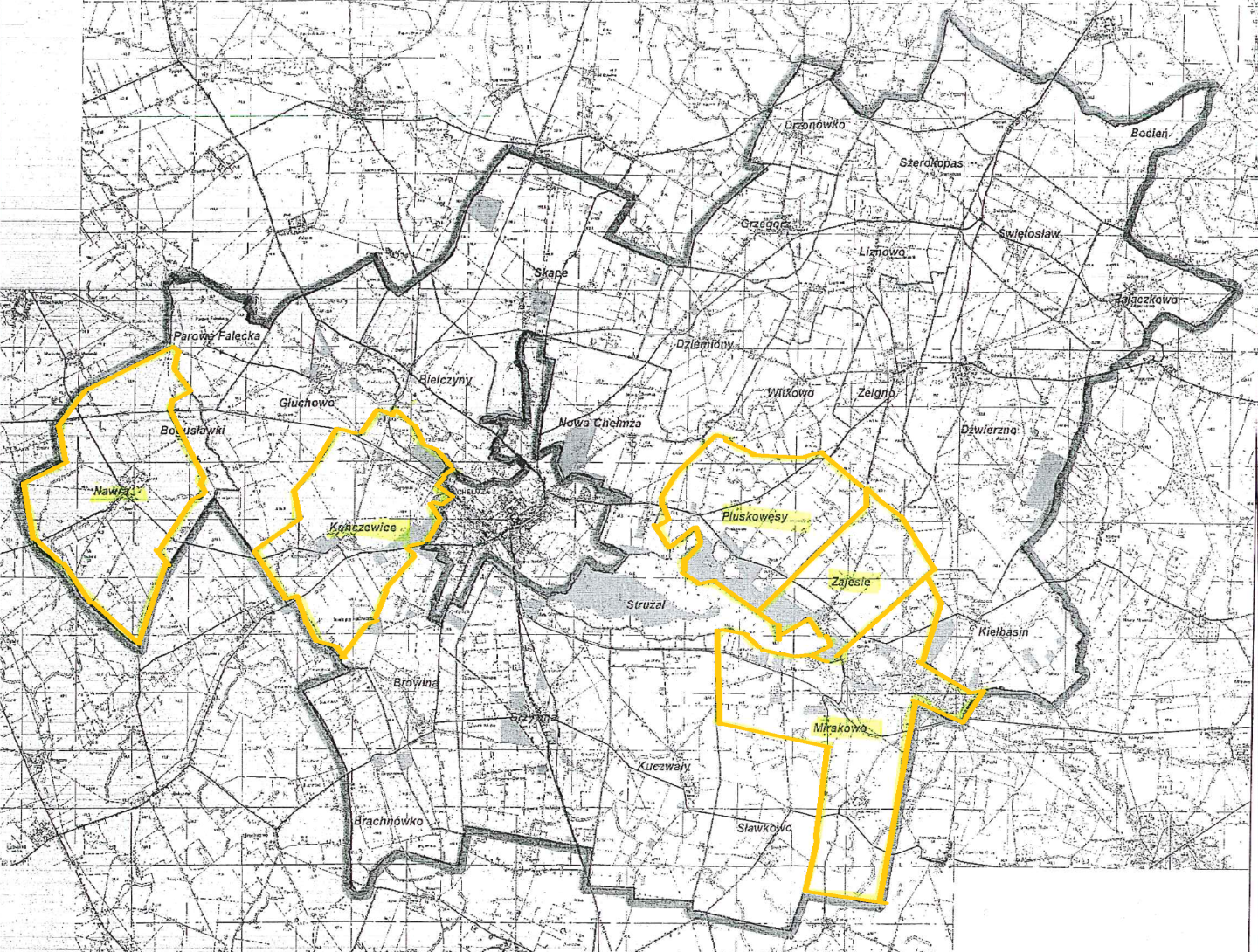 Legenda:Granice obszaru zdegradowanego Gminy Granice obszar rewitalizacji: miejscowość/ sołectwoŹródło danych: opracowanie na podstawie danych Urzędu Gminy Chełmża.Jak wskazano powyżej obszar zdegradowany Gminy Chełmża nie stanowi jednolitej przestrzeni 
i terytorium Gminy. Obszar zdegradowany obejmuje określone części terytorium (sołectwa) Gminy. Wiąże się to ze specyfiką Gminy Chełmża jako gminy wiejskiej. Obszary zdegradowane charakteryzują się kumulacją i nasileniem określonych zjawisk społeczno-gospodarczych i poza zidentyfikowanymi problemami typu: negatywne zjawiska społeczne, degradacja infrastruktury technicznej w określonej części, , występują na obszarze w skali ponadprzeciętnej niekorzystne zjawiska  w postaci: -wyższy poziom bezrobocia niż w pozostałej części Gminy, -wyższy odsetek rodzin i osób korzystających z pomocy społecznej - wyższy odsetek osób w wieku poprodukcyjnym. Uwzględniając powyższe zjawiska problemowe jako czynniki mające istotny wpływ na rozwój Gminy Chełmża wskazane obszary sołectw, gdzie skala wskazanych zjawisk wykraczających przekracza  średnią w Gminie, obszar ten  uznano za zdegradowany. Dokonując analizy sytuacji w Gminie Chełmża w celu wyznaczenia głównych problemów społeczno
-gospodarczych dla wyznaczenia obszaru zdegradowanego i obszarów rewitalizacji, wzięto pod uwagę następujące sfery funkcjonowania Gminy i zidentyfikowano główne zjawiska problemowe mające wpływ na rozwój społeczno-gospodarczy Gminy:Sfera społeczna:bezrobocie,pomoc społeczna,Sfera funkcjonalno –przestrzenna i infrastrukturalna. niedostateczna jakość terenów publicznych oraz niektórych budynków użyteczności publicznej,niedostateczna jakość dróg gminnych.Sfera gospodarcza:      -      niedostateczna aktywność gospodarcza i zawodowa mieszkańcówSfera środowiskowa:niedostateczna efektywność energetyczna obiektów użyteczności publicznej oraz zabudowy mieszkaniowej i gospodarczejAnaliza głównych problemów w sferze społecznej wykazuje, iż w niektórych miejscowościach korzystanie ze świadczeń pomocy społecznej wiąże się ze zjawiskiem bezrobocia. Największa liczba osób, którym przyznano decyzją świadczenia pomocy społecznej występuje w miejscach, gdzie zlokalizowano również występowanie osób bezrobotnych. Stanowić może to jeden z powodów zagrożeń wykluczeniem społecznym. Również w tych samych miejscowościach odnotowuje się większy wskaźnik dróg nieutwardzonych i/lub wymagających natychmiastowego remontu, co świadczy o zdegradowanej przestrzeni w wyniku niemożliwości jej odpowiedniego zagospodarowania 
i użytkowania z powodu słabej możliwości komunikacji lub zagospodarowania przestrzeni na cele rozwojowe i aktywizacji mieszkańców. Zjawiska te wymagają podjęcia określonych interwencji 
w ramach procesu rewitalizacji.  Jak wykazała analiza zjawisk problemowych Gminy Chełmża działania w ramach rewitalizacji Gminy, ukierunkowane powinny być na problemy społeczne tj. koncentrować się głównie na rynku pracy i aktywizacji osób w wieku poprodukcyjnym w Gminie. Ważne jest także podjęcie interwencji w sferze funkcjonalno-przestrzennej i infrastrukturalnej, w tym rozwoju lokalnej infrastruktury drogowej, co podniesie jakość przestrzeni gminy i poprawi jakość życia mieszkańców. Pozytywnie wpłynie to również na rozwój gospodarczy Gminy. Kolejnym obszarem interwencji powinna być sfera ochrony środowiska i efektywności energetycznej obiektów, w tym użyteczności publicznej i zabudowy mieszkaniowej na terenie Gminy.Obszar do rewitalizacji Zgodnie z ZPPR obszar rewitalizacji może obejmować całość lub część obszaru zdegradowanego oraz cechować się szczególną koncentracją negatywnych zjawisk z poszczególnych sfer. Obszarem rewitalizacji może zostać obszar zdegradowany w całości lub jego część, jeśli łącznie nie przekracza 20% powierzchni gminy i 30% ludności gminy. Do powierzchni obszaru rewitalizacji zalicza się  rzeczywistą powierzchnię, na której planowana jest interwencja, a do ludności obszaru rewitalizacji należy zaliczyć osoby mieszkające na terenie wskazanym jako obszar rewitalizacji. Łącznie wyznaczony obszar rewitalizacji Gminy Chełmża nie przekracza progów 20% powierzchni gminy i 30% ludności gmin.Tabela 7.Obszar rewitalizacji Gminy Chełmża wg kryteriów rewitalizacji 2014-2020Źródło danych: Opracowanie własne na podstawie danych Urzędu Gminy ChełmżaZgodnie z ZPPR  obszar rewitalizacji w Gminie Chełmża został wyznaczony dla części jej obszaru 
i obejmuje następujące miejscowości:1. Kończewice2. Mirakowo3. Nawra4. Pluskowęsy5. ZalesiePoniżej zestawiono poszczególne wskaźniki wykazujące występowanie stanu kryzysowego 
w miejscowościach proponowanych do rewitalizacji Gminy Chełmża. W tabeli wyróżniono pogrubieniem wskaźniki ilustrujące stan przekroczenia wartości średnich w Gminie.Tabela 8. Wskaźniki występowania stanu kryzysowego w miejscowościach Gminy ChełmżaŹródło danych: Opracowanie własne na podstawie danych z Urzędu Gminy Chełmża5.2. Analiza wskaźnikowa obszaru rewitalizacji Gminy ChełmżaDokonując wyznaczenia obszaru do rewitalizacji posłużono się listą wskaźników dla identyfikacji stanu kryzysowego w miejscowościach. Zestawienie wybranych wskaźników dla wyznaczenia obszarów do rewitalizacji zawiera poniższa tabela.Tabela 9. Zestawienie wskaźników dla wyznaczenia obszarów do rewitalizacji w Gminie ChełmżaŹródło danych: Zasady programowania przedsięwzięć rewitalizacyjnych  w celu ubiegania się o środki finansowe w ramach  Regionalnego Programu Operacyjnego Województwa Kujawsko-Pomorskiego na lata 2014-2020, Toruń 04 maja 2016 r.Na podstawie analizy wskaźnikowej wyłoniono obszar danej miejscowości do rewitalizacji mając 
na uwadze cele rewitalizacji Gminy Chełmża tj.:A. Cel rewitalizacji: przekształcenie przestrzeni zdegradowanej na cele aktywizacji społecznejZa obszar rewitalizacji można uznać miejscowości, w których jednocześnie spełnione zostaną następujące warunki:występuje przestrzeń zdegradowana, która może być zaadaptowana do celów rozwoju społecznego,na terenie miejscowości i w odległości  od zwyczajowo przyjętego centralnego punktu miejscowości, liczonej wzdłuż dróg publicznych i publicznych ciągów pieszych i pieszo-jezdnych brak publicznej infrastruktury aktywizacji społecznej, chyba, że uzasadniona i planowana interwencja zakłada utworzenie infrastruktury:komplementarnej wobec już istniejącej lubbezpośrednio rozszerzającej (poprzez adaptację istniejących budynków) możliwości lokalowe infrastruktury już istniejącej lub utworzenie infrastruktury należącej do tej samej kategorii oraz umożliwiającej realizację zadań/aktywności tego samego rodzaju, jeśli zapotrzebowanie społeczne przekracza możliwości infrastruktury już istniejącej lubutworzenie infrastruktury zastępującej infrastrukturę tego samego rodzaju likwidowaną ze względu na stan wyeksploatowania, brak funkcjonalności, niespełnianie warunków bezpieczeństwa, to nie jest konieczne spełnienie wspomnianego warunku odległości .D. Cel rewitalizacji: zwiększenie partycypacji w życiu społecznym dla społeczności w rejonach 
o wysokim uzależnieniu od świadczeń pomocy społecznejZa obszar rewitalizacji można uznać miejscowości, w których jednocześnie spełnione są warunki:miejscowość wykazuje wyższy od przeciętnej w Gminie wskaźnik osób 
w rodzinach korzystających z pomocy społecznej lub miejscowość znajduje się wśród trzech miejscowości w Gminie o największej bezwzględnej liczbie osób objętych sytuacją kryzysową,lokalny samorząd może wykazać udokumentowane zainteresowanie prowadzeniem zajęć aktywizujących (np. przez NGO),Warunki powyższe spełniają wskazane do rewitalizacji obszary na terenie Gminy Chełmża. 
W przypadku Gminy Chełmża obszary wskazane do rewitalizacji nie posiadają ze sobą wspólnych granic. W każdym z tych obszarów została potwierdzona tzw. sytuacja kryzysowa. Obszary zostały wyznaczone wskaźnikowo w zakresie zjawisk bezrobocia, pomocy społecznej, 
a także dodatkowo został wyliczony wskaźnik dotyczący osób w wieku poprodukcyjnym z uwagi na fakt, iż ta grupa mieszkańców stanowi na obszarze wskazanym do rewitalizacji znaczący udział (59,47% wszystkich osób w wieku poprodukcyjnym mieszka na proponowanym obszarze rewitalizacji) w tej grupie mieszkańców w całej Gminie Chełmża. W przypadku Gminy Chełmża ponad 41% wszystkich osób bezrobotnych w gminie  zamieszkuje projektowany obszar rewitalizacji.Analiza wskaźnikowa pokazuje, iż obszar cechuje się występowaniem niekorzystnych zjawisk społecznych w skali ponadprzeciętnej w stosunku do średnich wartości  wskaźników charakteryzujących dany problem społeczny, gospodarczy oraz przestrzenny. Uzasadnia to zakwalifikowanie obszaru do rewitalizacji jako wymagającego podjęcia interwencji w celu ograniczenia niekorzystnej sytuacji.Wskaźniki w powyższych tabelach wskazują, iż negatywne zjawiska bezrobocia, pomocy społecznej, osób w wieku poprodukcyjnym występują w obszarze wskazanym do rewitalizacji w większym zakresie niż na terenie całego obszaru zdegradowanego. Powierzchnia Gminy Chełmża wynosi 179 km2, a liczba mieszkańców to 9 978 osób. Z powyższych danych wskaźnikowych wynika, iż obszar wskazany do rewitalizacji obejmuje 0,073 % obszaru Gminy, zaś mieszkańcy obszaru rewitalizacji stanowią 25,80 % ogółu mieszkańców Gminy.Poniżej dokonano zestawienia wybranych danych wskaźnikowych uzasadniających uznanie danej miejscowości za obszar rewitalizacji Gminy. W miejscowościach tych wskaźniki przyjmują niekorzystne wartości w stosunku do średniej wartości danego wskaźnika dla całej Gminy.Tabela 10.  Zbiorcze zestawienie wybranych wskaźników obszaru rewitalizacji Gminy Chełmża Źródło danych: opracowanie własne na podstawie danych Urzędu Gminy ChełmżaAnaliza pod względem wskaźników kwalifikujących dany obszar Gminy do rewitalizacji wskazuje na występowanie zjawisk społecznych wymagających interwencji w skali ponadprzeciętnej w stosunku do średnich wartości wskaźników charakteryzujących dany problem społeczny, gospodarczy oraz przestrzenny w skali całej Gminy. Poniżej zestawiono porównawczo w stosunku do całej Gminy analizę poszczególnych wskaźników określających stan sytuacji poszczególnych miejscowości obszaru rewitalizacji.Tabela 11. Zestawienie powierzchni oraz liczby ludności obszaru wskazanego do rewitalizacji  Gminy Chełmża stan na 31.12.2015 r.Źródło danych: Urząd Gminy ChełmżaTabela 12. Wskaźniki dotyczące liczby osób bezrobotnych obszaru wskazanego do rewitalizacji 
(stan na dzień 31.12.2015r.)Źródło danych: Urząd Gminy ChełmżaTabela 13.  Wskaźniki dotyczące liczby osób wieku poprodukcyjnym na obszarze do rewitalizacji (stan na dzień 31.12.2015r.).Źródło danych: Urząd Gminy ChełmżaTabela 14. Wskaźniki dotyczące liczby osób obszaru do rewitalizacji korzystających z pomocy społecznej (stan na dzień 31.12.2015r.)Źródło danych: Urząd Gminy ChełmżaTabela 15. Wskaźniki dotyczące km dróg gminnych na obszarze do rewitalizacji (stan na dzień 31.12.2015r.)Źródło danych: Urząd Gminy Chełmża5.3. Charakterystyka obszaru do rewitalizacji Gminy ChełmżaKończewiceCałe sołectwo Kończewice ma powierzchnię  i położone jest w zachodniej części Gminy Chełmża na zachód  od miasta Chełmża. Obszar rewitalizacji obejmuje centrum wsi i jest zlokalizowany m.in. na działkach w centralnej części miejscowości oznaczonych nr geodezyjnym 233/5, 233/6, 233/13, 233/14 o pow. ok. 2,25 ha. Według danych Urzędu Gminy Chełmża Kończewice to wieś zamieszkała przez 833 osoby, co stanowi 8,35% wszystkich mieszkańców Gminy (stan na dzień 31 grudnia 2015 r.). Liczba mieszkańców Kończewic od 2000 roku utrzymuje się na tym samym poziomie tj. ok. 830 osób. Największą grupę mieszkańców stanowią mieszkańcy w wieku produkcyjnym. Kończewice należą do grupy siedmiu miejscowości Gminy zamieszkałych przez powyżej 500 osób, obok: Browiny, Głuchowa, Grzywny, Kuczwał, Mirakowa, Skąpego. Są to w większości miejscowości znajdujące się w sąsiedztwie miasta Chełmży oraz przy drodze krajowej Nr 91 relacji Gdańsk-Toruń.  Dominujący udział w zabudowie mają tereny zabudowy zagrodowej, co wiąże się z problem zapewnienia efektywności energetycznej obiektów i utrzymaniem odpowiedniego stanu technicznego budynków. Wieś Kończewice posiada charakter rolniczy – użytki rolne stanowią , co stanowi 84% powierzchni całego sołectwa, w tym ponad  należy do rolniczego zakładu doświadczalnego  działającego w ramach firmy Hodowla Roślin Strzelce Sp. z o.o. Grupa IHAR. Pod względem historycznym grunty w roku 1933 zostały wydzierżawione przez Pomorską Izbę Rolniczą z przeznaczeniem na Roślinny Zakład Doświadczalny. W roku 1957 Zakład został przejęty przez Instytut Hodowli i Aklimatyzacji Roślin. W roku 1974 rozpoczęto hodowlę twórczą pszenicy jarej w kierunku wyhodowania odmian o wysokiej wartości wypiekowej oraz atestację zbóż pod kątem wartości gospodarczej. Zlokalizowano tu prace hodowlane i doświadczenia agrotechniczne z burakiem cukrowym i pastewnym we współpracy z Oddziałem IHAR w Bydgoszczy. Prace te zostały zakończone w 1999 r. W roku 2000 Zakład wszedł w skład wspomnianej Spółki z o. o HODOWLA ROŚLIN STRZELCE jako jej Oddział.  Prowadzone są tu prace hodowlane i doświadczalne z różnymi gatunkami roślin rolniczych oraz nasiennictwo wysokich stopni odsiewu. W skład Oddziału w Kończewicach wchodzą aktualnie dwa gospodarstwa rolne: Kończewice i Nawra. Łączny areał wynosi . w tym  gruntów ornych.W zakresie rozwoju gospodarczego poza indywidualną działalnością rolniczą funkcjonują 
w miejscowości 34 firmy reprezentujących następujące sektory: handel, usługi, budownictwo, zakłady stolarskie, sektor transportu oraz produkcji (dane Urzędu Gminy stan na dzień 31 grudnia 2015 r.) Historycznie poza zabudową mieszkaniowo-gospodarczą układ przestrzenny wsi ukształtowany został wskutek procesów powstania bazy folwarcznej w XIX w. Wieś jest typem miejscowości przydrożnej 
z zabudową murowaną wzdłuż drogi z Chełmży do Nawry. W Kończewicach znajduje się pochodzący z XIX w. zespół pałacowo-parkowy z bazą folwarczną.  Pałac i park wpisane do rejestru zabytków, zabudowania gospodarcze do ewidencji. Pod względem infrastruktury społecznej na terenie Kończewic funkcjonuje szkoła podstawowa. Szkoła podstawowa obejmuje dzieci z miejscowości: Kończewice, Nawra, Bogusławki, Głuchowo, Bielczyny, Windak, Parowa Falęcka, Chełmża. Przy obiekcie szkolnym zlokalizowana jest sala sportowa i boiska. 
Na terenie Kończewic znajduje się także punkt przedszkolny przewidziany dla dzieci w wieku 3-4 lat. 
W centrum wsi działa też świetlica wiejska, stanowiąca element infrastruktury dla aktywności społecznej mieszkańców. Aktywność społeczną mieszkańców obserwować można także w związku 
z działaniami Klubu Sportowego Gminy Chełmża Cyklon Kończewice. Kończewice leżą na trasie pieszo-rowerowego zielonego szlaku turystycznego. Infrastruktura rekreacyjna powinna być systemowo uzupełniana o poszczególne elementy, w  tym np. miejsca zabaw dla dzieci. Wieś jest zwodociągowana a centrum wsi posiada oświetlenie uliczne i kanalizację. Infrastrukturę obszaru uzupełnia pod względem zabudowy obiekt doświadczalnego zakładu rolniczego i przyległe osiedle mieszkaniowe. Osiedle tworzą obiekty i budynki o stanie technicznym wymagającym termomodernizacji i efektywności energetycznej. Są to obiekty mające od 15 do 70 lat. Osiedle jest wyposażone w sieć  ciepłowniczą i podłączone do kotłowni, a część zabudowań to gospodarstwa indywidualne. W strefie centralnej wsi Kończewice mieszka 488 osób tj.59% ogółu mieszkańców wsi. Oddziaływanie projektów rewitalizacyjnych posiadać będzie zatem szeroki zakres społeczny.Podstawowymi wskaźnikami w sferze społecznej dla Kończewic kwalifikującymi miejscowość do obszaru rewitalizacji są:- liczba osób korzystających z pomocy społecznej przypadających na 100 mieszkańców, której odsetek 
w Kończewicach wynosi 10,44 % i przekracza średnią w Gminie wynoszącą 8,73%.-wysoka liczba osób w wieku poprodukcyjnym przypadających na 100 mieszkańców: odsetek 24,37% przekraczający wskaźnik dla obszaru zdegradowanego wynoszący 16,51%Na terenie wsi obserwuje się  dużą aktywność organizacji: wspomniany już Klub Sportowy Gminy Chełmża „Cyklon” Kończewice,  uczniowski klubu sportowy „Huragan” KGW i Ochotnicza Straż Pożarna, co wskazuje na  dogodne warunki dla rozwoju aktywności społecznej organizacji i mieszkańców.Tabela 16. Kluczowe zjawiska problemowe i potencjały rozwoju w KończewicachŹródło danych: opracowanie własne na podstawie danych Urzędu Gminy ChełmżaMirakowoWieś Mirakowo zamieszkuje 572 mieszkańców, co stanowi 5,73 % ludności całej Gminy Chełmża. Mirakowo jest miejscowością położoną  od Chełmży, a także blisko Torunia. Obserwowany jest  przyrost osób w wieku produkcyjnym w miejscowości ze względu na możliwości pracy w pobliskich ośrodkach, szczególnie w Toruniu. Mirakowo zamieszkuje 22% wszystkich mieszkańców całego obszaru rewitalizacji Gminy Chełmża.  Analizując dane Gminy zaobserwować można w latach 2000 - 2015 wzrost liczby mieszkańców Mirakowa, a tendencja wzrostu jest stała. W Mirakowie występuje  tendencja odmienna niż w całej Gminie pod względem struktury mieszkańców. Stosunkowo wysoki jest udział osób młodych. W strukturze mieszkańców przeważają też kobiety.Odsetek liczby osób w wieku poprodukcyjnym przypadających na 100 mieszkańców Gminy jest niższy niż średnia w Gminie (w Mirakowie 21,33%, Gmina 25,85%). Mirakowo położone jest w południowo-wschodniej części Gminy Chełmża nad Jeziorem Chełmżyńskim 
i Grodzieńskim. Walory przyrodnicze Mirakowa stwarzają możliwość rozwoju infrastruktury turystycznej. Wiąże się to z dostępnością komunikacyjną oraz atrakcyjnością lokalizacji miejscowości i jej walorami przyrodniczo – krajobrazowymi. W Mirakowie znajduje się Ośrodek Hodowli Polskiego Związku Łowieckiego. Na terenie Mirakowa znajdują się także 72 gospodarstwa rolne o łącznej powierzchni przekraczającej średnio  i jest zbliżona do średnia wielkość powierzchni gruntów rolnych 
w gospodarstwie rolnym w kraju w 2016 roku, która wynosi 10,56 ha (dane Agencji Restrukturyzacji 
i Modernizacji Rolnictwa za 2016 r.). Pod względem gospodarczym rozwija się tam także działalność pozarolnicza, głównie działalność gospodarcza związana z handlem, gastronomią, usługami, transportem oraz motoryzacją i budownictwem. W sferze gospodarczej odnotowano funkcjonowanie 20 podmiotów gospodarczych zarejestrowanych w Mirakowie (stan na dzień 31 grudnia 2015 r.). Korzystne zjawiska i tendencje nie eliminują jednak problemowych zjawisk społecznych na terenie miejscowości, które są charakterystycznymi zjawiskami dla całej Gminy. Problemem społecznym w miejscowości jest wysoki poziom bezrobocia. Odsetek osób bezrobotnych przypadających na 100 mieszkańców wynosi w Mirakowie 7,69% i jest wyższy od średniej wartości w Gminie wynoszącej 6,00% 
i dla obszaru zdegradowanego, wynoszącej 6,78%Znacznie wyższy od średniej w Gminie jest także odsetek liczby osób korzystających z pomocy społecznej przypadających na 100 mieszkańców tj.18,71%, odpowiednio dla Gminy i obszaru zdegradowanego odsetek ten wynosi: 8,73% i 12,16%. W zakresie funkcjonalno-przestrzennym Mirakowo dysponuje terenami, które mogą zostać przeznaczone na aktywność społeczną i lokalną o powierzchni ok. 1,4100 ha – działka oznaczona  nr geodezyjnym 237/10. W zakresie infrastruktury technicznej Mirakowo dysponuje siecią dróg przebiegających przez całe sołectwo m.in. droga wojewódzka 499 o przebiegu  Ostaszewo (DK 91) – Sławkowo - Mirakowo (droga wojewódzka 599) -wyprowadzająca ruch z południowej części Gminy w kierunku Torunia; droga wojewódzka 599 Mirakowo - Grodno; droga powiatowa nr  o przebiegu Morczyny-Kamionki Małe łączącą południową część Gminy z DK 15 i dalej Toruniem;  droga wojewódzka 649.  
W sieci dróg powiatowych zlokalizowana jest droga  o przebiegu Mała Grzywna – Mirakowo. 
W zakresie infrastruktury technicznej ochrony środowiska Mirakowo jest miejscowością zwodociągowaną. System usuwania ścieków opiera się o przydomowe oczyszczalnie ścieków oraz szamba wybieralne.Pod względem zasobów historycznych i kulturowych na terenie Mirakowa znajduje się Zespół dworsko
-pałacowy z XVII wieku z charakterystycznym dla tego okresu układem przestrzennym.Tabela 17. Kluczowe zjawiska problemowe i potencjały rozwoju  MirakowaŹródło danych: opracowanie własne na podstawie danych Urzędu Gminy ChełmżaNawraNawra to miejscowość wchodząca w skład sołectwa Nawra w Gminie Chełmża. Wieś położona jest 
7 km na zachód od Chełmży i około  na północ od Torunia. Przez miejscowość przebiega fragment drogi wojewódzkiej nr 551 z Wąbrzeźna w kierunku Bydgoszczy oraz odcinek linii kolejowej łączący Chełmżę z Bydgoszczą. Wieś położona jest wzdłuż drogi wojewódzkiej nr 551 i dróg lokalnych prowadzących do Bogusławek, Głuchowa i Trzebcza. Sieć drogowa miejscowości wyznacza powiązania z drogą powiatową nr  o przebiegu Brzozowo – Nawra, zapewniająca powiązania z terenami położonymi na zachód od Gminy w pasie pomiędzy Wisłą i drogą krajową nr 91 oraz  droga nr 
o przebiegu Nawra – Głuchowo.Teren, na którym leży miejscowość jest płaski – równina morenowa pozbawiona jest większego zadrzewienia. Miejscowość Nawra cechuje rozproszony układ osadniczy wsi z silniej wykształconymi ośrodkami. Obszar rewitalizacji obejmuje centrum wsi. Pod względem funkcjonalno-przestrzennym wieś posiada układ zabudowy głównie o charakterze  zabudowy zagrodowej. Pod względem struktury przestrzennej wieś posiada układ przestrzenny 
o zabudowie koncentrycznej, której centrum stanowi plac z kościołem p.w. św. Katarzyny z XIV w.Zgodnie z wykazem obszarów objętych strefami konserwatorskimi w miejscowości Nawra występuje układ przestrzenny odzwierciedlający założenia układu dworsko-parkowego wraz z podwórzem folwarcznym. W zakresie infrastruktury technicznej ochrony środowiska na terenie miejscowości występuje stacja uzdatniania wody, która zaopatruje wsie: Nawra, Bogusławki, Parowa Falęcka, Windak, Bielczyny, Głuchowo, Kończewice, Browina, Brąchnówko. Oprócz tego woda dostarczana jest wodociągami na teren sąsiedniej Gminy Łubianki. Sieć spięta jest z wodociągiem podłączonym do ujęcia wody 
w Dziemionach. W zakresie kanalizacji na terenie miejscowości występują przydomowe oczyszczalnie ścieków. W planach inwestycyjnych Gminy Chełmża w roku 2017 przewidziano rozpoczęcie prac związanych z kanalizacją centrum wsi Nawra. Na terenie miejscowości występują urządzenia melioracji wodnych szczegółowych (drenowanie, rurociągi, rowy). Na terenie wsi występują trzy stawy wodne – jeden w parku i dwa na obszarze wsi. Akweny te są nieuregulowane. Pod względem gospodarczym wieś ma charakter typowo rolniczy. Na terenie sołectwa Nawra znajduje się 31 gospodarstw rolnych. Rolnicy produkują trzodę chlewna i mleko, pracuje duży zakład rolny. Według danych Centralnej Ewidencji 
i Informacji o Działalności Gospodarczej działa także 8 firm (stan na dzień 31 grudnia 2015r.), w tym 
o charakterze  usługowym, handlowym, motoryzacyjnym i transportowym. Wieś wyróżnia się bardzo dobrą lokalizacją. Przebiegające przez teren miejscowości drogi, ułatwiają dobry dojazd do dużych ośrodków miejskich. W centrum wsi znajduje się zabytkowy kościół, zespół pałacowo-parkowy i karczma. Centrum wsi upiększa klomb z nasadzeniami kwiatów, które są kontynuowane przy głównych ulicach i w ogródkach przydomowych. Kościół, plebania jak i plac 
w centrum wsi wymagają kompleksowego opracowania  remontu  i uzupełnień. Pod względem przestrzenno-funkcjonalnym i technicznym w miejscowości planowane jest uzupełnianie zabudową istniejących lub wykształcenie nowych lokalnych ośrodków usługowych Zespół pałacowo
-parkowy tworzy wnętrze architektoniczne o dużych walorach estetycznych oraz urbanistycznych. Główną infrastrukturę społeczną wsi tworzą filia Ośrodka Zdrowia i Przedszkole. Za budynkiem dawnej szkoły jest zlokalizowane miejsce rekreacji i sportu dla dzieci i młodzieży.W sferze społecznej główne czynniki kwalifikujące miejscowość do rewitalizacji to:- liczba osób korzystających z pomocy społecznej przypadających na 100 mieszkańców wynosi 56 osób na 496 mieszkańców miejscowości (11,29%), co przekracza średnią w Gminie Chełmża wynosząca 8,73% - większy niż średni w Gminie udział osób bezrobotnych przypadających na 100 osób: odsetek 
w miejscowości 7,46% , w Gminie 6,00%.-wyższy odsetek osób w wieku poprodukcyjnym: Nawra 21,97%, obszar zdegradowany 16,51%.W sferze infrastrukturalnej istnieje  konieczność działań związanych z poprawą stanu technicznego 
i efektywności energetycznej zabudowań oraz dróg , których odsetek w miejscowości Nawra jest wyższy niż średnio w Gminie.Tabela 18. Kluczowe zjawiska problemowe i potencjały rozwoju w miejscowości NawraŹródło danych: opracowanie własne na podstawie danych Urzędu Gminy ChełmżaPluskowęsySołectwo Pluskowęsy położone jest ok.3,5 km od miasta Chełmża. W skład Sołectwa wchodzą dwie wsie wskazane do rewitalizacji: Pluskowęsy oraz Zalesie. Pluskowęsy mają charakter rolniczy. Miejscowość Pluskowęsy zajmuje powierzchnię 0,005 km2 Obszar rewitalizacji znajduje się w centrum miejscowości zlokalizowany jest  na działkach o nr geodezyjnych 167/7, 221/1, 222/2, 223/1  i cz. dz. 167/1.     Pluskowęsy są jedną z sześciu miejscowości Gminy Chełmża dla których przyjęto Plany Odnowy Miejscowości. Plan Odnowy Miejscowości Pluskowęsy obejmujący lata 2010-2018 przyjęty został uchwałą Nr VII/27/11 Rady Gminy Chełmża z dnia 28 lutego 2011 r.Miejscowość zamieszkiwana jest przez 461 osób, co stanowi 4,62 % mieszkańców całej Gminy Chełmża. Na całym obszarze zdegradowanym Gminy Chełmża zamieszkuje łącznie 3 700 osób, 
co oznacza, iż w miejscowości Pluskowęsy zamieszkuje 12,46 % wszystkich mieszkańców obszaru zdegradowanego Gminy Chełmża. Pod względem sytuacji społecznej Pluskowęsy odznaczają się wysokim odsetkiem osób korzystających z pomocy społecznej: prawie 10 % wszystkich osób korzystających z pomocy społecznej, zamieszkujących obszar zdegradowany Gminy Chełmża.Odsetek liczby osób korzystających z pomocy społecznej przypadających na 100 mieszkańców wynosi 9,11% i przekracza w miejscowości Pluskowęsy średnią dla całej Gminy, która wynosi 8,73%. 
W miejscowości Pluskowęsy zidentyfikowano także gorszą niż średnia w Gminie sytuację społeczną pod względem liczby osób w wieku poprodukcyjnym zamieszkałych na obszarze miejscowości Pluskowęsy. Odsetek liczby osób w wieku poprodukcyjnym na terenie miejscowości Pluskowęsy przypadający na 100 mieszkańców gminy wynosi 23,86 % i przekracza wskaźnik dla obszaru zdegradowanego wynoszący 16,51%. Problematyka społeczna jest zatem kluczowym elementem wpływającym na występowanie tzw. stanu kryzysowego, uzasadniającego włączenie obszaru w proces rewitalizacji.Identyfikacja problemów w sferze społecznej wskazuje także na deficyt miejsc rozrywki dla dzieci 
i młodzieży, infrastruktury aktywności społecznej mieszkańców, co uzasadnia inwestycje 
w zagospodarowanie centrum wsi i stworzenie miejsca aktywizacji dla osób w różnym wieku i różnych zainteresowaniach. Służyć będzie to również integracji i zacieśnieniu więzi społecznych  mieszkańców. 
W zakresie infrastruktury społecznej mającej wpływ na rozwój inicjatyw lokalnych oraz aktywności organizacji i mieszkańców, kluczową rolę odgrywa infrastruktura społeczna i edukacyjna na terenie miejscowości, głównie szkoła publiczna – Gimnazjum. Przy obiektach zlokalizowana jest infrastruktura sportowa (boisko oraz sala gimnastyczna) udostępniana mieszkańcom. W centrum wsi znajduje się także świetlica zlokalizowana przy drodze wojewódzkiej 649, która jest miejscem spotkań i aktywności mieszkańców oraz grup lokalnych i organizacji społecznych np. Koła Gospodyń Wiejskich działającego od 1964 roku. Pod względem sytuacji gospodarczej obserwowany jest niedostatek aktywności gospodarczej mieszkańców wyrażający się niskim udziałem ilości podmiotów gospodarczych w miejscowości. Według danych Centralnej Ewidencji i Informacji o Działalności Gospodarczej, funkcjonuje 18 podmiotów zarejestrowanych w miejscowości (stan na dzień 31 grudnia 2015 r.), co stanowi 2,32 % wszystkich zarejestrowanych w 2015 roku podmiotów na terenie Gminy Chełmża. Dominujący w gospodarce jest jednak udział gospodarstw rolnych. W skali sołectwa jest to 57 gospodarstw rolnych, co nadaje obszarowi charakter rolniczy.Zabudowę miejscowości tworzą głównie budynki mieszkalne jednorodzinne oraz budynki gospodarcze, co rodzi problemy dotyczące stanu technicznego, efektywności energetycznej budynków oraz zabudowań.Obszar miejscowości jest cenny pod względem walorów przyrodniczych. Poza Jeziorem Chełmżyńskim na terenie wsi Pluskowęsy występują dwa mniejsze jeziorka. Miejscowość usytuowana jest przy drodze wojewódzkiej nr 649, biegnącej w kierunku Kowalewa Pomorskiego.Pluskowęsy wyróżniają się także pod względem walorów kulturowych. W miejscowości zachowała się zabudowa Zespołu pałacowo-parkowego. Dwór murowany pochodzi z końca XVIII w. i był przebudowany 1867 r. Zachowane są zabudowania gospodarcze dawnego folwarku z 2 poł. XIX w. oraz czworaki przy drodze z Chełmży do Kowalewa. Park krajobrazowy pochodzi z 2 poł. XIX w. 
z zachowanym układem przestrzennym i okazałym drzewostanem.Pod względem infrastruktury technicznej ochrony środowiska odnotować należy iż miejscowości 
i sołectwo są w całości zwodociągowane. Ponadto funkcjonuje system kanalizacji sanitarnej oraz przydomowe oczyszczalnie ścieków. Miejscowość Pluskowęsy położona jest w obrębie toruńskiej aglomeracji ściekowej, obejmującej częściowo wsie: Grzywna, Kończewice, Pluskowęsy, Nowa Chełmża, Browina i Głuchowo.Tabela 19. Kluczowe zjawiska problemowe i potencjały rozwoju  PluskowęsŹródło danych: opracowanie własne na podstawie danych Urzędu Gminy ChełmżaZalesieZalesie jest miejscowością położoną w Sołectwie Pluskowęsy i jest obszarem do rewitalizacji. Miejscowość zlokalizowana jest nad  Jeziorem Chełmżyńskim. W okresie letnim czynny jest ośrodek wypoczynkowy.Pod względem społecznym na terenie miejscowości obserwowany jest od 2010 roku spadek udziału dzieci i młodzieży, co jest zjawiskiem niekorzystnym demograficznie. W miejscowości mieszka 212 osób co stanowi nieco powyżej 2 % wszystkich mieszkańców Gminy Chełmża. Wpływa to na mały odsetek liczby osób bezrobotnych przypadających na 100 mieszkańców, wynoszący w Zalesiu 1,42% 
(13 bezrobotnych przypadających na 212 mieszkańców miejscowości) Średnia w Gminie to 6,00 %, 
a na obszarze zdegradowanym 6,78%.Zjawiskiem niekorzystnym klasyfikującym Zalesie do obszaru rewitalizacji jest znacznie wyższa od średniej w Gminie liczba osób korzystających z pomocy społecznej. W Zalesiu na 212 mieszkańców 39 osób korzysta ze świadczeń pomocy społecznej, co daje odsetek liczby  osób korzystających 
z pomocy społecznej przypadających na 100 mieszkańców na poziomie 18,40% (odpowiednio dla Gminy i obszaru zdegradowanego to: 8,73% i 12,16%). Wyższy w Zalesiu od poziomu występującego na obszarze zdegradowanym Gminy jest  także odsetek osób w wieku poprodukcyjnym przypadających na 100 mieszkańców (odpowiednio: 19,81 % i 16,51%). Pod względem gospodarczym w Zalesiu odnotowano funkcjonowanie trzech podmiotów gospodarczych zarejestrowanych w tej miejscowości ( stan na dzień 31 grudnia 2015 r.)Pod względem funkcjonalno-przestrzennym miejscowość posiada tereny do zagospodarowania, głównie na cele infrastruktury turystycznej oraz środowiskowej (drogi, kanalizacja, wodociąg) , a także zagospodarowanie terenów zieleni w centrum nowego osiedla w Zalesiu.Tabela 20. Kluczowe zjawiska problemowe i potencjały rozwoju w ZalesiuŹródło danych: opracowanie własne na podstawie danych Urzędu Gminy ChełmżaObszary zostały wyznaczone wskaźnikowo na zasadzie badania odchyleń wybranych wskaźników 
w zakresie: zjawiska bezrobocia, pomocy społecznej, a także dodatkowo został wyliczony wskaźnik dotyczący osób w wieku poprodukcyjnym z uwagi na fakt, iż ta grupa mieszkańców stanowi na obszarze zdegradowanym znaczący udział (59,47% wszystkich osób w wieku poprodukcyjnym Gminy Chełmża  zamieszkuje obszar zdegradowany. Ponadto 41% wszystkich osób bezrobotnych w Gminie  zamieszkuje projektowany obszar rewitalizacji. Obszary wyznaczone do rewitalizacji zostały określone na podstawie wskaźników przedstawionych 
w Diagnozie. Główne problemy jakie występują w stopniu przekraczającym poziom średniej w Gminie na obszarze rewitalizacji, to:  problemy w sferze społecznej:-niska aktywność społeczności,-bezrobocie,- alkoholizm,problemy w sferze funkcjonalno –przestrzennej i technicznej:-zły stan dróg, -niedostateczne skomunikowanie miejscowości Gminy,-brak ścieżek rowerowych, -brak dostatecznej ilości miejsc parkingowych,-zagospodarowanie przestrzeni publiczne,problemy w sferze gospodarczej:- brak miejsc pracy,-brak wykwalifikowanej siły roboczej,-brak rzetelnego wsparcia dla przedsiębiorców,problemy w sferze środowiskowej:-niska świadomość ekologiczna mieszkańców, -nadmierne zanieczyszczenie powietrza,-problem ekologiczny w postaci nadal występującego wylewania nieczystości do wód i dzikich wysypisk.Podsumowując: główne problemy społeczno-gospodarcze Gminy to nadal bezrobocie, brak miejsc pracy oraz problemy społeczne wpływające na niską aktywność społeczeństwa, a także problemy ekologiczne, natomiast w sferze gospodarczej i przestrzennej: problemy związane z niedostateczną ilość połączeń komunikacyjnych.Pod względem wskaźników ilości  mieszkańców i powierzchni obszaru z danych wskaźnikowych wynika, iż obszar wskazany do rewitalizacji obejmuje 0,073 % całego obszaru Gminy, zaś mieszkańcy obszaru rewitalizacji stanowią 25,80 % ogółu mieszkańców Gminy Chełmża. Ogólna powierzchnia Gminy Chełmża wynosi 179 km2, a liczba mieszkańców to 9 978 osób.Planowany efekt rewitalizacjiOkreślenie wizji rewitalizacji pozwoli na ukierunkowanie tego procesu dla uzyskania spójności zagospodarowania obszaru pod względem społeczno-gospodarczym i przestrzenno-funkcjonalnym przy uwzględnieniu warunków ekonomicznych i ekologicznych (środowiskowych) w procesie rozwoju Gminy Chełmża. Wizja wyprowadzenia obszaru rewitalizacji Gminy Chełmża ze stanu kryzysowego obejmuje okres do 2023 r. i odnosi się do wszystkich sfer, w których zdiagnozowano problemy. Ważne przy określaniu wizji było poznanie oczekiwań społeczeństwa wobec zamierzonej rewitalizacji danego obszaru – dotyczy to zarówno mieszkańców i użytkowników obszaru rewitalizacji, jak 
i wszystkich, na których będą mieć wpływ podjęte działania rewitalizacyjne. Przeprowadzone konsultacje społeczne i analizy oraz badanie ankietowe pokazały, że najbardziej oczekiwanymi efektami procesu rewitalizacji według mieszkańców Gminy Chełmża są: wsparcie w zakresie aktywizacji społecznej oraz integracji mieszkańców,zagospodarowanie przestrzeni publicznych na cele społeczne, rekreacyjne oraz integracyjne,a także stworzenie atrakcyjnych miejsc spędzania czasu wolnego. poprawa stanu infrastruktury technicznej: dróg lokalnych, chodników, ścieżek rowerowych, tworzenie nowych miejsc pracy i rozwijanie przedsiębiorczości. W oparciu o wyniki analiz i powyższe wskazania, sformułowano następującą wizję obszaru po rewitalizacji:WIZJA REWITALIZACJI GMINY CHEŁMŻAPrzedstawiona powyżej wizja rewitalizacji określa pożądany stan rozwoju Gminy i obszarów rewitalizacji. Wizja ta jest odpowiedzią na wyzwania rozwojowe tj. posiadanie nowoczesnej infrastruktury, atrakcyjnych warunków dla rozwoju gospodarczego i aktywności zawodowej oraz społecznej mieszkańców na odpowiednio zagospodarowanych przestrzeniach publicznych, przy zapewnieniu  dobrych warunków zamieszkania, edukacji, opieki  dla mieszkańców. Wykorzystanie obszarów poddanych rewitalizacji poprawi spójność ich powiązań z otoczeniem  całej Gminy. W wyniku realizacji powyższej wizji poprawie ulegnie jakość życia mieszkańców nie tylko obszarów zdegradowanych, objętych rewitalizacją, ale również w wyniku efektu synergicznego, nastąpi wzrost stopy życiowej wszystkich mieszkańców Gminy. W ten sposób rewitalizacja stanie się płaszczyną dla rozwoju całej Gminy. Odnowa zdegradowanej przestrzeni przyczyni się do poprawy estetyki całego obszaru Gminy Chełmża.
Dla zrealizowania tak nakreślonej wizji rewitalizacji  kluczowy jest udział mieszkańców których aktywność zostanie pobudzona w wyniku realizacji projektów rewitalizacyjnych zakładających  umocnienie wspólnotowych relacji przy wykorzystaniu powstałej infrastruktury.Cele rewitalizacji i kierunki działań7.1.Cele rewitalizacji w Gminie Chełmża.Na podstawie analizy zjawisk problemowych oraz analizy wskaźnikowej w ramach przeprowadzonej diagnozy społeczno-gospodarczej na potrzeby rewitalizacji w Gminie Chełmża, przyjęto następujące cele rewitalizacji:A. Cel rewitalizacji: przekształcenie przestrzeni zdegradowanej na cele aktywizacji społecznej.D. Cel rewitalizacji: zwiększenie partycypacji w życiu społecznym dla społeczności w rejonach 
o wysokim uzależnieniu od świadczeń pomocy społecznej.Przedstawione w tym rozdziale cele rewitalizacyjne i kierunki działań są odpowiedzią na zdiagnozowane problemy i potrzeby Gminy Chełmża. Zostały wyznaczone i określone na podstawie przeprowadzonych konsultacji społecznych i analizy wskaźnikowej. Wyznaczone cele i kierunki działań rewitalizacyjnych pozwolą na ograniczenie negatywnych zjawisk, głównie w sferze społecznej oraz gospodarczej 
i przestrzennej obszaru rewitalizacji Gminy Chełmża.Planowane kierunki działań na obszarach rewitalizacji dotyczą głównie: zwiększenie aktywizacji społecznej oraz zawodowej mieszkańców, podniesienie kwalifikacji zawodowych,wspierania osób i rodzin ze środowisk dotkniętych problemami społecznymi (zagrożenie wykluczeniem społecznych w wyniku problemów: alkoholizm, ubóstwo, bezrobocie, przemoc 
w rodzinie),zwiększanie inicjatyw społecznych i edukacyjnych mieszkańców,zachęcanie mieszkańców do integracji i wspólnego spędzania czasu, kreowanie postaw przedsiębiorczych wśród społeczności, poprawa warunków infrastrukturalnych rozwoju integracji i aktywizacji społecznej meiszkańców,zagospodarowanie przestrzeni publicznej na cele społeczne, rekreacyjne i turystyczne,modernizacja infrastruktury technicznej, w tym przebudowa dróg, Przyjęte do realizacji kierunki działań rewitalizacyjnych w Gminie Chełmża, wiążą się z założonymi celami rewitalizacji. Realizacja działań rewitalizacyjnych w przyjętych kierunkach wpłynie na osiągnięcie zdefiniowanej wizji obszaru rewitalizacji Gminy Chełmża po rewitalizacji.7.2.Cel główny rewitalizacji Gminy ChełmżaCelem głównym rewitalizacji Gminy Chełmża jest:Długofalowym wynikiem procesu rewitalizacyjnego Gminy Chełmża jest zrównanie rozwoju obszarów obecnie wymagających interwencji w ramach rewitalizacji z pozostałymi obszarami Gminy pod względem jakościowym i funkcjonalnym. Nastąpi to m.in. w wyniku ograniczenia negatywnych zjawisk społeczno
-gospodarczych występujących na obszarze rewitalizacji. Powyższy cel główny realizowany będzie przez realizację celów szczegółowych odniesionych do poszczególnych sfer rozwojowych obszarów rewitalizacji Gminy Chełmża.Poniżej sformułowano cele będące pochodną wizji określającej stan końcowy procesu rewitalizacji 
w roku 2023, które są ukierunkowane na osiąganie efektów procesów rewitalizacji w całej Gminie 
(poziom lokalny) oraz w województwie kujawsko-pomorskim (poziom regionalny). Każdy cel został opisany przy pomocy skwantyfikowanych wskaźników z określonymi wartościami bazowymi 
i docelowymi. Do każdego z celów rewitalizacji przypisano konkretne kierunki działań. Stanowią one zestawienie najważniejszych grup działań pozwalających na osiąganie założonych celów.7.3.Cele szczegółowe rewitalizacji Gminy ChełmżaCel główny rewitalizacji Gminy Chełmża zostanie osiągnięty przez realizację trzech celów szczegółowych.Cel 1.Zmniejszenie poziomu wykluczenia społecznego w wyniku przeciwdziałania negatywnym zjawiskom społecznym i wzmocnieniu integracji mieszkańców.Cel 2. Rozwój i zagospodarowanie oraz poprawa jakości przestrzeni gminnej i infrastruktury terenów publicznych.Cel 3.Rozwój aktywności społeczno-gospodarczej i lokalnej przedsiębiorczości mieszkańców Rys.9. Cele rewitalizacji Gminy ChełmżaŹródło danych: opracowanie własnePowyższe cele rewitalizacji Gminy Chełmża wynikają z określonych zjawisk i kwestii problemowych. 
Cele są zatem komplementarne z występującymi w Gminie problemami. W Programie wyróżniono trzy cele szczegółowe, odnoszące się do wszystkich sfer, na które oddziaływać będzie rewitalizacja Gminy Chełmża, a zatem sfery społecznej, gospodarczej, funkcjonalno-przestrzennej i środowiskowej. Wszystkie cele wzajemnie przenikają się w planowanych działaniach przewidzianych dla rewitalizacji, dzięki czemu zapewniają także komplementarność i spójność kierunków rewitalizacji oraz wpływają na koncentrację działań.Równoległa realizacja wskazanych powyżej celów szczegółowych rewitalizacji Gminy Chełmża pozwoli na osiągnięcie kompleksowego i zintegrowanego podejścia do procesu rewitalizacji na obszarze zdegradowanym poprzez interwencję na wyznaczonych obszarach rewitalizacji Gminy.W zależności od danego celu szczegółowego dobrane zostały odpowiednie projekty dla  danego obszaru rewitalizacji, które pozwolą na osiągnięcie docelowego efektu.7.4.Opis celów rewitalizacji Gminy ChełmżaCel 1. Zmniejszenie poziomu wykluczenia społecznego w wyniku przeciwdziałania negatywnym zjawiskom społecznym i wzmocnieniu integracji mieszkańców.Rewitalizacja w sposób kompleksowy przyczyni się do naprawy sytuacji szczególnie na obszarach, które zostały objęte działaniami, ale także sytuacji całej Gminy Chełmża w sferze społecznej, gospodarczej, przestrzenno-funkcjonalnej i technicznej, a także środowiskowej. Głównym zamierzeniem jest  ograniczenie zjawisk powodujących wykluczenie społeczne mieszkańców. Ukierunkowane działania w ramach realizacji celu wpłyną na zmniejszenie poziomu wykluczenia mieszkańców poprzez przeciwdziałanie negatywnym zjawiskom społecznym oraz poprzez wzmocnienie integracji i aktywizacji społecznej mieszkańców.W ramach tego celu działania rewitalizacyjne ukierunkowane będą na ograniczenie zidentyfikowanych negatywnych zjawisk w zakresie przeciwdziałania procesom wykluczenia i marginalizacji społecznej, wspieranie aktywizacji społecznej mieszkańców. Rozwój społeczny wymaga ukierunkowania interwencji na wzmocnienie działań integrujących poszczególne grupy społeczne miejscowości oraz wzmocnienie ich dotychczasowych inicjatyw lokalnych. Czynnikiem przeciwdziałania wykluczeniu społecznemu będzie wsparcie oferty inicjatyw społecznych oraz oferty opiekuńczej i edukacyjnej dla mieszkańców. Działania w ramach celu powinny wpłynąć na poprawę jakości życia mieszkańców Gminy. Cel niniejszy koncentruje się na rewitalizacji zwiększającej szanse rozwojowe oraz aktywizujące określone grupy mieszkańców. Istotnym działaniem zapobiegającym wykluczeniu społecznemu nowych pokoleń jest wzmocnienie kompetencji społecznych, rozwojowych, edukacyjnych poprzez zapewnienie odpowiedniej infrastruktury i obiektów w tym dla rekreacji. Zapobieganie i przeciwdziałanie wykluczeniu społecznemu mieszkańców stanowi kluczowy aspekt podejmowanych działań rewitalizacyjnych. Ograniczenie zjawisk kryzysowych w obszarze rewitalizacji wpływa przede wszystkim na podniesienie jakości życia mieszkańców. Dlatego Cel 1 obejmuje ingerencję w zakresie sfery problemów związanych z korzystaniem mieszkańców z pomocy społecznej, problemów wynikających z utrzymującego się bezrobocia, systemu wsparcia osób zagrożonych wykluczeniem społecznym, a także wsparcie dla grup społeczności lokalnych w celu wyrównywania ich dostępności do określonych kompetencji. W ramach tego celu rewitalizacja obejmie tworzenie odpowiednich warunków i zachęcenie organizacji oraz grup społeczności do włączania się we wspólne przedsięwzięcia dla inicjowania zmian na rzecz swojego otoczenia. Prowadzić to będzie do trwałej identyfikacji z miejscem zamieszkania, a także budowania tożsamości lokalnej mieszkańców. Cel ten przyczyni się do rozwoju współpracy grup mieszkańców, organizacji pozarządowych, przedsiębiorców oraz instytucji na obszarach lokalnych objętych rewitalizacją.Cel 2. Rozwój i zagospodarowanie oraz poprawa jakości przestrzeni gminnej i infrastruktury terenów publicznych.Kształtowanie przyjaznej i funkcjonalnej przestrzeni gminnej zapewni odpowiednie warunki wzrostu społeczno -gospodarczego Gminy Chełmża. Działania te realizowane będą w ramach wyznaczonych obszarów rewitalizacji oraz wokół miejsc koncentracji aktywności mieszkańców. Miejsca te w sposób naturalny będą oddziaływać także na całe obszary, wpływając pozytywnie na zmiany społeczno
-gospodarcze. W tym celu kluczowe znaczenie posiadać będą projekty i inwestycje z zakresu infrastruktury oraz zagospodarowania przestrzeni na cele społeczne, rekreacyjne, turystyczne czy aktywności gospodarczej mieszkańców. Cel ten obejmuje działania na rzecz poprawy stanu infrastruktury technicznej oraz terenów publicznych dla działań integrujących np. poprzez nadanie terenom nowej funkcji, czy wzmocnienie wykorzystania rekreacyjnego terenów przestrzeni Gminy Chełmża. Zintegrowanie przestrzeni w wyniku rewitalizacji oznaczać będzie także, iż przedsięwzięcia te są ze sobą powiązane i dotyczyć będą w szczególności: odnowy i rozwoju terenów zielonych, poprawy jakości ciągów komunikacyjnych wraz z modernizacją np. oświetlenia ulicznego, infrastruktury technicznej ochrony środowiska, a także infrastruktury poprawy bezpieczeństwa mieszkańców oraz przygotowania przyjaznych,bezpiecznych i atrakcyjnych miejsc integracji społeczności danej miejscowości objętej rewitalizacją. W ramach realizacji celu nastąpi zapewnienie spójnego ładu przestrzennego 
i uporządkowanie kluczowych elementów infrastruktury publicznej, edukacji oraz mieszkalnej przy zachowaniu zasad gospodarki niskoemisyjnej, ochrony środowiska i efektywności energetycznej obiektów publicznych.W zakresie tego celu uwzględniono rozwój infrastruktury społecznej służącej zaspokajaniu potrzeb mieszkańców w zakresie potrzeb rekreacyjnych i turystyki, spędzania wolnego czasu, integracji społeczności lokalnej. Wiązać będzie się to z kształtowaniem przestrzeni gminnej i zagospodarowaniem miejsc i obiektów także pod względem estetyki przestrzeni publicznych, czy terenów zieleni oraz parkowych m.in. dla stworzenia oferty rekreacyjnej. Ważnym elementem będzie tworzenie warunków dla dalszego rozwoju przestrzenno-funkcjonalnego Gminy Chełmża. Oznacza to także odnowę infrastruktury zabytkowej, a także rozwój infrastruktury rekreacyjnej oraz sportowej  i wyeksponowanie posiadanych wartości kulturowych. Realizacja wyżej opisanych działań pozwoli na pozyskanie nowej przestrzeni publicznej na cele aktywizujące mieszkańców oraz wzmacnianie więzi lokalnych i tożsamości lokalnej mieszkańców. Ukierunkowanie rewitalizacji na ten cel, dzięki zaoferowaniu i zaangażowaniu lokalnej społeczności, sprzyjać będzie aktywnemu wypoczynkowi w przestrzeniach, które nie są dziś wykorzystywane m. in. place, tereny niezagospodarowane, parki, skwery. Adaptacja takich przestrzeni wpłynie nie tylko na poszerzanie oferty rekreacyjnej, ale również spowoduje wzrost integracji oraz aktywności społecznej mieszkańców oraz wzmocnienie modelu społecznego opartego na priorytetach dbałości o zdrowie, ruch, czy umocnienie dobrej kondycji psychofizycznej mieszkańców. Cel 3. Rozwój aktywności społeczno-gospodarczej i lokalnej przedsiębiorczości mieszkańcówZniwelowanie różnic pomiędzy obszarami rewitalizacji oraz innymi częściami Gminy ma na celu uzyskanie trwałej poprawy także w sferze gospodarczej. W ramach celu 3 założono rozwój  aktywności gospodarczej oraz zawodowej mieszkańców na obszarach rewitalizacji, co w konsekwencji przyczyni się do rozwoju społeczno –gospodarczego Gminy. Ważnym elementem zapewnienia osiągnięcia tego celu będzie także stymulowanie przedsiębiorczości mieszkańców poprzez np.  realizację projektów inicjatyw lokalnych w poszczególnych miejscowościach Gminy.Każdy z powyższych celów rewitalizacji monitorowany będzie poprzez analizę wartości wskaźników przypisanych do danego celu rewitalizacyjnego.Tabela 21. Wskaźniki dla celów rewitalizacjiŹródło danych: opracowanie na podstawie danych Gminy Chełmża.7.5.Efekty realizacji Programu Rewitalizacji Gminy Chełmża na lata 2017 - 2023 r.W celu uzyskania zakładanych efektów rewitalizacji przyjęto odpowiedni model wdrażania Programu oparty na adresowaniu działań do określonej sfery funkcjonowania Gminy i koncentrujący planowane nakłady poprzez powiązanie funduszy: EFS i EFRR. Koncentracja problemowa powoduje, iż na obszarze rewitalizacji działania ukierunkowane zostaną na rozwiązanie określonego problemu przy zastosowaniu odpowiednich instrumentów interwencji.  W ten sposób uzyskany zostanie efekt rewitalizacji w postaci ograniczenia problemów społecznych i zwiększenia aktywności społecznej w powiązaniu z rozwojem infrastruktury i uporządkowaniem przestrzeni publicznej.Zakładany model rewitalizacji Gminy Chełmża przedstawiono w ujęciu schematycznym poniżej.Rys.10.Zakładane efekty rewitalizacji Gminy ChełmżaŹródło danych: opracowanie własneLista projektów rewitalizacyjnych Dla osiągnięcia wyznaczonych celów oraz wyprowadzenia obszarów rewitalizowanych ze stanu kryzysowego, a także zrealizowania wytyczonych kierunków działań rewitalizacyjnych przyjęto zestawienie głównych i uzupełniających projektów rewitalizacyjnych Gminy Chełmża. Na projekty rewitalizacyjne składają się określone działania, w szczególności o charakterze społecznym, gospodarczym, infrastrukturalno-technicznym, a także przestrzennym oraz  środowiskowym. Projekty te są powiązane z treścią oraz celami Programu. Poniżej wskazano kluczowe dla procesu rewitalizacji przedsięwzięcia oraz projekty rewitalizacyjne nastawione na rozwiązywanie zdiagnozowanych problemów. W kolejnej tabeli zawarto zbiorczy opis tzw. uzupełniających przedsięwzięć rewitalizacyjnych, których realizacja również przyczyni się do osiągnięcia założonych efektów rewitalizacji, a których dokładne określenie na tym etapie nie jest możliwe.Tabela 22. List główna projektów Programu Rewitalizacji  Gminy Chełmża na lata 2017-2023Źródło danych: opracowanie na podstawie materiałów Urzędu Gminy ChełmżaTabela 23. Lista uzupełniająca projektów Programu Rewitalizacji  Gminy Chełmża na lata 2017-2023Źródło danych: Opracowanie na podstawie materiałów Urzędu Gminy ChełmżaIX.Mechanizmy kompleksowości i komplementarności ProgramuProgram rewitalizacji  Gminy Chełmża na lata 2017-2023łączy działania w sferze społecznej, gospodarczej, środowiskowej, przestrzenno-funkcjonalnej oraz technicznej. W związku z tym, w sposób kompleksowy przyczynia się do rozwiązania problemów istniejących na wyznaczonym obszarze rewitalizacji. Zaplanowane działania rewitalizacyjne są ze sobą wzajemnie powiązane i uzupełniają się przynosząc zakładane efekty rewitalizacji.9.1. KompleksowośćProgram obejmuje główne projekty realizacyjne (Lista główna) oraz projekty uzupełniające (Lista uzupełniająca).Taka konstrukcja umożliwia osiągnięcie kompleksowości interwencji w poszczególnych sferach działań rewitalizacyjnych przy uwzględnieniu określonych problemów zidentyfikowanych na etapie diagnozy społeczno-gospodarczej przeprowadzonej na potrzeby Programu. Projekty rewitalizacyjne wykazują wzajemne powiązania oraz różnorodność źródeł finansowania. W Programie uwzględniono współfinansowanie projektów zarówno ze środków EFRR, EFS, budżetu państwa, budżetów jednostek samorządu terytorialnego, co zostało ujęte w rozdziale dotyczącym Ram finansowania. Z uwagi na możliwości finansowe Gminy oraz dostępność innych źródeł finansowania, realizacja rewitalizacji została rozłożona w czasie z zachowaniem pełnej synchronizacji poszczególnych działań w celu ich optymalnego oddziaływania na zjawiska kryzysowe w sposób kompleksowy.9.2. KoncentracjaPodejmowane w ramach Programu projekty są  skoncentrowane na obszarze rewitalizacji i mają na celu walkę ze zidentyfikowanymi zjawiskami problemowymi. Koncentracja działań przyniesie efekty oddziaływania zarówno na obszar rewitalizacji, ale także poza jego granice. Wszystkie realizowane 
w ramach rewitalizacji Gminy Chełmża przedsięwzięcia dotyczą działań w przestrzeniach publicznych zlokalizowanych na obszarze rewitalizacji, czego konsekwencją będzie nie tylko poprawa jakości tych przestrzeni, ale również aktywizacja osób zagrożonych wykluczeniem społecznym w wyniku zwiększenia dostępności do odnowionych przestrzeni gminnych. Ponadto koncentracja, poprzez powiązanie odnowy funkcjonalnej przestrzeni publicznej i jej wykorzystania dla aktywizacji społecznej, oznacza bardziej skuteczne promowanie aktywności oraz rozwijanie wśród grup odbiorców rewitalizacji kompetencji kluczowych. 9.3. Komplementarność przedsięwzięć / projektów rewitalizacyjnychKomplementarność projektów jest jednym z ważnych aspektów rewitalizacji. Zapewnienie powiązań pomiędzy poszczególnymi przedsięwzięciami i projektami rewitalizacyjnymi, przyjęte w Programie skutkować będzie lepszym i bardziej efektywnym wykorzystaniem środków finansowych przeznaczonych na rewitalizację. Przy opracowaniu Programu uwzględniona została komplementarność w pięciu aspektach: przestrzennym, problemowym, proceduralno-instytucjonalnym, międzyokresowym i źródeł finansowania. Podczas programowania procesu rewitalizacji Gminy Chełmża nadrzędną zasadą, jaką kierowano się przy ustalaniu powiązań projektów było zapewnienie komplementarności głównie na poziomie:celów rewitalizacyjnych,źródeł finansowania.Komplementarność na poziomie celów występuje w poszczególnych przedsięwzięciach w różnym stopniu. Równocześnie występuje komplementarność pomiędzy poszczególnymi projektami oraz komplementarność projektów uzupełniających z przedsięwzięciami i projektami listy głównej. Komplementarność źródeł finansowania została również zapewniona poprzez uwzględnienie środków budżet państwa, a także innych środków . Udział realizacji projektów rewitalizacyjnych z różnych źródeł finansowania został przedstawiony w rozdziale Ramy finansowe.Komplementarność przestrzenna Komplementarność przestrzenna została zapewniona dzięki adresowaniu realizacji projektów na wyznaczonym obszarze rewitalizacji. Obszar rewitalizacji i obszar zdegradowany został wyznaczony po przeprowadzeniu Diagnozy oraz analizy wskaźnikowej i uwzględnieniu opinii społeczności lokalnej 
w drodze konsultacji, dzięki czemu można mówić o trafności oraz efektywności działań na danym terenie. Projekty rewitalizacyjne będą realizowane na obszarze rewitalizacji i są z nim ściśle powiązane. Projekty stanowią odpowiedź na główne problemy dla danego obszaru rewitalizacji. Dzięki ich realizacji pozytywne skutki widoczne będą na całym obszarze Gminy Chełmża, ponieważ wiele z nich dotyczy działań podejmowanych dla miejsc lub obiektów użyteczności publicznej, przez co korzystać z nich będą mogli zarówno mieszkańcy obszaru, jak i całej Gminy Chełmża. Ich realizacja będzie zapobiegać przenoszeniu się różnych problemów na dalsze obszary gminy.Komplementarność problemowaW Programie zapewniona została także komplementarność problemowa. Wybrane do realizacji przedsięwzięcia i projekty rewitalizacyjne są ze sobą wzajemnie powiązane pod względem rozwiązania określonych problemów (np. społecznych oraz funkcjonalno-przestrzennych, czy infrastrukturalnych), 
a także wzajemnie się dopełniają. Zadania infrastrukturalne dotyczące  odnowy czy modernizacji infrastruktury, zakładają prowadzenie tam działań o charakterze społecznym (kulturalnym, integracyjnym, aktywizującym mieszkańców). Działania zostały przewidziane w taki sposób, aby równocześnie przeciwdziałały problemom w różnych sferach. Działania rewitalizacyjne związane 
z przebudową obiektów lub modernizacją infrastruktury technicznej służyć będą zarówno poprawie jakości życia mieszkańców, zwiększeniu ładu przestrzennego, zwiększeniu aktywności społeczno 
– gospodarczej mieszkańców, jak również będą miały pozytywny wpływ na poprawę jakości środowiska naturalnego. Uzasadnieniem dla działań infrastrukturalnych w projektach jest potrzeba odniesienia 
i oddziaływania na dany problem społeczny i wynikające z tego zapotrzebowanie na odnowię infrastruktury, czy przestrzeni publicznej. Dodatkowo prognozowane rezultaty oraz oddziaływania zapobiegać będą fragmentaryzacji zadań. Poniżej dokonano zestawienia pod względem komplementarności problemowej projektów rewitalizacyjnych Gminy Chełmża.Tabela24. Zestawienie komplementarności problemowej projektów rewitalizacyjnych Gminy ChełmżaŹródło danych: opracowanie na podstawie danych Urzędu Gminy ChełmżaPowyższe zestawienie komplementarności problemowej wybranych głównych projektów rewitalizacji Gminy Chełmża, wykazuje zakładaną komplementarność problemową i oddziaływanie wzajemne oraz uzupełnianie się projektów rewitalizacyjnych Listy głównej Programu. Projety zakładają oddziaływania na problemy społeczne przy jednoczesnym wykorzystaniu rozwoju infrastruktury lub zagospodarowania przestrzeni  publicznych w wyniku ich realizacji.  W wyniku zintegrowanego i komplementarnego pod względem problemowym realizowania projektów rewitalizacyjnych na wyznaczonych do rewitalizacji obszarach Gminy Chełmża, zdiagnozowane problemy społeczno-gospodarcze, zostaną rozwiązane, bez zagrożenia przenoszenia ich na inne obszary Gminy.Komplementarność proceduralno-instytucjonalnaZa zarządzanie procesem rewitalizacji i wdrożenie Programu odpowiadać będzie Zespół wdrożeniowy.Umiejscowienie realizacji Programu w ramach obecnych struktur gminnych i Urzędu Gminy Chełmża zapewni skuteczność zarządzania Programem, a także wpłynie na zachowanie spójności z innymi przedsięwzięciami samorządu gminnego.Komplementarność międzyokresowaProgram zwraca także uwagę na zachowanie ciągłości programowej. Przedsięwzięcia podejmowane 
w ramach procesu rewitalizacji w Gminie Chełmża mają swoją ciągłość i kontynuację w działaniach rozwojowych podejmowanych przez samorząd. Powiązanie z celami rozwojowymi Gminy działań rewitalizacyjnych umożliwia ożywienie społeczne przestrzeni w poszczególnych obszarach wyznaczonych do rewitalizacji. Projekty te w obecnym Programie będą powiązane z wieloma projektami społecznymi wpływającymi na aktywizację i integrację mieszkańców np. z projektami LGD, czy wynikającymi 
z realizacji Strategii Rozwoju Gminy Chełmża. Zapewnia to komplementarność całego procesu rozwojowego na terenie Gminy Chełmża w ciągłości przekraczającej okresy finansowe UE czy budżetowe Gminy. Kontynuacja i ciągłość procesu rozwojowego, zapewniona będzie poprzez powiązania projektów 
z tematyką rozwojową i zachowanie ciągłości procesu planowania i programowania rozwoju w Gminie Chełmża.Komplementarność źródeł finansowaniaProjekty, które zostały wyszczególnione i opisane w Programie zakładają finansowanie z różnych źródeł, które wzajemnie się uzupełniają i łączą. Dla realizacji projektów w ramach procesu rewitalizacji  Gminy Chełmża wykorzystywane będą środki EFRR, EFS, budżetu państwa, budżetów jednostek samorządu terytorialnego. Ponadto projekty zapisane w Programie dają także możliwość włączenia środków prywatnych w finansowanie procesów rewitalizacji.W ramach rewitalizacji zaplanowano również interwencję w postaci projektów zintegrowanych, co oznacza, że w przypadku realizacji rewitalizacji w Gminie, planuje się wykonanie Programu działań „miękkich” finansowanych m. in. ze środków EFS, ukierunkowanych na rozwiązywanie zdiagnozowanych problemów społecznych w jednoczesnym powiązaniu z projektami infrastrukturalnymi finansowanymi 
z EFRR.Poniżej zestawiono przykłady projektów  zintegrowanych w ramach Programu.Rys. 11. Koncepcja projektów zintegrowanych w ramach Programu Rewitalizacji Gminy Chełmża na lata 2017-20123Źródło danych: opracowanie własne na podstawie danych Urzędu Gminy ChełmżaZastosowana formuła tzw. projektów zintegrowanych zakłada w przypadku realizacji wskazanych projektów powiązania ujętych w nim działań społecznych finansowanych z EFS oraz działań infrastrukturalnych finansowanych głównie z EFRRProjekty zintegrowane dotyczą realizacji działań społecznych w ramach rewitalizacji w powiązaniu 
z działaniami rewitalizacji infrastruktury i przestrzeni Gminy.  W przypadku projektów aktywizacji społecznej mieszkańców Gminy Chełmża oraz aktywizacji zawodowej niezbędne jest równoczesne podjęcie działań związanych z uporządkowaniem przestrzeni publicznej i rewitalizacji centrów wsi w zakresie infrastruktury rekreacji pozwalającej na osiągnięcie celów związanych z rewitalizacją społeczną.W przypadku projektu 4 w miejscowości Kończewice realizowana będzie aktywizacja społeczno –zawodowa zmierzająca do kształtowania nowych umiejętności zawodowych mieszkańców w postaci zarządzania terenami zieleni oraz ich zagospodarowania, sprzyjająca aktywizacji społecznej i zawodowej mieszkańców Kończewic, której wynikiem będzie realizacja części rewitalizacji przestrzennej 
i infrastrukturalnej miejscowości w postaci utworzenia miasteczka rekreacji i ruchu drogowego.Projekt 4 realizować będzie działania na rzecz aktywności społeczno – zawodowej osób zagrożonych wykluczeniem społecznym poprzez zastosowanie kompleksowych instrumentów aktywnej integracji: doradztwo zawodowe, trening kompetencji. Zintegrowane z częścią społeczną działania projektu 3 m.in. wykonanie nawierzchni chodników i alejek, montaż obiektów małej infrastruktury, wykonanie toru rowerowego, miasteczka rowerowego i parkingu, umożliwi osiągnięcie pełnego efektu rewitalizacji obszaru w postaci aktywizacja społeczno-zawodowej oraz integracji mieszkańców obszaru rewitalizacji przy wykorzystaniu zrewitalizowanej przestrzeni publicznej,Podobny efekt założono w postaci zintegrowania działań projektu aktywizacji  z Projektem 2. Rewitalizacja centrum wsi Mirakowo :„Uporządkowanie przestrzeni publicznej w centrum wsi Mirakowo”Podobne rozwiązanie w postaci zintegrowanej koncepcji rewitalizacji przewidziano dla miejscowości Zalesie  w postaci powiązania działań społecznych: Projekt 6: Aktywizacja społeczna mieszkańców Gminy Chełmża „Kulturalne podwórka” z projektem infrastrukturalnym nr 1. Rewitalizacja centrum wsi Zalesie: „Uporządkowanie przestrzeni publicznej w centrum wsi Zalesie“, gdzie kształtowanie umiejętności zagospodarowania terenów zielonych  powiązano ściśle z działaniami infrastrukturalnymi w ramach EFRR w zakresie rewitalziacji infrastruktury bazy szkoleniowej i rozwoju ogólnie dostępnej rekreacyjnej przestrzeni publicznej , co pozowli na aktywizację społeczną oraz integracja mieszkańców obszaru rewitalizacji przy wykorzystaniu zrewitalizowanej przestrzeni publicznej. X. Partycypacja społeczna i interesariusze rewitalizacji10.1.Partycypacja społecznaZasada partnerstwa społecznego to formuła, która została przyjęta w całym procesie rewitalizacji oraz  przygotowania i realizacji Programu Rewitalizacji Gminy Chełmża na lata 2017-2023. Wyrazem tej zasady były między innymi przeprowadzone konsultacje społeczne projektu Diagnozy oraz przygotowywanego opracowania. Konsultacje społeczne Diagnozy zostały rozpoczęte Ogłoszeniem Wójta Gminy Chełmża 
z dnia 21 listopada 2016 roku o konsultacjach społecznych dotyczących wyznaczenia obszaru zdegradowanego i obszaru rewitalizacji na terenie Gminy Chełmża, które odbywały się od dnia 22 listopada 2016 r. do dnia 2 grudnia  2016r. Ogłoszenie o konsultacjach zostało umieszczone na stronach internetowych Gminy Chełmża wraz z projektem Diagnozy i proponowanego obszaru do rewitalizacji, zaś wersje papierowe udostępnione zostały w Urzędzie Gminy Chełmża.Jako cel konsultacji w ogłoszeniu wskazano, iż są one niezbędne dla opracowania Programu Rewitalizacji Gminy Chełmża  na lata 2016 -2023 r. oraz określenia obszarów kryzysowych (zdegradowanych) na terenie Gminy. W tym celu przeprowadzona została diagnoza społeczno-gospodarczo-przestrzenna jednostek gminy (sołectw). Przeprowadzona diagnoza pozwoliła określić zróżnicowanie wewnętrzne Gminy Chełmża i wykazać obszary, które ze względu na wysokie nagromadzenie negatywnych zjawisk społecznych, gospodarczych czy przestrzennych, powinny zostać objęte wsparciem w ramach procesu rewitalizacji.  Mając powyższe na uwadze zaproszono zainteresowanych do zgłaszania uwag i wniosków do przeprowadzonej Diagnozy społeczno-gospodarczo-przestrzennej Gminy na potrzeby rewitalizacji  oraz wyznaczonych obszarów zdegradowanych i obszarów do rewitalizacji.Konsultacje przeprowadzono poprzez składanie wniosków i uwag w formie pisemnej na specjalnym formularzu zgłoszeniowym (do pobrania w biurze nr 19 UG Chełmża, ul. Wodna 2 - sekretariat), lub mailowo na adres: rewitalizacja@gminachemza.pl oraz w formie bezpośredniego spotkania konsultacyjnego z mieszkańcami z możliwością składania ustnych uwag i wniosków do protokołu.  Spotkanie odbyło się 28 listopada 2016 roku w Urzędzie Gminy Chełmża. Wójt Gminy zwrócił się ponadto do mieszkańców o wypełnienie ankiet rewitalizacyjnych, mających na celu wskazanie zidentyfikowanych problemów społeczno-gospodarczych w danej miejscowości i Gminie oraz zaproponowanie głównych kierunków rewitalizacji Gminy Chełmża.Do udziału w pracach zostali  zgłoszeni również Radni Gminy.10.2. Interesariusze ProgramuIdeą rewitalizacji jest wyprowadzenie ze stanu kryzysowego obszarów zdegradowanych, poprzez realizowane w sposób kompleksowy, zintegrowane działania na rzecz lokalnej społeczności, przestrzeni 
i gospodarki, które są skoncentrowane terytorialnie i prowadzone są przez interesariuszy rewitalizacji na podstawie Programu. Proces ten wymaga udziału nie tylko przedstawicieli organizacji, ale także różnych grup interesariuszy rewitalizacji. Podmioty zaliczane do interesariuszy rewitalizacji w Gminie Chełmża przedstawia poniższy schemat:Rys.12. Grupy interesariuszy rewitalizacji Źródło danych: opracowanie własneRewitalizacja jest procesem, który bezpośrednio skierowany jest do społeczności lokalnej danego obszaru, gdzie w wyniku nasilenia na danym obszarze negatywnych zjawisk nastąpiło zagrożenie wykluczeniem części mieszkańców z życia społecznego gminy.Partycypacja społeczna obejmuje przygotowanie, prowadzenie i ocenę rewitalizacji w sposób zapewniający aktywny udział interesariuszy, polegający m.in. na:poznaniu potrzeb i oczekiwań interesariuszy oraz dążeniu do spójności planowanych z nimi działań, prowadzeniu działań informacyjnych o procesie rewitalizacji, skierowanych do interesariuszy 
(o zasadach, celach, istocie prowadzenia rewitalizacji oraz jej przebiegu), inicjowaniu, umożliwianiu i wspieraniu działań służących integracji społeczności lokalnej wokół rewitalizacji, zapewnieniu udziału interesariuszy w przygotowaniu dokumentów dotyczących rewitalizacji, zapewnieniu w czasie przygotowania, prowadzenia i oceny rewitalizacji możliwości wypowiedzenia się przez interesariuszy w zakresie kierunków, celów oraz projektów rewitalizacji.XI. Ramy finansoweRealizacja projektów rewitalizacyjnych finansowana będzie głównie ze środków własnych Gminy Chełmża, a także  z udziałem funduszy UE w ramach RPO WK-P 2014-2020. Przedsięwzięcia wspomagane będą środkami zewnętrznymi pochodzącymi m. in. ze środków Unii Europejskiej z programów krajowych.Potencjalne źródła finansowe, które mogą być  wykorzystane do realizacji  projektów rewitalizacji obejmują m.in.:Środki z funduszy Unii Europejskiej – m. in. fundusze strukturalne i inwestycyjne: Europejski Fundusz Rozwoju Regionalnego, Europejski Fundusz Społeczny, Fundusz Spójności, Fundusz na rzecz Rozwoju Obszarów Wiejskich,środki budżetu państwa,środki budżetów samorządów – lokalnego, powiatowego oraz wojewódzkiego,inne środki np. fundusze celowe: WFOŚiGWW ramach Programu przewiduje się realizację projektów rewitalizacyjnych (z listy głównej) o łącznej szacunkowej wartości 1.931.000 , zł. Planowany poziom dofinansowania projektów rewitalizacyjnych ze źródeł zewnętrznych szacowany jest na kwotę: 1.641.500  zł , co stanowi planowany udział rzędu 85 % środków zewnętrznych w realizacji całego Programu.Poniżej przedstawiono szczegółowe szacunkowe zestawienie źródeł finansowania projektów Programu 
z podziałem na listę główną i listę uzupełniającą projektów rewitalizacji Gminy Chełmża.Tabela 25. Szacunkowe ramy finansowe głównych projektów rewitalizacyjnych Gminy ChełmżaŹródło danych: opracowanie własne na podstawie informacji Urzędu Gminy ChełmżaTabela 26.Szacunkowe ramy przedsięwzięcia uzupełniające rewitalizacyjne Gminy ChełmżaŹródło danych: opracowanie własne na podstawie informacji Urzędu Gminy ChełmżaSystem zarządzaniaProces rewitalizacji jest procesem złożonym i długofalowym. Przygotowanie, koordynowanie i tworzenie warunków do prowadzenia rewitalizacji, a także jej prowadzenie, stanowią zadania własne gminy. Kluczowym elementem Programu jest sprawna koordynacja działań i sprawny przepływ informacji pomiędzy podmiotami zaangażowanymi w jego realizację. Istotą procesu rewitalizacji jest prowadzenie  skoordynowanych działań na rzecz lokalnej społeczności, przestrzeni i rozwoju społeczno-gospodarczego  Gminy.Zarządzanie procesem rewitalizacji wymaga zaangażowania lokalnych partnerów z sektorów: publicznego, społecznego i gospodarczego. Realizacja Programu wiązać się będzie z udziałem podmiotu zarządzającego i koordynującego poszczególne działania, a także z prowadzeniem monitoringu i oceny wdrażania projektów rewitalizacyjnych. Głównym zadaniem organów Gminy Chełmża w zarządzaniu procesem rewitalizacji oraz wdrażaniem Programu jest jego ukierunkowanie, uchwalenie, kontrolowanie i ocena z punktu widzenia lokalnej strategii rozwoju Gminy. Jest to wyjątkowo istotne z uwagi na znaczenie realizacji rewitalizacji dla sprawnego współdziałania z pozostałymi instrumentami rozwoju Gminy, a także dla możliwości pozyskiwania środków z funduszy strukturalnych. We wdrożenie Programu na terenie Gminy Chełmża będą zaangażowane następujące podmioty:Urząd Gminy  Chełmża,Centrum Inicjatyw Kulturalnych Gminy Chełmża, Gminny Ośrodek Pomocy SpołecznejMieszkańcy obszaru rewitalizacji,Organizacje pozarządowe oraz inne podmioty prowadzące działalności o charakterze społecznym,Przedsiębiorstwa działające w obszarze rewitalizacji,Instytucje rynku pracy, Instytucje edukacji.Wdrożeniem i realizacją Programu zajmować się będzie bezpośrednio Zespół powołany Zarządzeniem Wójta Gminy Chełmża , w skład którego wejdą  m.in. pracownicy Urzędu Gminy Chełmża, radni  oraz przedstawiciele gminnych jednostek organizacyjnych  w szególności GOPS-u oraz  instytucji kultury. Do prac w  Zespole mogą być zapraszani przedstawiciele organizacji pozarządowych i innych podmiotów z terenu Gminy. Zespół będzie odpowiedzialny za ocenę postępu realizacji oraz wdrażania poszczególnych przedsięwzięć rewitalizacyjnych. Obsługę administracyjną Zespołu zapewni odpowiednia komórka Urzędu Gminy Chełmża.Nadzór nad realizacją projektów, dla których instytucją wdrażającą jest Gmina Chełmża lub jej jednostki organizacyjne sprawuje Wójt Gminy Chełmża. Nadzór nad kwestiami finansowymi w tych projektach sprawuje Skarbnik Gminy, który dokonuje kontrasygnaty.  Osobami  odpowiedzialnymi za realizację zadań będą osoby kierujące odpowiednimi komórkami Urzędu Gminy lub inne wyznaczone osoby oraz kierownicy gminnych jednostek organizacyjnych.Program podlegać będzie ocenie aktualności i stopnia realizacji dokonywanej przez Wójta Gminy.12.1. Aktualizacja ProgramuAktualizacja Programu może być dokonywana:w odniesieniu do projektów przewidzianych do realizacji w okresie Programowania – raz do roku (np. z aktualizacją WPF w razie potrzeby),w odniesieniu do diagnozy stanu obszaru przeznaczonego do rewitalizacji –nie rzadziej niż raz na 4 lata,w zakresie pozostałych planowanych elementów zarządzania Programem – w zależności od potrzeb.Uzasadnienie podjęcia aktualizacji Programu może w szczególności wynikać z:rocznego raportu z realizacji Programu,rekomendacji uzyskanych w procesie wdrażania Programu lub innych zasadniczych dokumentów programowych Gminy  oraz województwa lub kraju na lata 2014-2020,postępu we wdrażaniu RPO WK-P 2014-2020,prowadzonych analiz społeczno-gospodarczych, danych na temat trendów procesu rewitalizacji,opinii partnerów społeczno-gospodarczych,wniosków grup mieszkańców obszarów rewitalizacji.Podjęte działania w zakresie zmiany Programu powinny być także skorelowane z oceną pozostałych strategicznych dokumentów gminy oraz województwa. Procedura aktualizacji będzie poprzedzona konsultacjami wewnętrznymi Urzędu Gminy oraz konsultacjami z partnerami społeczno-gospodarczymi rewitalizacji.Aktualizację Programu zatwierdza Rada Gminy na wniosek Wojta Gminy. Zmiana następuje w trybie, 
w jakim on jest uchwalany.Harmonogram działań podejmowanych w ramach wdrożenia Programu rewitalizacji przedstawia się następująco:Opracowanie i uchwalenie Programu: I kwartał 2017r.,Realizacja przedsięwzięć rewitalizacyjnych: 2017 – 2023r.,Monitoring i ocena stopnia realizacji:2018 -2023 r. (ocena okresowa  będzie następowała corocznie w I kwartale kolejnego roku i będzie obejmowała zarówno całość działań wykonanych w roku poprzednim, jak również od początku wdrażania Programu),Aktualizacje Programu: 2018 -2023 r.Ewaluacja pośrednia wdrożenia Programu: 2020 r.Ewaluacja końcowa wdrożenia Programu: 2023 r. Poniżej zilustrowano proces wprowadzania zmian i aktualizacji Programu Rewitalizacji Gminy Chełmża.Rys. 13.Aktualizacja ProgramuŹródło danych: opracowanie własneW procesie aktualizacji zakładany jest udział podmiotów realizujacych Program. Poniżej wyspecyfikowano główne zadania poszczególnych podmiotów zaangażowanych w proces rewitalizacji 
w Gminie Chełmża.Tabela 27. Najważniejsze zadania podmiotów wdrażających ProgramŹródło danych: opracowanie na podstawie wytycznych rewitalizacjiKoordynatorem całego procesu rewitalizacji Gminy Chełmża będzie wyznaczony przez Wójta członek Zespołu ds. wdrożenia, monitoringu i oceny PR. Koordynator będzie jednocześnie odpowiedzialny za współpracę wszystkich powyższych organów w realizacji ich zadań. Kolejnym elementem jest zapewnienie odpowiedniego standardu zarzadzania procesem rewitalizacyjnym w skali całej Gminy. Poniżej przedstawiono w ujęciu schematycznym zintegrowany  system zarządzania Programem w Gminie Chełmża.Rys. 14. System wdrażania ProgramuŹródło danych: opracowanie własneKluczowym zadaniem współpracy w ramach zintegrowanego procesu zarządzania procesem rewitalizacji jest włączenie wszystkich podmiotów zaangażowanych w ten proces, ukierunkowanie, kontrolowanie 
i ocena Programu z punktu widzenia zapewnienia pełnej spójności z dokumentami strategicznymi i celami rozwojowymi Gminy. Jest to wyjątkowo istotne z uwagi na znaczenie realizacji Programu dla sprawnej implementacji pozostałych instrumentów rozwoju Gminy, a także np. dla możliwości pozyskiwania środków z funduszy strukturalnych oraz innych źródeł finansowania.MonitoringW celu zapewnienia prawidłowości realizacji Programu konieczne jest również zastosowanie systemu monitorowania postępów realizacji celów w procesie rewitalizacji. Monitorowanie polegać będzie na systematycznym pozyskiwaniu i analizowaniu danych dotyczących realizacji poszczególnych projektów. Analiza danych umożliwi odpowiednio wczesne wykrywania niezgodności, a także zastosowanie prewencji możliwych do przewidzenia komplikacji. Monitoring rewitalizacji będzie dokonywany, co do zasady raz w roku. Jednostką odpowiedzialną za ten proces będzie Zespół ds.wdrażania, monitoringu i oceny PR. Kontrola poprawności procesu rewitalizacji odbywać się będzie  poprzez monitorowanie efektów i celów założonych we wdrażanych projektach, a także na informacji nt. stanu realizacji projektów rewitalizacyjnych oraz uzyskanych efektów w wyniku ich wdrażania. Podstawowym narzędziem monitorowania realizacji Programu będą wskaźniki rewitalizacji. Dla wszystkich wskaźników odnoszących się do analizy obszarów rewitalizacji przyjęto sposób pomiaru, zakładający roczną częstotliwość pomiaru, określenie wartości bazowej (wyjściowej) oraz docelowej. Monitoring dotyczyć będzie postępu jakościowego i ilościowego  oraz ograniczenia rozmiarów zidentyfikowanych problemów. Monitoring obejmie także:analizę zmian wartości założonych wskaźników obszarów rewitalizacji,ocenę efektów działań oraz projektów realizowanych w ramach rewitalizacji,wnioski, rekomendacje w zakresie planowanych działań oraz ewentualnych zmian lub aktualizacji.Rys. 15.Monitoring ProgramuŹródło danych: opracowanie własneW ramach monitoringu badanie postępów rewitalizacji oparte będzie na stałym pozyskiwaniu 
i analizowaniu danych dotyczących wdrażania poszczególnych projektów. Bieżąca i systematyczna analiza danych ilościowych i jakościowych osiąganych w trakcie realizacji projektu i porównanie ich 
z zaplanowanymi w Programie, pozwoli na wykrycie rozbieżności oraz umożliwi odpowiednio wczesną korektę możliwych do przewidzenia komplikacji w realizacji projektów. Zastosowane będą dwie formy monitoringu: monitorowanie postępu prac (monitoring rzeczowy) oraz monitorowanie środków finansowych projektu (monitoring finansowy). Poniżej w formie graficznej ujęto formy monitoringu Programu.Rys.16.Formy monitoringu Programu Źródło danych: opracowanie własneMonitoring rzeczowy obejmuje proces realizacji i polegać będzie przede wszystkim na bieżącej kontroli zakresu merytorycznego prowadzonych działań oraz harmonogramu wdrażania projektu na podstawie pomiarów osiągania założonych rezultatów oraz wskaźników realizacji i ich analizy, a także weryfikacji przedmiotowej zgodności z założeniami Programu.Monitoring finansowy obejmuje zarządzanie środkami przyznanymi na realizację Programu i jest podstawą oceny sprawności ich wydatkowania. Polegać będzie na bieżącej kontroli finansowych aspektów inwestycji: przepływów gotówkowych i poziomu wykorzystania funduszy w poszczególnych kategoriach budżetowych, weryfikacji kwalifikowalności kosztów oraz gromadzeniu informacji o źródłach finansowania Programu i stopniu wykorzystania dotacji w ramach projektów rewitalizacyjnych. Istotnym elementem będzie również kontrola wykonania wzajemnych rozliczeń i zobowiązań z podwykonawcami, ewentualnymi partnerami, uczestnikami projektu i pracownikami oraz weryfikacja finansowej zgodności z założeniami Programu. Monitoring końcowy zweryfikuje, czy wytyczone cele zostały zrealizowane.Promocja i komunikacja społecznaKomunikacja społeczna związana z upowszechnieniem zamierzeń Programu wśród przyszłych beneficjentów, jednostek organizacyjnych i innych podmiotów, zakłada przeprowadzenie następujących działań:umieszczenie na stronie internetowej Gminy oraz na tablicy ogłoszeniowej informacji 
o wytyczonym obszarze rewitalizacji,spotkania konsultacyjno-informacyjne z mieszkańcami i partnerami społeczno-ekonomicznymi służące prezentacji, a następnie informacji o stanie realizacji Programu,bieżące informacje zamieszczane na stronie internetowej Urzędu Gminy Chełmża dotyczące rewitalizacji w Gminie,prezentacja założeń koncepcji architektoniczno-urbanistycznej terenów i zagospodarowania przestrzeni oraz obiektów poddawanych rewaloryzacji w czasie rewitalizacji – prezentacje dla mieszkańców, konsultacje koncepcji zagospodarowania przestrzeni publicznych z mieszkańcami,artykuły w prasie lokalnej,promocja Programu rewitalizacji – przedstawianie wyników jego realizacji (przynajmniej raz do roku aktualizacja informacji na stronie na temat osiągnięcia zakładanych wyników),inne metody promocji wizualnej z wykorzystaniem różnych kanałów medialnych.Definicje i pojęcia Programu XVI. Spis Rysunków i tabel16.1. Spis rysunkówRys.1.Program rewitalizacji………………………………………………………………………………………………..........................................7Rys.2.Zasady opracowania Programu Rewitalizacji Gminy Chełmża 2017-2023……………..………………………………………...7Rys.3.Proces planowania rewitalizacji Gminy Chełmża………………………………………………………….…….…………………………...8Rys 4.Model hierarchiczny planowania działań rewitalizacji dla Gminy Chełmża……………………….……….…………………….8Rys.5. Mieszkańcy Gminy Chełmża wg wieku (stan na 31 grudnia 2015 r.)…………….………………………………………….……17Rys.6.Wyznaczenie obszarów rewitalizacji Gminy Chełmża……………………………………….……………………………………..…….23Rys 7.Wyznaczenie obszaru zdegradowanego i rewitalizacji Gminy Chełmża……………………….…………………………………24Rys. 8. Obszar zdegradowany i obszar  rewitalizacji Gminy Chełmża…………………………………………………………………..….28Rys. 9. Cele rewitalizacji Gminy Chełmża………………………………………………………………………………………..…………………….…45Rys 10. Zakładane efekty rewitalizacji Gminy Chełmża…………………………………………………………………………….……………..49Rys.11. Koncepcja zintegrowanych działań rewitalizacyjnych Programu Rewitalizacji Gminy Chełmża 
2017-2023……………………………………………………………………………………………………………………………………………………………… 63Rys.12.Grupy interesariuszy rewitalizacji……………………………………………………………………………………….…………………....…65Rys.13.Aktualizacja Programu……………………………………………………………………………………………………………….………………..71Rys.14.System wdrażania Programu……………………………..……………………………………………………………………………….……….72Rys.15.Monitoring Programu………………..………………………………………………………………………………………………….…………….73Rys.16. Formy monitoringu Programu………………………………………………………………………………………………….…………..…….7416.2.Spis TabelTabela 1.Wykaz dokumentów strategicznych i planistycznych powiązanych z Programem rewitalizacji Gminy Chełmża 2017-2023…………………………………………………………………………………………………………………………………….……………9Tabela 2. Zakres powiązania Programu rewitalizacji Gminy Chełmża 2017-2023 z obowiązującymidokumentami strategicznymi i planistycznymi………………………………………………………………………………………………..……...10Tabela 3. Liczba mieszkańców w Gminie Chełmża w latach 2011-2015 wg wieku  (stan na 31 grudnia 2015 r.)…..…16Tabela 4. Bezrobocie w Gminie Chełmża w latach 2010-2015…………………………………………………………………………..…....17Tabela 5. Liczba rodzin objętych świadczeniami pomocy społecznej w Gminie Chełmża…………………………………….…..18Tabela 6. Problemy rodzin objętych pomocą społeczną w Gminie Chełmża w latach 2010-2015…………………….………18Tabela 7.Obszar rewitalizacji Gminy Chełmża wg kryteriów rewitalizacji 2014-2020…………………………………..…….….26Tabela 8. Wskaźniki występowania stanu kryzysowego w miejscowościach Gminy Chełmża…………………….……………28Tabela 9. Zestawienie wskaźników dla wyznaczenia obszarów do rewitalizacji w Gminie Chełmża………………………..29Tabela 10. Zbiorcze zestawienie wybranych wskaźników obszaru rewitalizacji Gminy Chełmża………………….………….31Tabela 11.Zestawienie powierzchni oraz liczby ludności obszaru wskazanego do rewitalizacji  Gminy Chełmża stan na 31.12.2015 r………………………………………………………………………………………………………………………………………………….……32Tabela 12. Wskaźniki dotyczące liczby osób bezrobotnych obszaru wskazanego do rewitalizacji 
(stan na dzień 31.12.2015r.)………………………………….………………………………………………………………………………………………..32Tabela 13. Wskaźniki dotyczące liczby osób wieku poprodukcyjnym na obszarze do rewitalizacji (stan na dzień 31.12.2015r.)…………………………………………………………………………………………………………………………………………………………..32Tabela 14.Wskaźniki dotyczące liczby osób obszaru do rewitalizacji korzystających z pomocy społecznej (stan na dzień 31.12.2015r.)………………………………………………………………………………………………………………………………………………...33Tabela 15.Wskaźniki dotyczące km dróg gminnych na obszarze do rewitalizacji (stan na dzień 31.12.2015r.)……….33Tabela 16. Kluczowe zjawiska problemowe i potencjały rozwoju w Kończewicach………………………………………………....35Tabela 17. Kluczowe zjawiska problemowe i potencjały rozwoju  Mirakowa……………………………………………………..…..36Tabela 18. Kluczowe zjawiska problemowe i potencjały rozwoju w miejscowości Nawra………………………………….…...38Tabela 19. Kluczowe zjawiska problemowe i potencjały rozwoju  Pluskowęs…………………………………………………….…...40Tabela 20. Kluczowe zjawiska problemowe i potencjały rozwoju w Zalesiu…………………………………………….………….……41Tabela 21. Wskaźniki dla celów rewitalizacji…………………………………………………………………………………………………..………48Tabela 22.List główna projektów Programu rewitalizacji dla Gminy Chełmża 2017-2023……………………………………….50Tabela 23. Lista uzupełniająca projektów Programu rewitalizacji dla Gminy Chełmża 2017-2023……………………….….58Tabela 24. Zestawienie komplementarności problemowej projektów rewitalizacyjnych Gminy Chełmża……………....60Tabela 25. Szacunkowe ramy finansowe głównych projektów rewitalizacyjnych Gminy Chełmża……………………….….67Tabela 26. Szacunkowe ramy przedsięwzięcia uzupełniające rewitalizacyjne Gminy Chełmża…………………………….….68Tabela 27. Najważniejsze zadania podmiotów wdrażających Program…………………………………………………....................71XVII.ZAŁĄCZNIKI1. Tabele wskaźników Programu2.Formularze ankiet procesu konsultacji społecznych Programu3.Wyniki Konsultacji Społecznych Programu Rewitalizacji 4. Mapy lokalizacji obszarów zdegradowanego i rewitalizacjiZAŁĄCZNIK 1. Tabele wskaźników ProgramuTabela 1. Wskaźniki realizacji Programu w sferze społecznejTabela 2. Wskaźniki realizacji Programu w sferze funkcjonalno-przestrzennejTabela 3. Wskaźniki realizacji Programu  w sferze gospodarczejTabela 4. Wskaźniki realizacji Programu w sferze infrastrukturalnejZAŁĄCZNIK. 3.Wyniki konsultacji społecznych Programu rewitalizacji dla Gminy Chełmża 2017
-2023Konsultacje projektu diagnozy oraz obszaru rewitalizacji i głównych kierunków rewitalizacji zostały przeprowadzone zgodnie z Zarządzeniem Wójta Gminy Chełmża z dnia 21 listopada 2016 roku
o  konsultacjach społecznych dotyczących wyznaczenia obszaru zdegradowanego i obszaru rewitalizacji na terenie Gminy Chełmża.Celem konsultacji w zakresie opracowania Programu było zebranie uwag mieszkańców w zakresie obszarów kryzysowych (zdegradowanych) na terenie Gminy oraz do rewitalizacji na bazie wyników diagnozy społeczno-gospodarczo-przestrzennej jednostek gminy (sołectw). Przeprowadzona diagnoza pozwoliła określić zróżnicowanie wewnętrzne gminy i wykazać obszary, które ze względu na wysokie nagromadzenie negatywnych zjawisk społecznych, gospodarczych czy przestrzennych, objęte będę wsparciem w ramach rewitalizacji gminnej. Konsultacje społeczne i zebrane uwagi od mieszkańców pozwoliły także na wyznaczenie działań rewitalizacyjnych zaplanowanych na obszarach zdegradowanych, które ujęto w formie projektów Listy Głównej i uzupełniającej zadań Programu Rewitalizacji. Projekty te sukcesywnie zgłaszane będą m.in. do konkursów na uzyskanie zewnętrznego finansowania, m.in. 
z funduszy UE i RPO-WK-P 2014-2020.W toku prac rewitalizacyjnych w Gminie Chełmża przyjęto następujące formy konsultacji społecznych:zbieranie uwag i wniosków do projektu Diagnozy.wypełnianie ankiet zgodnie z opracowanym  wzorem (wzór ankiety stanowi załącznik do Programu).spotkania konsultacyjne z interesantami rewitalizacji oraz grupami społecznymi zaangażowanymi w proces rewitalizacji w Gminie Chełmża.W spotkaniach konsultacyjnych uczestniczyli przedstawiciele Gminy Chełmża. Konsultacje prowadzone były od 22 listopada 2016 roku do 2 grudnia 2016 roku. Spotkania konsultacyjne z przedstawicielami mieszkańców i organizacji z terenu Gminy Chełmża odbyło się w dniu 28 listopada 2016 r. w budynku Urzędu Gminy Chełmża.W ramach konsultacji w formie elektronicznej oraz papierowej złożone zostały także ankiety od mieszkańców, ze wskazaniem jakiej miejscowości dotyczą, sygnalizujące problemy oraz kierunki rewitalizacji. W ankietach mieszkańcy zgłosili również wiele uwag i propozycji w zakresie kierunków rewitalizacji. Mieszkańcy wskazali na działania, które powinny zostać uznane za priorytetowe w procesie rewitalizacji. W procesie konsultacji społecznych w formie ankiet dotyczących procesu rewitalizacji Gminy Chełmża, wypowiedziało się łącznie 97 osób (0,97 % mieszkańców całej Gminy Chełmża co stanowi 3,77 % mieszkańców obszaru zdegradowanego).W zakresie wskazań dotyczących głównych problemów rewitalizacji mieszkańcy, zgodnie ze wzorem ankiet, wskazywali kluczowe ich zdaniem zjawiska problemowe odpowiednio dla każdej ze sfer funkcjonowania Gminy tj. społecznej, gospodarczej, przestrzenno-technicznej oraz środowiskowej. Osoby biorące udział w ankietowaniu wskazywały jako ważne dla procesu rewitalizacji następujące zagadnienia (przedstawiono według miejscowości do rewitalizacji i kolejności wskazań mieszkańców danej miejscowości):Mirakowo:Główne problemy w sferze społecznej:bezrobocie brak miejsca do uprawiania sportu i rekreacji niska aktywność społeczeństwa Główne problemy w sferze gospodarczejbrak połączeń z innymi ośrodami wzrostu.Główne problemy w sferze przestrzenno-technicznejzły stan dróg zły stan budynków publicznych brak terenów zielonych i spacerowychGłówne problemy w sferze środowiskowej niska świadomość ekologiczna mieszkańcówwystępowanie dzikich wysypiskJakie główne efekty powiny zostać osiągnięte w wyniku procesu rewitalizacji?1.Nowe obiekty bazy sportowej2.Włączenie społeczne osób wykluczonych 3.Odnowa obiektów publicznych i zabytków w Gminie4.Modernizacja dróg gminnychKończewice1.Główne problemy w sferze społecznej:alkoholizmprzemoc w rodziniechuligaństwo, wandalizm, przestępczośćniska aktywność społeczeństwa osoby starsze pozostawione bez opieki2.Główne problemy w sferze gospodarczejbrak miejsc pracybrak rzetelnego wsparcia dla przedsiębiorcówbrak wykwalifikowanej siły roboczej brak terenów inwestycyjnych3.Główne problemy w sferze przestrzenno-technicznejzły stan dróg niedostateczna liczba powiązań komunikacyjnychbrak terenów zielonych i spacerowychniedoststeczna liczba miejsc parkingowychzły stan  budynków publicznych4.Główne problemy w sferze środowiskowej niska świadomość ekologiczna mieszkańcówwystępowanie dzikich wysypiskwylewanie nieczystości do wódJakie główne efekty powiny zostać osiągnięte w wyniku procesu rewitalizacji?1.Zwiększenie integracji mieszkańców i pobudzenie ich aktywności lokalnej2.Rozwój bazy turystyczno-rekreacyjnej3.Poprawa estetyki przestrzeni publicznej4.Ograniczenie patologii społecznych i włączenie społeczne osób wykluczonych5.Poprawa poziomu oferty  w zakresie kultury, sportu, form spędzania wolnego czasu6.Odnowa obiektów publicznych i zabytków w Gminie7.Poprawa jakości edukacjiPluskowęsy -Zalesie:1.Główne problemy w sferze społecznej:alkoholizmnarkomaniabezrobocieubóstwochuligaństwo,wandalizm, przestępczośćniska aktywność społeczeństwa2.Główne problemy w sferze gospodarczejbrak miejsc pracybrak połączeń z regionalnymi ośrodkami wzrostuduża konkurencja brak wykwaliikowanej siły roboczej3.Główne problemy w sferze przestrzenno-technicznejzły stan dróg niedoststeczna ilość połączeń komunikacyjnychniedostateczny poziom dostępu do sieci kanalizacyjnej brak boisk i placów zabaw4.Główne problemy w sferze środowiskowej niska świadomość ekologiczna mieszkańcówwystępowanie dzikich wysypiskwylewanie nieczystości do wódJakie główne efekty powiny zostać osiągnięte w wyniku procesu rewitalizacji?1.Zwiększenie integracji mieszkańców i pobudzenie ich aktywności lokalnej 2. Rozwój bazy turystyczno-rekreacyjnej2.Ograniczenie patologii społecznych3. Poprawa bezpieczeństwa 3.Nowe obiekty bazy sportowej4.Poprawa estetyki przestrzeni publicznejNawra1.Główne problemy w sferze społecznej:alkoholizmnarkomaniabezrobocie przemoc w rodzinie2.Główne problemy w sferze gospodarczejbrak miejsc pracybrak wykwaliikowanej siły roboczej3.Główne problemy w sferze przestrzenno-technicznejniedoststeczna ilość połączeń komunikacyjnychniedostateczny poziom dostępu do sieci kanalizacyjnej brak ścieżek rowerowych4.Główne problemy w sferze środowiskowej niska świadomość ekologiczna mieszkańcówwylewanie nieczystości do wódJakie główne efekty powiny zostać osiągnięte w wyniku procesu rewitalizacji?1. Zwiększenie integracji mieszkańców i pobudzenie ich aktywności lokalnej 2. Zwiększenie ilości miejsc pracy3. Nowe obiekty bazy sportowej4. Możliwość podniesienia kwalifikacji zawodowych5. Poprawa poziomu oferty w zakresie kultury, sportu, form spędzania wolnego czasuPoniżej podsumowano wyrażone w ankietach wyniki konsultacji społecznych rewitalizacji Gminy ChełmżaTabela1. Zestawienie głównych problemów rewitalizacji według wskazań mieszkańcówŹródło danych: opracowanie na podstawie ankiet dotyczących problemów społeczno-gospodarczych obszaru zdegradowanego i obszaru rewitalizacji na terenie Gminy ChełmżaJak wynika z przedstawionego powyżej zestawienia za najważniejszy problem w sferze społecznej mieszkańcy Gminy uznali kolejno:niską aktywność społeczeństwa, bezrobocie i alkoholizm. Następnie ankietowani wskazywali: brak miejsc z atrakcyjną ofertą kulturalną, brak miejsca do uprawiania sportu/rekreacji, chuligaństwo oraz wandalizm.Wśród głównych problemów gospodarczych Gminy mieszkańcy dostrzegali jako najważniejsze następujace  problemy: brak miejsc pracy brak wykwalifikowanej siły roboczejbrak rzetelnego wsparcia dla przedsiębiorców.W sferze przestrzenno – technicznej najważniejszym, zdaniem ankietowanych, problemem jest:niedostateczna ilość połączeń komunikacyjnych, zły stan dróg, brak ścieżek rowerowych,brak dostatecznej ilości miejsc parkingowych. niedostateczny poziom dostępu do sieci kanalizacyjnej.Natomiast w sferze środowiskowej najważniejszymi problemamisą:występowanie dzikich wysypisk niska świadomość ekologiczna mieszkańców, nadmierne zanieczyszczenie powietrzaproblem ekologiczny w postaci nadal występującego wylewania nieczystości do wódPodsumowując wyniki ankiet mieszkańców Gminy Chełmża w ramach rewitalizacji najwięcej osób spośród wypowiadających się w ankietach wskazywało jako główny problem społeczno-gospodarczy: brak miejsc pracy (52,58 % ankietowanych), następnie wskazywano na niską aktywność społeczeństwa (45,36% osób oddających głowy w formie ankiet) i problemy ekologicznem.in. w postaci dzikich wysypisk (46,39%) oraz niedostateczną ilość połączeń komunikacyjnych Gminy (42,27%).Oczekiwania w zakresie efektów rewitalizacji w Gminie Chłemża przedstawiono poniżej:Tabela 2. Zestawienie głównych efektów rewitalizacji według wskazań mieszkańców Gminy ChełmżaŹródło danych: opracowanie na podstawie ankiet dotyczących problemów społeczno-gospodarczych obszaru zdegradowanego i obszaru rewitalizacji na terenie Gminy ChełmżaJako główne oczekiwane efekty rewitalizacji mieszkańcy Gminy wzują: zwiększenie integracji mieszkańców i pobudzenie ich aktywności lokalnej (44,33 % ankietowanych), a następnie zwiększenie ilości miejsc pracy (31,96 %), poprawę estetyki przestrzeni publicznej (28,87% ankietowanych), poprawę bezpieczeństwa (22,68 %) oraz ograniczenie patologii społecznych (21,65 %). W dalszej kolejności wskazywano na oczekiwaną poprawę poziomu oferty w zakresie kultury, sportu, form spędzania czasu wolnego, możliwość podniesienia kwalifikacji zawodowych, rozwój bazy turystyczno-rekreacyjnej i obiektów sportowych, a także poprawa środowiska naturalnego. Wskazywano także w dalszej kolejności włączenie społeczne osób wykluczonych i rozwój powstawania nowych podmiotów gospodarczych jako zakładane i oczekiwane przez mieszkańców efekty rewitalizacji w Gminie Chełmża. Uwzględniając zgłoszone uwagi mieszkańców poszczególnych miejscowości do rewitalizacji Gminy Chełmża można stwierdzić, iż analizowane w Diagnozie na potrzeby programowania rewitalizacji Gminy zjawiska kryzysowe, zostały potwierdzone przez wskazania mieszkańców. Należy także podkreślić, że do granic obszaru zdegradowanego oraz proponowanych granic obszarów wyznaczonych do rewitalizacji nie wpłynęły żadne uwagi.Uwzględniając wyniki analiz oraz konsultacji społecznych, a także główne cele rozwojowe Gminy Chełmża, wynikające z dokumentów strategicznych Gminy oraz potrzeby wynikające z Diagnozy przeprowadzonej na potrzeby rewitalizacji, przyjęto następujące, główne kierunki rewitalizacji Gminy Chełmża w latach 2017-2023:rozwój funkcji gospodarczych, centro-twórczychi aktywizacji społecznej mieszkańców,ograniczenie niekorzystnych zjawisk społecznych, w tym m.in. w zakresie bezrobocia, przemocy społecznej uporządkowanie wymagającej odnowy przestrzeni publicznych i doposażenie w infrastrukturę techniczną publicznych przestrzeni rekreacji  oraz modernizacja dróg na terenie Gminy,poprawa estetyki i funkcjonalności terenów zielonych oraz obiektów rekreacyjnych w przestrzeni publicznej ,stworzenie warunków dla rozwoju nowych form aktywności społecznej, kulturalnej, edukacyjnej 
i turystyczno-rekreacyjnejmieszkańców w celu przeciwdziałania wykluczeniom społecznym,poprawa jakości środowiska naturalnego Gminy.Mając na uwadze zarówno występowanie różnorodnych zjawisk oraz czynników determinujących rozwój na obszarze rewitalizacji Gminy Chełmża, jak również wewnętrzny potencjał tego obszaru dla rozwoju społeczno-gospodarczego całej Gminy, zdiagnozowane zostały kluczowe potrzeby w zakresie rewitalizacji obejmujące:ograniczenie skali występowania problemów społecznych (w szczególności przeciwdziałanie 	zjawiskom oraz procesom wykluczenia i marginalizacji społecznej, będących następstwemm.in. ubóstwa i bezrobocia oraz niezdolności do przełamania stanu sytuacji życiowej powiązanej 
z korzystaniem części mieszkańców ze świadczeń opieki społecznej),rozwój nowych oraz poprawa stanu zagospodarowania i jakości (w tym estetyki) istniejących 	przestrzeni publicznych służących zaspokajaniu różnych potrzeb mieszkańców, w pierwszym rzędzie wzrostowi ich aktywności społecznej i gospodarczej a także szerszej integracji mieszkańców 
poprzez wykorzystanie miejsc i otaczających przestrzeni),poprawa stanu technicznego i efektywności w tym energetycznej obiektów użyteczności publicznej oraz budynków mieszkalnych,poprawa stanu jakości dróg gminnych,tworzenie warunków dla aktywizacji mieszkańców w podejmowaniu i prowadzeniu działalności gospodarczej oraz wsparcie przedsiębiorczości na terenie Gminy.ZAŁĄCZNIK  4. Mapa lokalizacji obszarów zdegradowanych i rewitalizacjiLegenda:Granice obszaru zdegradowanego Gminy Granice obszar rewitalizacji: miejscowość/ sołectwoŹródło danych: opracowanie na podstawie danych Urzędu Gminy ChełmżaBDLBank Danych LokalnychDiagnozaDiagnoza sytuacji w Gminie Chełmża opracowana na potrzeby Programu Rewitalizacji Gminy Chełmża  na lata 2017-2023EFRREuropejski Fundusz Rozwoju RegionalnegoEFSEuropejski Fundusz SpołecznyFSFundusz SpójnościGOPSGminny Ośrodek Pomocy Społecznej GUSGłówny Urząd StatystycznyJSTJednostki Samorządu TerytorialnegoKEKomisja EuropejskaKFMKrajowy Fundusz MieszkaniowyNFOŚiGWNarodowy Fundusz Ochrony Środowiska i Gospodarki WodnejOZEOdnawialne Źródła EnergiiPKD 2007Polska Klasyfikacja Działalności 2007POIŚProgram Operacyjny Infrastruktura i Środowisko 2014–2020PRProgram Rewitalizacji  Gminy Chełmża na lata 2017-2023PROWProgram Rozwoju Obszarów Wiejskich 2014-2020PUPPowiatowy Urząd PracyPROGRAMProgram Rewitalizacji Gminy Chełmża na lata 2017-2023RPO WK-P 2014-2020Regionalny Program Operacyjny Województwa Kujawsko – Pomorskiego 
2014-2020UEUnia EuropejskaWUPWojewódzki Urząd Pracy WFOŚiGWWojewódzki Fundusz Ochrony Środowiska i Gospodarki WodnejZPPRZasady Programowania przedsięwzięć rewitalizacyjnych w celu ubiegania się o środki finansowe w ramach Regionalnego Programu Operacyjnego Województwa Kujawsko-Pomorskiego 2014-2020Poziom euorpejskiPoziom krajowyPoziom regionalnyPoziom lokalnyStrategia Europa 2020Narodowy Plan rewitalizacji 2022 Założenia Strategia rozwoju województwa kujawsko-pomorskiego do roku 2020 – Plan modernizacji 2020+Strategia Rozwoju Gminy Chełmża na lata 2015-2025, Załącznik do uchwały Nr XLVIII/374/14 Rady Gminy Chełmża z dnia 16 kwietnia 2014 r.Krajowa Polityka Miejska 2023 Regionalny Program Operacyjny Województwa Kujawsko-Pomorskiego na lat 2014-2020 Studium Uwarunkowań 
i Kierunków Zagospodarowania Przestrzennego Gminy Chełmża, Załącznik do uchwały Nr XLVI/308/09 z dnia 30 października 2009 r.Szczegółowy Opis Osi Priorytetowych Regionalnego Programu Województwa Kujawsko-Pomorskiego na lata 2014-2020 Plan Gospodarki Niskoemisyjnej dla Gminy Chełmża, załącznik do uchwały Nr XX / 172 / 16 Rady Gminy Chełmża z dnia 30 sierpnia 2016 r.Strategia na rzecz Odpowiedzialnego RozwojuStrategia Polityki Społecznej Województwa Kujawsko-Pomorskiego do roku 2020 Strategia Rozwoju Kraju 2020 Zasady Programowania przedsięwzięć rewitalizacyjnych w celu ubiegania się o środki finansowe w ramach Regionalnego Programu Operacyjnego Województwa Kujawsko-Pomorskiego 
na lata 2014-2020Plan odnowy miejscowości Krajowa Strategia Rozwoju Regionalnego 2010-2020 Regiony, Miasta, Obszary WiejskieStrategia Rozwoju Lokalnego Kierowanego przez Społeczność (LSR) dla obszaru Lokalnej Grupy Działania Ziemia Gotyku na lata 2016-2023. Załącznik nr 1 do uchwały nr 10/2015 Walnego Zebrania Członków Stowarzyszenia „Lokalna Grupa Działania Ziemia Gotyku” z dnia 17 grudnia 2015 r. Koncepcja Przestrzennego Zagospodarowania Kraju 2030 Wytyczne w zakresie rewitalizacji w Programach operacyjnych na lata 2014-2020 Nazwa dokumentuZakres powiązańStrategia Europa 2020Strategia Europa 2020 obejmuje trzy wzajemnie powiązane ze sobą priorytety, do których należą: I. rozwój inteligentny: rozwój gospodarki opartej na wiedzy 
i innowacji; II. rozwój zrównoważony: wspieranie gospodarki efektywniej korzystającej 
z zasobów, bardziej przyjaznej środowisku i bardziej konkurencyjnej; III. rozwój sprzyjający włączeniu społecznemu: wspieranie gospodarki 
o wysokim poziomie zatrudnienia, zapewniającej spójność społeczną 
i terytorialną. Program przyczyni się do realizacji Priorytetu III i Celów 1, 4 i 5. Zaplanowane w jego ramach działania są komplementarne 
z założeniami Strategii Europa 2020 i wpływają na efektywniejszą ich realizację.Narodowy Plan Rewitalizacji 2022 Założenia Zgodnie z założeniami Narodowego Planu Rewitalizacji – Gminny Program Rewitalizacji ma stanowić podstawę prowadzenia działań rewitalizacyjnych, tworząc ramy operacyjne i płaszczyznę koordynacji działań. Program Rewitalizacji musi zawierać, co najmniej: - diagnozę i identyfikacje potrzeb rewitalizacyjnych, - określenie terytoriów wymagających wsparcia, 
- wizję wyprowadzenia obszaru zdegradowanego z sytuacji kryzysowej ze wskazaniem kierunków działań i wynikających z nich najważniejszych przedsięwzięć, 
- mechanizmy zapewnienia komplementarności między poszczególnymi przedsięwzięciami rewitalizacyjnymi oraz pomiędzy działaniami różnych podmiotów i funduszy na danym obszarze zdegradowanym, 
-opis zaangażowania społeczności i innych partnerów w przygotowanie 
i realizację Programu, -ramy finansowe, z uwzględnieniem różnych źródeł finansowania tj. oprócz finansowania unijnego także finansowanie krajowe czy środki prywatne, 
- system monitorowania zmiany i skuteczności działania. Narodowy Plan Rewitalizacji to główny scalający dokument rządowy określający całościowo tytułowy plan rewitalizacji, jego cele 
i mechanizmy działania, w związku z czym przedmiotowy Program jest zgodny z jego założeniami oraz spełnia jego wymagania.Krajowa Polityka Miejska 2023 Krajowa Polityka Miejska 2023określa kierunki działań rewitalizacyjnych i wskazuje, że najbardziej zaawansowanym procesem przemian jest kompleksowa rewitalizacja, realizowana na obszarach zdegradowanych, odnosząca się do konkretnego, wyznaczonego w oparciu o obiektywne kryteria, terytorium i łącząca wysiłki różnych podmiotów, których suma ma spowodować trwałe ożywienie społeczne i gospodarcze obszaru, zwiększenie jego atrakcyjności dla mieszkańców i przedsiębiorców oraz poprawę jakości życia. W ten sposób należy wypracować przedsięwzięcia całościowe (integrujące interwencję na rzecz społeczności lokalnej, przestrzeni i lokalnej gospodarki), skoncentrowane terytorialnie 
i powstające we współpracy z lokalną społecznością. Program Rewitalizacji Gminy Chełmża na lata 2017-2023 wykazuje spójność z opisanymi wyżej kierunkami działań.Strategia Rozwoju Kraju 2020 Program Rewitalizacji Gminy Chełmża na lata 2017-2023 wpisuje się 
w następujące obszary i cele Strategia Rozwoju Kraju 2020: Obszar strategiczny: Sprawne i efektywne państwo, Cel 3 Wzmocnienie warunków sprzyjających realizacji indywidualnych potrzeb i aktywności obywateli, kierunek: rozwój kapitału społecznego Obszar strategiczny: Konkurencyjna gospodarka, Cel 4 Rozwój kapitału ludzkiego, kierunki interwencji: zwiększenie aktywności zawodowej oraz poprawa jakości kapitału ludzkiego Obszar strategiczny: Spójność społeczna i terytorialna, Cel 1 Integracja społeczna, kierunki interwencji: zwiększenie aktywności osób wykluczonych i zagrożonych wykluczeniem społecznym oraz zmniejszenie ubóstwa w grupach najbardziej zagrożonych. Krajowa Strategia Rozwoju Regionalnego 2010-2020 Regiony, Miasta, Obszary Wiejskie Głównym celem dokumentu jest: Efektywne wykorzystywanie specyficznych regionalnych i innych terytorialnych potencjałów rozwojowych dla osiągania celów rozwoju kraju – wzrostu, zatrudnienia 
i spójności w horyzoncie długookresowym. Program Rewitalizacji Gminy Chełmża na lata 2017-2023 jest spójny z Celem 2 Strategii: Budowanie spójności terytorialnej i przeciwdziałanie marginalizacji obszarów problemowych („spójność”).Koncepcja Przestrzennego Zagospodarowania Kraju 2030 Program Rewitalizacji jest zgodny z następującymi celami określonymi 
w dokumencie: Podwyższenie konkurencyjności głównych ośrodków miejskich Polski w przestrzeni europejskiej poprzez ich integrację funkcjonalną przy zachowaniu policentrycznej struktury systemu osadniczego sprzyjającego spójności Poprawa spójności wewnętrznej i terytorialne równoważenie rozwoju kraju poprzez promowanie integracji funkcjonalnej, tworzenie warunków dla rozprzestrzeniania się czynników rozwoju, wielofunkcyjny rozwój obszarów wiejskich oraz wykorzystywanie potencjału wewnętrznego wszystkich terytoriów Kształtowanie struktur przestrzennych wspierających osiągnięcie 
i utrzymanie wysokiej jakości środowiska przyrodniczego i walorów krajobrazowych Polski Wytyczne w zakresie rewitalizacji w Programach operacyjnych na lata 2014
-2020 Celem opracowanych przez Ministerstwo Infrastruktury i Rozwoju Wytycznych jest ujednolicenie warunków i procedur wdrażania Programów operacyjnych na lata 2014-2020 w zakresie projektów realizujących cele 
i procesy rewitalizacji. Wytyczne określają, jak należy rozumieć pojęcie rewitalizacji w odniesieniu do działań współfinansowanych ze środków EFRR, EFS, FS w perspektywie finansowej 2014-2020, wskazują instrumenty realizacji projektów rewitalizacyjnych w ramach Programów operacyjnych oraz zapewniają ich spójność oraz kompleksowość. Program Rewitalizacji uwzględnia wskazania Wytycznych w zakresie rewitalizacji w Programach operacyjnych na lata 2014-2020.Wytyczne w zakresie realizacji przedsięwzięć w obszarze włączenia społecznego 
i zwalczania ubóstwa 
z wykorzystaniem środków Europejskiego Funduszu Społecznego i Europejskiego Funduszu Rozwoju Regionalnego 
na lata 2014-2020Wytyczne dotyczą koordynacji działań podejmowanych w całym kraju 
z wykorzystaniem środków EFS w Celu Tematycznym (CT) 9 Promowanie włączenia społecznego, walka z ubóstwem i wszelką dyskryminacją. Wyznaczają jednolite warunki i procedury wdrażania wsparcia w celu zapewnienia jednolitych standardów usług oferowanych przy udziale środków EFS osobom zagrożonym ubóstwem i wykluczeniem społecznym oraz innym adresatom wsparcia w CT 9.Program Rewitalizacji Gminy Chełmża na lata 2017-2023 został opracowany zgodnie 
z Wytycznymi w zakresie realizacji przedsięwzięć w obszarze włączenia społecznego i zwalczania ubóstwa z wykorzystaniem środków Europejskiego Funduszu Społecznego i Europejskiego Funduszu Rozwoju Regionalnego na lata 2014-2020.Strategia rozwoju województwa kujawsko-pomorskiego 
do roku 2020.Plan modernizacji 2020+Strategia rozwoju województwa kujawsko - pomorskiego do 2020 roku, przyjęta uchwałą Sejmiku Województwa Kujawsko-Pomorskiego nr XLI/693/13 z dnia 21 października 2013 r., stanowi odpowiedź samorządu województwa na zmieniającą się sytuację polityczną kraju i warunki społeczno-gospodarcze oraz przestrzenne regionu. Misją regionu do 2020 r. jest uzyskanie określonego stanu rozwoju województwa kujawsko 
- pomorskiego, gdzie na pierwszym miejscu są jego mieszkańcy: poszczególne jednostki tworzące rodziny i składające się na całe społeczeństwo. „Kujawsko-pomorskie – człowiek, rodzina, społeczeństwo”Misja ta będzie realizowana przez następujące priorytety: 1. Konkurencyjna gospodarka; 2. Modernizacja przestrzeni wsi i miast; 3. Silna metropolia; 4. Nowoczesne społeczeństwo.Wyżej wymienione priorytety zostaną zrealizowane dzięki ośmiu celom strategicznym.Priorytet modernizacja przestrzeni miast i wsi zakłada dążenie do znacznego przyśpieszenia rozwoju obszarów wiejskich oraz aktywizacji społeczno
-gospodarczej przy uwzględnieniu ich pozycji w sieci osadniczej 
i dostosowaniu potencjału do oczekiwań stawianych przed nimi w zakresie stymulowania rozwoju regionu, zgodnie z zasadami zrównoważonego rozwoju i ładu przestrzennego. Gmina Chełmża została zakwalifikowana do kategorii polityki przestrzennej – obszary wiejskie, dla których oczekiwana rola i znaczenie w rozwoju województwa wiąże się z aktywizacją społeczno-gospodarczą na poziomie lokalnym. Regionalny Program Operacyjny Województwa Kujawsko-Pomorskiego na lata 2014-2020 Program ten zakłada wsparcie działań, które mają spowodować rozwój regionu pod względem społecznym jak i gospodarczym. Głównym celem dokumentu jest uczynienie województwa kujawsko
-pomorskiego konkurencyjnym i innowacyjnym regionem Europy oraz poprawa jakości życia jego mieszkańców. Program Rewitalizacji Gminy Chełmża na lata 2017-2023 jest spójny 
z zapisami RPO, dotyczącymi rewitalizacji społeczno-gospodarczej dla obszarów o dużej koncentracji negatywnych zjawisk społecznych. Rewitalizacja wybranych obszarów jest jednym z podstawowych działań mających przyczynić się do minimalizacji występujących na danych obszarach problemów. Program Rewitalizacji jest zgodny z Priorytetem Inwestycyjnym 9b Wspieranie rewitalizacji fizycznej, gospodarczej 
i społecznej ubogich społeczności na obszarach miejskich i wiejskich, 
w ramach którego wsparcie będzie skoncentrowane na podejmowaniu działań zmierzających do ożywienia społeczno-gospodarczego obszarów miejskich i obszarów powiązanych z nimi funkcjonalnie poprzez aktywizację osób zamieszkujących obszary problemowe oraz poprawę warunków uczestnictwa tych osób w życiu społecznym i gospodarczym. Efektem tego będzie zmniejszenie poziomu ubóstwa i wykluczenia społecznego, a także wzrost potencjału gospodarczego i wzrost aktywności społecznej na obszarach problemowych. Infrastruktura obszarów wiejskich wspierana będzie także w ramach Osi 7  Rozwój lokalny kierowany przez społeczność. Projekty ukierunkowane na ożywienie społeczne, gospodarcze, likwidację lub zmniejszenie skali ubóstwa i wykluczenia społecznego, spadek poziomu bezrobocia będą wspierane z RPO WK-P 2014-2020  ze środków EFS przede wszystkim: w ramach Osi priorytetowej 9 Solidarne społeczeństwo oraz w ramach Osi 11 – Rozwój lokalny kierowany przez społeczność.Szczegółowy Opis Osi Priorytetowych Regionalnego Programu Województwa Kujawsko-Pomorskiego na lata 2014-2020 Przedsięwzięcia rewitalizacyjne na obszarach wiejskich stanowi interwencja zaplanowana w ramach:  Działanie 7.1 Rozwój lokalny kierowany przez społeczność,Działania 11.1 Włączenie społeczne na obszarach objętych LSR.W ramach osi priorytetowej 7 Programu z przeznaczeniem na ożywienie społeczne i gospodarcze obszarów wiejskich, które uzupełnione zostaną środkami EFS z przeznaczeniem na odnowę społeczną 
(oś priorytetowa 11 Programu). Przedsięwzięcia w ramach Działania 7.1 Rozwój lokalny kierowany przez społeczność powinny obejmować kompleksową rewitalizację zdegradowanych obszarów wiejskich oraz wzrost przedsiębiorczości i zatrudnienia, a tym samym wpływać na poprawę warunków uczestnictwa w życiu społecznym i gospodarczym mieszkańców. Wsparcie uzyskają projekty polegające m.in. na remoncie pomieszczeń czy związane z realizacją innych inwestycji infrastrukturalnych, służących aktywizacji społeczności. Ponadto działania inwestycyjne w obszarze rewitalizacji muszą być związane  z działaniami realizowanymi z EFS.Strategia Polityki Społecznej Województwa Kujawsko
-Pomorskiego do roku 2020. Program Rewitalizacji Gminy Chełmża na lata 2017-2023 wykazuje zgodność z następującymi celami strategicznymi dokumentu: Wzrost poziomu samodzielności życiowej mieszkańców regionu Wzrost poziomu życia mieszkańców regionu poprzez zwiększenie dostępności do różnego rodzaju usług społecznych Wzrost poziomu aktywności w życiu społecznym Zasady Programowania przedsięwzięć rewitalizacyjnych w celu ubiegania się o środki finansowe w ramach Regionalnego Programu Operacyjnego Województwa Kujawsko-Pomorskiego 
na lata 2014-2020Zasady regionalne definiują pojęcia związane z rewitalizacją oraz określają sposób tworzenia Programu rewitalizacji, w tym zwłaszcza zasady jego opracowywania w nowej perspektywie finansowej: kompleksowości, komplementarności, koncentracji, partnerstwa i partycypacji. Wskazują również: sposób wyznaczenia obszaru zdegradowanego i obszaru rewitalizacji, obligatoryjne elementy Programu Rewitalizacji oraz oczekiwane efekty procesów rewitalizacji, prowadzonych w województwie kujawsko-pomorskim. Program Rewitalizacji Gminy Chełmża na lata 2017-2023został opracowany w oparciu o Zasady regionalne i wykazuje zgodność z regułami opracowania Programów rewitalizacji zawartymi w dokumencie.Strategia Rozwoju Powiatu Toruńskiego 2012 – 2020Program wpisuje się w realizację celu strategicznego określonego 
w Strategii tj: Rozwój przedsiębiorczości i infrastruktury zapewniający wysoką jakość życia mieszkańców powiatu. Program jest zgodny 
z celami i działaniami Strategii Rozwoju Powiatu Toruńskiego 2012-2020
w obszarze: Celu cząstkowego 1. Przestrzeń powiatu przyjazna mieszkańcom i inwestorom.Strategia Rozwoju Gminy Chełmża na lata 2015-2025, Załącznik do uchwały Nr XLVIII/374/14 Rady Gminy Chełmża z dnia 16 kwietnia 2014 r.Celem głównym Strategii jest zrównoważony rozwój Gminy Chełmża 
z wykorzystaniem istniejącego potencjału infrastrukturalnego 
i ludzkiego. Cel Rozwój przedsiębiorczości, turystyki i rekreacji zakłada Rozwój przedsiębiorczości i zwiększenie aktywności zawodowej mieszkańców, co jest elementem działań rewitalizacyjnych w ramach Programu. Dokument jest także spójny i realizuje cel strategiczny 3: Podniesienie jakości życia mieszkańców, a głównie  Rozwój 
i dostosowanie infrastruktury publicznej, w szczególności na cele opiekuńcze, edukacyjne i sportowe.Program Rewitalizacji Gminy Chełmża na lata 2017-2023 jest całkowicie zbieżny z celem strategicznym: Zwiększenie aktywności i wzrost integracji społecznej mieszkańców.Studium Uwarunkowań 
i Kierunków  Zagospodarowania Przestrzennego Gminy Chełmża, załącznik do uchwały Nr XLVI/308/09 z dnia 30 października 2009 r.Głównymi uwarunkowaniami rozwojowymi Gminy Chełmża  wskazanymi 
w Studium jest zapewnienie wysokiej jakości życia mieszkańców, poprzez rozwój społeczny (w tym zapewnienie prawidłowego funkcjonowania usług publicznych), gospodarczy (w tym wprowadzanie nowych funkcji, rozwój przedsiębiorczości i wzrost efektywności rolnictwa), rozwój infrastruktury technicznej i komunikacyjnej, przy uwzględnieniu równowagi wobec środowiska przyrodniczego i kulturowego. Program Rewitalizacji Gminy Chełmża na lata 2017-2023 realizuje bezpośrednio następujące cele zagospodarowania przestrzennego Gminy wskazane w Studium: 1) stworzenie warunków do inwestowania na terenach korzystnych 
z punktu widzenia środowiska przyrodniczego i kulturowego, 
z uwzględnieniem zasad ich ochrony, 3) uporządkowanie funkcjonalno-przestrzenne i estetyczne zabudowy, poprawa wizerunku wsi.Plan Gospodarki Niskoemisyjnej dla Gminy Chełmża, UCHWAŁA Nr XX / 172 / 16 RADY GMINY CHEŁMŻA z dnia 30 sierpnia 2016 r.Cele PGN dla Gminy Chełmża to:Zwiększenie efektywności energetycznej budynków oraz oświetlenia drogowego2. Zwiększenie zastosowania odnawialnych źródeł energii3. Wspieranie rozwoju niskoemisyjnego transportu4. Promocja gospodarki niskoemisyjnej i wzrost świadomości ekologicznej mieszkańcówLata20112012201320142015Liczba mieszkańcówLiczba mieszkańcówLiczba mieszkańcówLiczba mieszkańcówLiczba mieszkańcówLiczba mieszkańcówogółem	9 8799 9609 9279 8089 978Wiek 0-2Wiek 0-2Wiek 0-2Wiek 0-2Wiek 0-2Wiek 0-2ogółem371338332320321Wiek 3-6Wiek 3-6Wiek 3-6Wiek 3-6Wiek 3-6Wiek 3-6ogółem512528485509495Wiek 7-18Wiek 7-18Wiek 7-18Wiek 7-18Wiek 7-18Wiek 7-18ogółem 14601462146714481451Wiek 19-60 kobiety, 19-65 mężczyźniWiek 19-60 kobiety, 19-65 mężczyźniWiek 19-60 kobiety, 19-65 mężczyźniWiek 19-60 kobiety, 19-65 mężczyźniWiek 19-60 kobiety, 19-65 mężczyźniWiek 19-60 kobiety, 19-65 mężczyźniogółemK - 2936K - 2938K - 2916K - 2928K - 2896ogółemM - 3308M - 3346M - 3346M - 3354M - 3343Wiek powyżej 60 kobiety, powyżej 65 mężczyźniWiek powyżej 60 kobiety, powyżej 65 mężczyźniWiek powyżej 60 kobiety, powyżej 65 mężczyźniWiek powyżej 60 kobiety, powyżej 65 mężczyźniWiek powyżej 60 kobiety, powyżej 65 mężczyźniWiek powyżej 60 kobiety, powyżej 65 mężczyźniogółem K -887K -915K -939K -969K -992ogółem M - 405M - 428M - 438M - 465M - 480Obszar201020112012201320142015Gmina675642813819727599w tym:długotrwale bezrobotni283297360460386317Pomoc społecznaRok 2010Rok 2010Rok 2011Rok 2011Rok 2012Rok 2012Rok 2013Rok 2013Rok 2014Rok 2014Rok 2015Rok 2015Pomoc społecznaLiczba rodzin Liczba osób Liczba rodzinLiczba osóbLiczba rodzinLiczba osóbLiczba rodzinLiczba osóbLiczba rodzinLiczba osóbLiczba rodzinLiczba osóbPomoc społeczna2831070244873283101332211273151035261871Świadczenia rodzinne926342491733738703203781285374327087332671Problemy rodzinRok 2010Rok 2010Rok 2011Rok 2011Rok 2012Rok 2012Rok 2013Rok 2013Rok 2014Rok 2014Rok 2015Rok 2015Problemy rodzinLiczba rodzin Liczba osób Liczba rodzinLiczba osóbLiczba rodzinLiczba osóbLiczba rodzinLiczba osóbLiczba rodzinLiczba osóbLiczba rodzinLiczba rodzin Alkoholizm1673145311361239819924Bezdomność3324224751136Bezradność 
w sprawach opiekuńczo– wychowawczychwielodzietność11741173751642741532Bezradność 
w sprawach opiekuńczo – wychowawczych(rodzina niepełna)299425823512146147471403083Bezradność 
w sprawach opiekuńczo- wychowawczych16871891221112813218801464Bezrobocie164658149586188730223826211732168601Długotrwała lub ciężka choroba381963911955190531696721457169Klęska żywiołowa lub ekologiczna0000000025Niepełnospra-wność722067421476216822518422761167Narkomania0000001111--Potrzeba ochrony macierzyństwa441962923138166632897432761271Przemoc 
w rodzinie130000001414Sytuacja kryzysowa001100000000Trudności w przystosowaniu po opuszczeniu zakładu karnego51161838485839Ubóstwo182660156525214727266909253833213703Zdarzenia losowe311614414527626410Wielodzietność27185913120139211422113517111Wyszczególnienie obszaruLudność% ludności gminy ChełmżaPowierzchnia 
(km 2)%pow. GminyGmina9 978100,00179,00100Obszar zdegradowany:3 70037,080,2720,15Obszar rewitalizacji, w tym:
2 57425,80
0,1320,073miejscowość Kończewice8338,320,0250,013miejscowość  Mirakowo5725,710,0140,008miejscowość Nawra4964,960,0750,042miejscowość Pluskowęsy4614,610,0050,003miejscowość Zalesie2122,120,0130,007ProblemWskaźnikWskaźnikJedn. miaryGminaMiejscowość Miejscowość Miejscowość Miejscowość Miejscowość Sfera społecznaSfera społecznaSfera społecznaSfera społecznaSfera społecznaSfera społecznaSfera społecznaSfera społecznaSfera społecznaSfera społecznaZaawansowanie procesu starzenia się ludności Starzejące się społeczeństwo Udział ludności w wieku poprodukcyjnym w ludności ogółem danego obszaru %14,751.Kończewice1.Kończewice24,3724,3724,37Zaawansowanie procesu starzenia się ludności Starzejące się społeczeństwo Udział ludności w wieku poprodukcyjnym w ludności ogółem danego obszaru %14,752.Mirakowo2.Mirakowo21,3321,3321,33Zaawansowanie procesu starzenia się ludności Starzejące się społeczeństwo Udział ludności w wieku poprodukcyjnym w ludności ogółem danego obszaru %14,753.Nawra3.Nawra27,0227,0227,02Zaawansowanie procesu starzenia się ludności Starzejące się społeczeństwo Udział ludności w wieku poprodukcyjnym w ludności ogółem danego obszaru %14,754.Pluskowęsy4.Pluskowęsy23,8623,8623,86Zaawansowanie procesu starzenia się ludności Starzejące się społeczeństwo Udział ludności w wieku poprodukcyjnym w ludności ogółem danego obszaru %14,755.Zalesie5.Zalesie19,8119,8119,81Problemy rynku pracy Bezrobocie Udział bezrobotnych 
w ludności na danym obszarze %6,001.Kończewice1.Kończewice5,045,045,04Problemy rynku pracy Bezrobocie Udział bezrobotnych 
w ludności na danym obszarze %6,002. Mirakowo2. Mirakowo7,697,697,69Problemy rynku pracy Bezrobocie Udział bezrobotnych 
w ludności na danym obszarze %6,003.Nawra3.Nawra7,467,467,46Problemy rynku pracy Bezrobocie Udział bezrobotnych 
w ludności na danym obszarze %6,004.Pluskowęsy4.Pluskowęsy4,344,344,34Problemy rynku pracy Bezrobocie Udział bezrobotnych 
w ludności na danym obszarze %6,005.Zalesie5.Zalesie1,421,421,42Zagrożenie marginalizacją i wykluczeniem społecznym/ubóstwoOsoby korzystające z pomocy społecznejUdział osób korzystających 
z pomocy społecznej 
w ludności na danym obszarze %8,711.Kończewice1.Kończewice10,4410,4410,44Zagrożenie marginalizacją i wykluczeniem społecznym/ubóstwoOsoby korzystające z pomocy społecznejUdział osób korzystających 
z pomocy społecznej 
w ludności na danym obszarze %8,712. Mirakowo2. Mirakowo18,7118,7118,71Zagrożenie marginalizacją i wykluczeniem społecznym/ubóstwoOsoby korzystające z pomocy społecznejUdział osób korzystających 
z pomocy społecznej 
w ludności na danym obszarze %8,713.Nawra3.Nawra11,2911,2911,29Zagrożenie marginalizacją i wykluczeniem społecznym/ubóstwoOsoby korzystające z pomocy społecznejUdział osób korzystających 
z pomocy społecznej 
w ludności na danym obszarze %8,714.Pluskowęsy4.Pluskowęsy9,119,119,11Zagrożenie marginalizacją i wykluczeniem społecznym/ubóstwoOsoby korzystające z pomocy społecznejUdział osób korzystających 
z pomocy społecznej 
w ludności na danym obszarze %8,715.Zalesie5.Zalesie18,4018,4018,40Sfera gospodarczaSfera gospodarczaSfera gospodarczaSfera gospodarczaSfera gospodarczaSfera gospodarczaSfera gospodarczaSfera gospodarczaKlimat aktywności gospodarczejNiski poziom przedsiębiorczości wśród mieszkańcówWskaźnik liczby zarejestrowanych podmiotów gospodarczych na 100 mieszkańców na danym obszarzeszt.6,141.Kończewice4,084,084,08Klimat aktywności gospodarczejNiski poziom przedsiębiorczości wśród mieszkańcówWskaźnik liczby zarejestrowanych podmiotów gospodarczych na 100 mieszkańców na danym obszarzeszt.6,142. Mirakowo3,503,503,50Klimat aktywności gospodarczejNiski poziom przedsiębiorczości wśród mieszkańcówWskaźnik liczby zarejestrowanych podmiotów gospodarczych na 100 mieszkańców na danym obszarzeszt.6,143.Nawra1,611,611,61Klimat aktywności gospodarczejNiski poziom przedsiębiorczości wśród mieszkańcówWskaźnik liczby zarejestrowanych podmiotów gospodarczych na 100 mieszkańców na danym obszarzeszt.6,144.Pluskowęsy3,903,903,90Klimat aktywności gospodarczejNiski poziom przedsiębiorczości wśród mieszkańcówWskaźnik liczby zarejestrowanych podmiotów gospodarczych na 100 mieszkańców na danym obszarzeszt.6,145.Zalesie1,411,411,41Sfera funkcjonalno-przestrzennaSfera funkcjonalno-przestrzennaSfera funkcjonalno-przestrzennaSfera funkcjonalno-przestrzennaSfera funkcjonalno-przestrzennaSfera funkcjonalno-przestrzennaSfera funkcjonalno-przestrzennaSfera funkcjonalno-przestrzennaSfera funkcjonalno-przestrzennaSfera funkcjonalno-przestrzennaStan infrastruktury drogowejDrogi nieutwardzoneUdział nieutwardzonych dróg w liczbie dróg w danym obszarze%21,391.Kończewice4,454,454,45Stan infrastruktury drogowejDrogi nieutwardzoneUdział nieutwardzonych dróg w liczbie dróg w danym obszarze%21,392.Miarkowo20,0020,0020,00Stan infrastruktury drogowejDrogi nieutwardzoneUdział nieutwardzonych dróg w liczbie dróg w danym obszarze%21,393.Nawra36,5136,5136,51Stan infrastruktury drogowejDrogi nieutwardzoneUdział nieutwardzonych dróg w liczbie dróg w danym obszarze%21,394.Pluskowęsy31,4831,4831,48Stan infrastruktury drogowejDrogi nieutwardzoneUdział nieutwardzonych dróg w liczbie dróg w danym obszarze%21,395.Zalesie16,9216,9216,92SferaKluczowy problemWskaźnikJednostka miarySpołecznaZaawansowanie procesu starzenia się ludności Udział ludności w wieku poprodukcyjnym 
w ludności ogółem 
na danym obszarze Liczba osóbSpołecznaProblemy rynku pracyUdział bezrobotnych 
w ludności w wieku produkcyjnym 
na danym obszarze Liczba osóbGospodarczaNiski poziom przedsiębiorczości wśród mieszkańców Wskaźnik liczby zarejestrowanych podmiotów gospodarczych osób fizycznych na 100 mieszkańców w wieku produkcyjnym na danym obszarze LiczbaPrzestrzenno
–funkcjonalna Sposób użytkowania terenów Udział przestrzeni zdegradowanej 
w powierzchni ogólnej danego obszaru %MiejscowościLiczba ludnościLiczba mieszkańców 
w wieku produkcyj-nymOdsetek mieszkańców 
w wieku produkcyjnym Liczba mieszkańców 
w wieku poprodukcyj-nymOdsetek mieszkańców 
w wieku poprodukcyjnymLiczba osób bezrobotnychOdsetek osób bezrobotnych przypadających na 100 mieszkańców 
w danym obszarzeLiczba osób korzystają
-cych 
z pomocy społecznej Odsetek osób korzystających 
z pomocy społecznej 
w ludności na danym obszarzeLiczba zarejestrowanych podmiotów gospodarczych osób fizycznych na 100 mieszkańców na danym obszarzeUdział nieutwardzonych dróg w liczbie dróg w danym obszarzeKończewice83343051,62%20324,37%425,04%8710,44%4,0820,00%Mirakowo57230853,85%12221,33%325,59%10718,71%3,5046,75%Nawra49624148,59%13427,02%377,46%5611,29%1,6116,92%Pluskowęsy46124452,93%11023,86%204,34%429,11%3,9021,28%Zalesie21210248,11%4219,81%126,13%3918,40%1,414,45%Obszar do rewitalizacji 2 5741 32551,48%61123,74%1445,59 %33112,86 %3,2220,34 %Gmina Chełmża9 9785 16751,78 %2 58014,75 %5996,00 %8718,73 %6,1521,39 %ObszarPowierzchnia w km2Liczba ludnościGmina1799 978miejscowość Kończewice0,025833miejscowość  Mirakowo0,014572miejscowość Nawra0,075496miejscowość Pluskowęsy0,005461miejscowość Zalesie0,013212RAZEM0,1322 574ObszarLiczba ludnościLiczba osób bezrobotnychOdsetek osób bezrobotnych przypadających na 100 mieszkańców w wieku produkcyjnymGmina9 9785996,00Obszar zdegradowany3 7002516,78Obszar do rewitalizacji, w tym:2 5741566,06miejscowość Kończewice833425,04miejscowość  Mirakowo572447,69miejscowość Nawra496377,46miejscowość Pluskowęsy461204,34miejscowość Zalesie212131,42Obszarliczba ludnościliczba osób w wieku poprodukcyjnymOdsetek osób w wieku poprodukcyjnym przypadających na 100 mieszkańcówGmina9 978 1 47214,75Obszar zdegradowany3 70061116,51Obszar do rewitalizacji2 57461123,73miejscowość Kończewice83320324,37miejscowość  Mirakowo57212221,33miejscowość Nawra61013421,97miejscowość Pluskowęsy46111023,86miejscowość Zalesie2124219,81ObszarLiczba ludnościLiczba osób korzystających 
z pomocy społecznejOdsetek osób korzystających 
z pomocy społecznej przypadających na 100 mieszkańcówGmina9 9788718,73Obszar zdegradowany3 70045012,16Obszar do rewitalizacji, w tym:2 57433112,86miejscowość Kończewice8338710,44miejscowość  Mirakowo57210718,71miejscowość Nawra4965611,29miejscowość Pluskowęsy461429,11miejscowość Zalesie2123918,40Obszarkm drógkm dróg nieutwardzonych% dróg do remontuGmina161,834,6121,39Obszar zdegradowany41,910,625,30Obszar do rewitalizacji, w tym:29,56,020,34miejscowość Kończewice8,80,44,55miejscowość  Mirakowo2,50,520,00miejscowość Nawra6,32,336,51miejscowość Pluskowęsy5,41,731,48miejscowość Zalesie6,51,116,92SferaZjawiska problemowaPotencjały rozwojuSpołeczna Wysoka liczba osób w wieku poprodukcyjnym Większa niż przeciętna w Gminie liczba osób korzystających 
z pomocy społecznej Rozwinięta infrastruktura społeczna i edukacyjna dla aktywności społecznej mieszkańcówNiski odsetek osób bezrobotnych przypadających na 100 mieszkańców przekraczający średnią w GminieWarunki dla rozwoju aktywności społecznej mieszkańcówPozostałe sfery (w tym gospodarcze, środowiskowe, przestrzenno-funkcjonalne, infrastrukturalne) Zagospodarowanie przestrzeni 
i terenów  na cele aktywności społeczno-gospodarczej mieszkańców.Niska efektywność energetyczna 
i poprawa stanu technicznego obiektów zamieszkania  zagospodarowanie przestrzeni w tym rekreacyjnej Potencjał rozwoju infrastruktury w wyniku zagospodarowania przestrzeniAktywność gospodarcza mieszkańców Poprawa estetyki 
i efektywności zabudowy 
i obiektów mieszkaniowychDobrze rozwinięta infrastruktura centralnej części wsi.SferaZjawiska problemowaPotencjały rozwojuSpołeczna Wysoki odsetek osób 
korzystających z pomocy społecznej Odsetek osób bezrobotnych przypadających na 100 mieszkańców przekraczający średnią w GminieUdział osób młodych 
w strukturze mieszkańców miejscowości Aktywność gospodarcza Wzrost liczby osób w wieku produkcyjnym.Niski odsetek liczby bezrobotnych do 25 roku życia zamieszkujących na terenie Mirakowa Pozostałe sfery (w tym gospodarcze, środowiskowe, przestrzenno-funkcjonalne, infrastrukturalne) Konieczność zagospodarowania przestrzeni na cele aktywności i integracji społecznej mieszkańcówWysoki stopień  dostępności terenów publicznych na cele aktywności społecznej gospodarczej mieszkańcówStopień rozwoju infrastruktury technicznej (drogi, infrastruktura turystyczna)Dostępność przestrzeni 
w tym na cele rekreacyjne Rozwinięta sieć dróg i dobre skomunikowanie Jakość infrastruktury drogowej.SferaZjawiska problemowaPotencjały rozwojuSpołeczna Liczba osób korzystających z pomocy społecznejLiczba osób w wieku poprodukcyjnym.Odsetek osób bezrobotnych wśród mieszkańców.Aktywność społeczna mieszkańcówInfrastruktura społecznej aktywizacji i integracji mieszkańców Pozostałe sfery (w tym gospodarcze, środowiskowe, przestrzenno-funkcjonalne, infrastrukturalne) Duży odsetek dróg do remontuZagospodarowanie przestrzeni dla celów aktywizacji gospodarczej Naturalne ukształtowanie ternu wsi sprzyjające zagospodarowaniu terenów oraz przestrzeni. Infrastruktura komunikacyjna 
i drogowaRozwój kompleksowej  infrastruktury turystyczno-rekreacyjnejUzupełnianie zabudową istniejących lub wykształcenie nowych lokalnych ośrodków usługowychSferaZjawiska problemowaPotencjały rozwojuSpołeczna Udział osób w wieku poprodukcyjnymWzrost udziału osób korzystających 
z pomocy społecznej Stabilizacja procesu spadku udziału młodych osób w strukturze wiekowej miejscowościPrężnie działające organizacje w tym Koło Gospodyń WiejskichRozwinięta infrastruktura społeczna Rozbudowa infrastruktury sportowej boiska 
w Pluskowęsach Przestrzeń zagospodarowania wolnego czasu mieszkańców oraz osób przybywających do położonego nieopodal ośrodka nad Jeziorem Chełmżyńskim w Zalesiu.Pozostałe sfery (w tym gospodarcze, środowiskowe, przestrzenno-funkcjonalne, infrastrukturalne)   jakość terenów publicznych stan  infrastruktury technicznej budynków mieszkalnychNiezagospodarowane przestrzenie w tym na cele rekreacyjne Niewystarczająca ilość i jakość obiektów małej architektury Infrastruktura drogowa Infrastruktura społeczna 
i edukacyjnaInfrastruktura dla aktywności mieszkańców 
i organizacji w tym pozarządowychRozbudowa systemu kanalizacji w tym w PluskowęsachBudowa małej infrastruktury we wsi Pluskowęsy SferaZjawiska problemowaPotencjały rozwojuSpołeczna Wysoki odsetek osób 
korzystających z pomocy społecznej Niski odsetek osób bezrobotnych przypadających na 100 mieszkańców przekraczający średnią 
w gminiePozostałe sfery (w tym gospodarcze, środowiskowe, przestrzenno-funkcjonalne, infrastrukturalne) Konieczność zagospodarowania przestrzeni i terenów  na cele aktywności społeczno
- gospodarczej mieszkańców.Inwestycje na nowym osiedlu 
w Zalesiu - drogi dojazdowe, kanalizacja, wodociąg, zagospodarowanie terenów zielonych w centrum nowego osiedla, Zagospodarowanie nowych terenów w Zalesiu.Rozwój infrastruktury turystycznej w Zalesiu (oczka wodne, zielona szkoła, ścieżka pieszo
-rowerowa, ścieżki dydaktyczne, pomosty). Nazwa wskaźnikiRok bazowyRok docelowyCel 1. Zmniejszenie poziomu wykluczenia społecznego w wyniku przeciwdziałania negatywnym zjawiskom społecznym i wzmocnieniu integracji mieszkańców.Cel 1. Zmniejszenie poziomu wykluczenia społecznego w wyniku przeciwdziałania negatywnym zjawiskom społecznym i wzmocnieniu integracji mieszkańców.Cel 1. Zmniejszenie poziomu wykluczenia społecznego w wyniku przeciwdziałania negatywnym zjawiskom społecznym i wzmocnieniu integracji mieszkańców.Liczba osób zagrożonych ubóstwem lub wykluczeniem społecznym objętych wsparciem w programie (osoby)020Liczba osób zagrożonych ubóstwem lub wykluczeniem społecznym poszukujących pracy po opuszczeniu programu (osoby)06 Liczba osób zagrożonych ubóstwem lub wykluczeniem społecznym pracujących po opuszczeniu programu (osoby)03Liczba osób zagrożonych ubóstwem lub wykluczeniem społecznym podejmujących dalszą naukę ( kursy, szkolenia) po opuszczeniu programu (osoby) 010Cel 2. Rozwój i zagospodarowanie oraz poprawa jakości przestrzeni gminnej i infrastruktury terenów publicznych.Cel 2. Rozwój i zagospodarowanie oraz poprawa jakości przestrzeni gminnej i infrastruktury terenów publicznych.Cel 2. Rozwój i zagospodarowanie oraz poprawa jakości przestrzeni gminnej i infrastruktury terenów publicznych.Powierzchnia obszarów objętych rewitalizacją( ha)04,95Liczba wspartych obiektów infrastruktury zlokalizowanych na obszarach rewitalizowanych 06 Długość przebudowanych dróg gminnych ( mb)0260Liczba osób korzystających ze zrewitalizowanych obszarów (osoby)0680 Cel 3. Rozwój aktywności społeczno-gospodarczej i lokalnej przedsiębiorczości mieszkańcówCel 3. Rozwój aktywności społeczno-gospodarczej i lokalnej przedsiębiorczości mieszkańcówCel 3. Rozwój aktywności społeczno-gospodarczej i lokalnej przedsiębiorczości mieszkańcówLiczba osób zagrożonych ubóstwem lub wykluczeniem społecznym objętych wsparciem w Programie – (osoby)035 Liczba osób zagrożonych ubóstwem lub wykluczeniem społecznym podejmujących dalszą naukę (kursy, szkolenia) po opuszczeniu programu- (osoby)010 Obszar rewitalizacjiProjekt /nazwaRodzaj projektuZakres działań w projekcieZakres działań w projekciePodmiot realizującyPodmiot realizującyLokalizacjaSzacowana wartość projektu 
(PLN)Wskaźniki projektuSposób oceny 
i zmierzenia rezultatów 
w odniesieniu 
do celów rewitalizacji Cel rewitalizacji: Cel 2. Rozwój i zagospodarowanie oraz poprawa jakości przestrzeni gminnej i infrastruktury terenów publicznychCel rewitalizacji: Cel 2. Rozwój i zagospodarowanie oraz poprawa jakości przestrzeni gminnej i infrastruktury terenów publicznychCel rewitalizacji: Cel 2. Rozwój i zagospodarowanie oraz poprawa jakości przestrzeni gminnej i infrastruktury terenów publicznychCel rewitalizacji: Cel 2. Rozwój i zagospodarowanie oraz poprawa jakości przestrzeni gminnej i infrastruktury terenów publicznychCel rewitalizacji: Cel 2. Rozwój i zagospodarowanie oraz poprawa jakości przestrzeni gminnej i infrastruktury terenów publicznychCel rewitalizacji: Cel 2. Rozwój i zagospodarowanie oraz poprawa jakości przestrzeni gminnej i infrastruktury terenów publicznychCel rewitalizacji: Cel 2. Rozwój i zagospodarowanie oraz poprawa jakości przestrzeni gminnej i infrastruktury terenów publicznychCel rewitalizacji: Cel 2. Rozwój i zagospodarowanie oraz poprawa jakości przestrzeni gminnej i infrastruktury terenów publicznychCel rewitalizacji: Cel 2. Rozwój i zagospodarowanie oraz poprawa jakości przestrzeni gminnej i infrastruktury terenów publicznychCel rewitalizacji: Cel 2. Rozwój i zagospodarowanie oraz poprawa jakości przestrzeni gminnej i infrastruktury terenów publicznychCel rewitalizacji: Cel 2. Rozwój i zagospodarowanie oraz poprawa jakości przestrzeni gminnej i infrastruktury terenów publicznychZalesie1. Rewitalizacja centrum wsi  Zalesie „Uporządkowanie przestrzeni publicznej 
w centrum wsi Zalesie“Przestrzenno-funkcjonalny Projekt ma na celu zapewnienie niezbędnej infrastruktury do prowadzenia części praktycznej warsztatów ogrodnictwa i pielęgnacji zieleni. Część teoretyczna warsztatów będzie odbywała się w świetlicy wiejskiej w Pluskowęsach.   Powstała infrastruktura  będzie stanowiła ogólnie dostępną rekreacyjną przestrzeń publiczną, której obecnie brakuje we wsi Zalesie. Dodatkowo projekt zakłada remont drogi w centrum wsi Zalesie tj. wykonanie nowego chodnika oraz wymianę nawierzchni asfaltowej na nową. Droga ta stanowi dojazd mieszkańców  do przestrzeni publicznej objętej projektem. Projekt obejmuje: 1.Wykonanie nawierzchni chodników 
i alejek.2.Montaż obiektów małej architektury m.in. altany ogrodowe, ławki, śmietniki, stojaki na rowery, elementy siłowni zewnętrznej,3.Remont i przebudowę istniejącego placu zabaw.4.Wykonanie poletek eksperymentalnych ogrodu warzywnego / ziołowego.5.Dokonanie nasadzeń zieleni m.in. drzew 
i krzewów.6.Założenie trawników.
7.Wykonanie remontu drogi 
o dł.  ok. 260mb. Projekt ma na celu zapewnienie niezbędnej infrastruktury do prowadzenia części praktycznej warsztatów ogrodnictwa i pielęgnacji zieleni. Część teoretyczna warsztatów będzie odbywała się w świetlicy wiejskiej w Pluskowęsach.   Powstała infrastruktura  będzie stanowiła ogólnie dostępną rekreacyjną przestrzeń publiczną, której obecnie brakuje we wsi Zalesie. Dodatkowo projekt zakłada remont drogi w centrum wsi Zalesie tj. wykonanie nowego chodnika oraz wymianę nawierzchni asfaltowej na nową. Droga ta stanowi dojazd mieszkańców  do przestrzeni publicznej objętej projektem. Projekt obejmuje: 1.Wykonanie nawierzchni chodników 
i alejek.2.Montaż obiektów małej architektury m.in. altany ogrodowe, ławki, śmietniki, stojaki na rowery, elementy siłowni zewnętrznej,3.Remont i przebudowę istniejącego placu zabaw.4.Wykonanie poletek eksperymentalnych ogrodu warzywnego / ziołowego.5.Dokonanie nasadzeń zieleni m.in. drzew 
i krzewów.6.Założenie trawników.
7.Wykonanie remontu drogi 
o dł.  ok. 260mb.Gmina Chełmża ZalesieZalesie500.000Wskaźniki produktu: - Liczba wspartych obiektów infrastruktury zlokalizowanych na rewitalizowanych obszarach 
– 2 obiekty- Powierzchnia obszarów objętych rewitalizacją 
– 1,3 ha- Długość przebudowanych dróg gminnych 
– 260 mWskaźniki rezultatu: - liczba osób korzystających ze zrewitalizowanych obszarów – 100 - Protokół odbioru,Mirakowo2. Rewitalizacja centrum wsi Mirakowo „Uporządkowanie przestrzeni publicznej 
w centrum wsi MirakowoPrzestrzenno-funkcjonalnyProjekt ma na celu zapewnienie niezbędnej infrastruktury do prowadzenia części praktycznej warsztatów ogrodnictwa i pielęgnacji zieleni. Część teoretyczna warsztatów będzie odbywała się w świetlicy wiejskiej, zlokalizowanej w budynku pałacu we wsi Mirakowo, w bezpośrednim sąsiedztwie realizacji projektu. Powstała infrastruktura  będzie  stanowiła ogólnie dostępną rekreacyjną przestrzeń publiczną,  której obecnie brakuje we wsi Mirakowo. Projekt obejmuje:1.Wykonanie nawierzchni chodników 
i alejek.2.Wykonanie parkingu dla 10 sam. osobowych.3.Montaż obiektów małej architektury m.in. altana ogrodowa, ławki, śmietniki, stojaki na rowery, elementy siłowni zewnętrznej.4.Remont i przebudowę istniejącego placu zabaw.5.Dokonanie nasadzeń zieleni m.in. drzew 
i krzewów.6.Założenie trawników.Projekt ma na celu zapewnienie niezbędnej infrastruktury do prowadzenia części praktycznej warsztatów ogrodnictwa i pielęgnacji zieleni. Część teoretyczna warsztatów będzie odbywała się w świetlicy wiejskiej, zlokalizowanej w budynku pałacu we wsi Mirakowo, w bezpośrednim sąsiedztwie realizacji projektu. Powstała infrastruktura  będzie  stanowiła ogólnie dostępną rekreacyjną przestrzeń publiczną,  której obecnie brakuje we wsi Mirakowo. Projekt obejmuje:1.Wykonanie nawierzchni chodników 
i alejek.2.Wykonanie parkingu dla 10 sam. osobowych.3.Montaż obiektów małej architektury m.in. altana ogrodowa, ławki, śmietniki, stojaki na rowery, elementy siłowni zewnętrznej.4.Remont i przebudowę istniejącego placu zabaw.5.Dokonanie nasadzeń zieleni m.in. drzew 
i krzewów.6.Założenie trawników. Gmina
ChełmżaMirakowoMirakowo200.000Wskaźniki produktu: - Liczba obiektów infrastruktury zlokalizowanych na rewitalizowanych obszarach – 1 obiekt- Powierzchnia obszarów objętych rewitalizacją – 1,4 haWskaźniki rezultatu: -liczba osób korzystających ze zrewitalizowanych obszarów-200 - Protokół odbioru,Kończewice3. Rewitalizacja centrum wsi Kończewice„Miasteczko rekreacji i ruchu drogowego  w Kończewicach“Przestrzenno-funkcjonalnyW ramach projektu powstanie miasteczko ruchu drogowego dla rowerzystów oraz tor rowerowy. Infrastruktura ta będzie wykorzystywana do prowadzenia zająć praktycznych dla dzieci z terenu Gminy Chełmża w ramach edukacji 
i  przygotowania do egzaminu na kartę rowerową.  Powstała infrastruktura  będzie  stanowiła ogólnie dostępną rekreacyjną przestrzeń publiczną, której obecnie brakuje w m. Kończewice. Projekt obejmuje:1.Wykonanie nawierzchni chodników 
i alejek,.2.Montaż obiektów małej architektury m.in. altany ogrodowe, ławki, śmietniki, stojaki na   rowery, elementy siłowni zewnętrznej,.                                                                                                                                                      3.Wykonanie toru rowerowego,.4.Wykonanie miasteczka rowerowego,.                                                                                                                                                  5.Wykonanie poletek eksperymentalnych ogrodu warzywnego / ziołowego,.                                                         6.Dokonanie nasadzeń zieleni m.in. drzew 
i krzewów,.                                                                                                               7.Założenie trawników,.                                                                                                                                                                                      8.Wykonanie ścieżki pieszo-rowerowej o dł. ok. 350 m                                                                                                                                 9.Wykonanie parkingu dla 10 sam. osobowych.W ramach projektu powstanie miasteczko ruchu drogowego dla rowerzystów oraz tor rowerowy. Infrastruktura ta będzie wykorzystywana do prowadzenia zająć praktycznych dla dzieci z terenu Gminy Chełmża w ramach edukacji 
i  przygotowania do egzaminu na kartę rowerową.  Powstała infrastruktura  będzie  stanowiła ogólnie dostępną rekreacyjną przestrzeń publiczną, której obecnie brakuje w m. Kończewice. Projekt obejmuje:1.Wykonanie nawierzchni chodników 
i alejek,.2.Montaż obiektów małej architektury m.in. altany ogrodowe, ławki, śmietniki, stojaki na   rowery, elementy siłowni zewnętrznej,.                                                                                                                                                      3.Wykonanie toru rowerowego,.4.Wykonanie miasteczka rowerowego,.                                                                                                                                                  5.Wykonanie poletek eksperymentalnych ogrodu warzywnego / ziołowego,.                                                         6.Dokonanie nasadzeń zieleni m.in. drzew 
i krzewów,.                                                                                                               7.Założenie trawników,.                                                                                                                                                                                      8.Wykonanie ścieżki pieszo-rowerowej o dł. ok. 350 m                                                                                                                                 9.Wykonanie parkingu dla 10 sam. osobowych. GminaChełmżaKończewiceKończewice674.000Wskaźniki produk Wskaźniki produktu: - Liczba obiektów infrastruktury zlokalizowanych na rewitalizowanych obszarach – 3 obiekty- Powierzchnia obszarów objętych rewitalizacją – 2,25 haWskaźniki rezultatu: -liczba osób korzystających ze zrewitalizowanych obszarów-380 tu: - Liczba wspartych obiektów infrastrukt- Liystającycob- Protokół odbioru, - Pozwolenie na użytkowanie, Cel rewitalizacji: Cel 1. Zmniejszenie poziomu wykluczenia społecznego w wyniku przeciwdziałania negatywnym zjawiskom społecznym i wzmocnieniu integracji mieszkańców.Cel rewitalizacji: Cel 1. Zmniejszenie poziomu wykluczenia społecznego w wyniku przeciwdziałania negatywnym zjawiskom społecznym i wzmocnieniu integracji mieszkańców.Cel rewitalizacji: Cel 1. Zmniejszenie poziomu wykluczenia społecznego w wyniku przeciwdziałania negatywnym zjawiskom społecznym i wzmocnieniu integracji mieszkańców.Cel rewitalizacji: Cel 1. Zmniejszenie poziomu wykluczenia społecznego w wyniku przeciwdziałania negatywnym zjawiskom społecznym i wzmocnieniu integracji mieszkańców.Cel rewitalizacji: Cel 1. Zmniejszenie poziomu wykluczenia społecznego w wyniku przeciwdziałania negatywnym zjawiskom społecznym i wzmocnieniu integracji mieszkańców.Cel rewitalizacji: Cel 1. Zmniejszenie poziomu wykluczenia społecznego w wyniku przeciwdziałania negatywnym zjawiskom społecznym i wzmocnieniu integracji mieszkańców.Cel rewitalizacji: Cel 1. Zmniejszenie poziomu wykluczenia społecznego w wyniku przeciwdziałania negatywnym zjawiskom społecznym i wzmocnieniu integracji mieszkańców.Cel rewitalizacji: Cel 1. Zmniejszenie poziomu wykluczenia społecznego w wyniku przeciwdziałania negatywnym zjawiskom społecznym i wzmocnieniu integracji mieszkańców.Cel rewitalizacji: Cel 1. Zmniejszenie poziomu wykluczenia społecznego w wyniku przeciwdziałania negatywnym zjawiskom społecznym i wzmocnieniu integracji mieszkańców.Cel rewitalizacji: Cel 1. Zmniejszenie poziomu wykluczenia społecznego w wyniku przeciwdziałania negatywnym zjawiskom społecznym i wzmocnieniu integracji mieszkańców.Cel rewitalizacji: Cel 1. Zmniejszenie poziomu wykluczenia społecznego w wyniku przeciwdziałania negatywnym zjawiskom społecznym i wzmocnieniu integracji mieszkańców.Kończewice, Mirakowo, Nawra, Pluskowęsy Zalesie.4. Aktywizacja społeczno-zawodowa mieszkańców 
„Kształtowanie umiejętności zagospodaro-wania terenów zielonych”Społeczny Projekt ma na celu ograniczenie zjawiska wykluczenia społecznego poprzez uzyskanie  wzrostu aktywności społecznej 
i zawodowej.Aktywizacja  społeczno-zawodowa1)doradztwo zawodowe Uczestnicy wezmą udział w zajęciach dotyczących aktywnego poszukiwania pracy, w tym tworzenie własnego CV i przygotowywania się do rozmowy kwalifikacyjnej. Uczestnicy poznają aktualną sytuację na rynku pracy, adresy stron internetowych przydatnych przy poszukiwaniu pracy oraz przeprowadzą analizę własnych umiejętności i predyspozycji zawodowych. 2)poradnictwo psychologaPrzeprowadzone zostaną zajęcia indywidualne z psychologiem. Tematyka zajęć będzie bardzo zróżnicowana  dotyczyć będzie bieżących trudności, z jakimi spotykają się uczestnicy projektu oraz wspólnego wypracowania planu działania w celu rozwiązania tych trudności;3) szkoła rodzica- uczestnicy kursu wezmą udział w cyklu spotkań dla rodziców obejmujących doskonalenie roli rodzica oraz rozwiązywanie problemów wychowawczych;4) trening kompetencji społecznych- celem treningu będzie podniesienie umiejętności interpersonalnych, kompetencji życiowych w zakresie gospodarowania wolnym czasem, budżetem, korzystania 
z podstawowych instrumentów finansowych, pracy w grupie. Ponadto trening będzie miał za zadanie umożliwić uczestnikom powrót do aktywnego życia społecznego, podniesienia kompetencji życiowych.5) grupa wsparcia-uczestnicy szkolenia będą mogli uzyskać wsparcie w radzeniu sobie                                z własnymi trudnościami, odnaleźć swoje mocne strony, zrozumieć siebie oraz własne potrzeby,  znaleźć sposób na zmianę swojej sytuacji życiowej, poszerzyć wiedzę 
z zakresu przemocy w rodzinie;6) terapeuta ds. uzależnień
– uczestnikom zostanie przekazana wiedza w zakresie: choroby alkoholowej, konsekwencji z niej wynikających dla wszystkich sfer życia oraz  metod zapobiegania i wchodzeniu w zachowania ryzykowne prowadzące do uzależnienia.7) kurs ogrodniczyProgram kursu obejmie: zakładanie 
i pielęgnację terenów zielonych oraz  trawników, systemy nawadniania, oczka wodne, nasadzenia, cięcia, prace ziemne, praca z narzędziami 
i maszynami przydatnymi do prac 
w ogrodzie, ogrody warzywne, ziołowe 
i owocowe, choroby roślin i szkodniki – zapobieganie i zwalczanie, itp.Wiedza, zostanie pogłębiona podczas rzeczywistych zajęć 
w ogrodach – jako obserwator oraz jako osoba uczestnicząca w zajęciach ogrodniczych.   Obecnie coraz częściej widoczna jest tendencja do powierzania prac ogrodowych lokalnym pracownikom. Biorąc pod uwagę niewielką liczbę specjalistycznych firm obsługujących 
i pielęgnujących ogrody przez cały rok istnieje szansa na pracę w tym zawodzie. Projekt ma na celu ograniczenie zjawiska wykluczenia społecznego poprzez uzyskanie  wzrostu aktywności społecznej 
i zawodowej.Aktywizacja  społeczno-zawodowa1)doradztwo zawodowe Uczestnicy wezmą udział w zajęciach dotyczących aktywnego poszukiwania pracy, w tym tworzenie własnego CV i przygotowywania się do rozmowy kwalifikacyjnej. Uczestnicy poznają aktualną sytuację na rynku pracy, adresy stron internetowych przydatnych przy poszukiwaniu pracy oraz przeprowadzą analizę własnych umiejętności i predyspozycji zawodowych. 2)poradnictwo psychologaPrzeprowadzone zostaną zajęcia indywidualne z psychologiem. Tematyka zajęć będzie bardzo zróżnicowana  dotyczyć będzie bieżących trudności, z jakimi spotykają się uczestnicy projektu oraz wspólnego wypracowania planu działania w celu rozwiązania tych trudności;3) szkoła rodzica- uczestnicy kursu wezmą udział w cyklu spotkań dla rodziców obejmujących doskonalenie roli rodzica oraz rozwiązywanie problemów wychowawczych;4) trening kompetencji społecznych- celem treningu będzie podniesienie umiejętności interpersonalnych, kompetencji życiowych w zakresie gospodarowania wolnym czasem, budżetem, korzystania 
z podstawowych instrumentów finansowych, pracy w grupie. Ponadto trening będzie miał za zadanie umożliwić uczestnikom powrót do aktywnego życia społecznego, podniesienia kompetencji życiowych.5) grupa wsparcia-uczestnicy szkolenia będą mogli uzyskać wsparcie w radzeniu sobie                                z własnymi trudnościami, odnaleźć swoje mocne strony, zrozumieć siebie oraz własne potrzeby,  znaleźć sposób na zmianę swojej sytuacji życiowej, poszerzyć wiedzę 
z zakresu przemocy w rodzinie;6) terapeuta ds. uzależnień
– uczestnikom zostanie przekazana wiedza w zakresie: choroby alkoholowej, konsekwencji z niej wynikających dla wszystkich sfer życia oraz  metod zapobiegania i wchodzeniu w zachowania ryzykowne prowadzące do uzależnienia.7) kurs ogrodniczyProgram kursu obejmie: zakładanie 
i pielęgnację terenów zielonych oraz  trawników, systemy nawadniania, oczka wodne, nasadzenia, cięcia, prace ziemne, praca z narzędziami 
i maszynami przydatnymi do prac 
w ogrodzie, ogrody warzywne, ziołowe 
i owocowe, choroby roślin i szkodniki – zapobieganie i zwalczanie, itp.Wiedza, zostanie pogłębiona podczas rzeczywistych zajęć 
w ogrodach – jako obserwator oraz jako osoba uczestnicząca w zajęciach ogrodniczych.   Obecnie coraz częściej widoczna jest tendencja do powierzania prac ogrodowych lokalnym pracownikom. Biorąc pod uwagę niewielką liczbę specjalistycznych firm obsługujących 
i pielęgnujących ogrody przez cały rok istnieje szansa na pracę w tym zawodzie. GOPSPartnerzy projektu:CIK, Biblioteki Gminne,Gmina Chełmża, KGW,
OSP, Rady Sołeckie,Kończewice, Mirakowo, Nawra, Pluskowęsy 
 Zalesie.Kończewice, Mirakowo, Nawra, Pluskowęsy 
 Zalesie.294 000Wskaźniki produktu: - liczba osób zagrożonych ubóstwem lub wykluczeniem społecznym objętych wsparciem w programie –20  osóbWskaźnik rezultatu: - liczba osób zagrożonych ubóstwem lub wykluczeniem społecznym poszukujących pracy po opuszczeniu programu 
- 6  osób- liczba osób zagrożonych ubóstwem lub wykluczeniem społecznym pracujących po opuszczeniu programu - 3  osoby-  liczba osób zagrożonych ubóstwem lub wykluczeniem społecznym podejmujących dalszą naukę 
(kursy, szkolenia) po opuszczeniu programu –10  osób- Ewidencja GOPS,-Listy obecnościCel rewitalizacji: Cel 3. Rozwój aktywności społeczno-gospodarczej i  lokalnej przedsiębiorczości mieszkańcówCel rewitalizacji: Cel 3. Rozwój aktywności społeczno-gospodarczej i  lokalnej przedsiębiorczości mieszkańcówCel rewitalizacji: Cel 3. Rozwój aktywności społeczno-gospodarczej i  lokalnej przedsiębiorczości mieszkańcówCel rewitalizacji: Cel 3. Rozwój aktywności społeczno-gospodarczej i  lokalnej przedsiębiorczości mieszkańcówCel rewitalizacji: Cel 3. Rozwój aktywności społeczno-gospodarczej i  lokalnej przedsiębiorczości mieszkańcówCel rewitalizacji: Cel 3. Rozwój aktywności społeczno-gospodarczej i  lokalnej przedsiębiorczości mieszkańcówCel rewitalizacji: Cel 3. Rozwój aktywności społeczno-gospodarczej i  lokalnej przedsiębiorczości mieszkańcówCel rewitalizacji: Cel 3. Rozwój aktywności społeczno-gospodarczej i  lokalnej przedsiębiorczości mieszkańcówCel rewitalizacji: Cel 3. Rozwój aktywności społeczno-gospodarczej i  lokalnej przedsiębiorczości mieszkańcówCel rewitalizacji: Cel 3. Rozwój aktywności społeczno-gospodarczej i  lokalnej przedsiębiorczości mieszkańcówCel rewitalizacji: Cel 3. Rozwój aktywności społeczno-gospodarczej i  lokalnej przedsiębiorczości mieszkańcówKończewice, Mirakowo, Nawra, Pluskowęsy  Zalesie.5. Aktywizacja  społeczna osób starszych:
„Złote czwartki“SpołecznyStworzenie oferty adresowanej do osób starszych i niepełnosprawnych Zaangażowanie starszych mieszkańców- rencistów i emerytów  w życie lokalne Gminy Chełmża poprzez organizację spotkań o 
charakterze kulturalnym i edukacyjnym 
w każdy czwartek.

CIKpartnerzy projektu:GOPS,Biblioteki Gminne,Gmina Chełmża,Rady Sołeckie,Szkoły gminne,KGW, OSPCIKpartnerzy projektu:GOPS,Biblioteki Gminne,Gmina Chełmża,Rady Sołeckie,Szkoły gminne,KGW, OSPKończewice, Mirakowo, Nawra, Pluskowęsy Zalesie.Kończewice, Mirakowo, Nawra, Pluskowęsy Zalesie.50.000Wskaźniki produktu: - liczba osób zagrożonych ubóstwem lub wykluczeniem społecznym objętych wsparciem 
w Programie - 15  osóbWskaźniki rezultatu: -  liczba osób zagrożonych ubóstwem lub wykluczeniem społecznym podejmujących dalszą naukę 
( kursy, szkolenia) po opuszczeniu programu
 –2 osobySprawozdania CIKKończewice, Mirakowo, Nawra, Pluskowęsy  Zalesie.6. Aktywizacja społeczna mieszkańców Gminy Chełmża
„Kulturalne podwórka“Społeczny Bedą to działania wspierające rozwiązania w zakresie organizowania   społeczności lokalnej i animacji społecznej prowadzone przez  animatora aktywności lokalnej z wykorzystaniem przestrzeni zrewitalizowanej.  Działania animatora prowadzić będą przede wszystkim do: 
- zachęcania  członków społeczności lokalnej do samorozwoju, -uczenia się i aktywności; - pobudzanie stosunków międzyludzkich, 
- poczucia przynależności i zainteresowania się sprawami wspólnoty; - podnoszenia efektywności działań lokalnych grup, które są uzupełnieniem działalności podmiotów publicznych;1.Kulturalne podwórko z rowerem 
w Kończewicach. Podstawowymi celami projektu są: promocja  jazdy rowerem wraz z praktyczną podpowiedzią jak to robić bezpiecznie oraz zainicjowanie i wsparcie działań  bardziej przyjaznych rowerzystom.  W ramach działania odbędą się: teoretyczne prelekcje, zajęcia praktyczne z wykorzystaniem miasteczka  rowerowego i toru rowerowego oraz konkursy z nagrodami. 2.Kulturalne podwórka w Mirakowie, Nawrze, Pluskowęsach  i Zalesiu. 
W ramach tych działań nad całością będzie czuwał animator społeczności lokalnej. Planuje się zorganizowanie warsztatów artystycznych, zdrowotnych, sportowych 
i edukacyjnych  na terenie zrewitalizowanym – place zabaw i place spotkań.  Podsumowaniem spotkań będą konkursy i koncerty plenerowe dla lokalnej publiczności. CIK Partnerzy projektu:GOPS,Gmina Chełmża,Szkoły Gminne KGW,OSP, Rady Sołeckie,ParafieBibliotekiGminneKończewice, Mirakowo, Nawra, Pluskowęsy Zalesie.213.000.00Wskaźniki produktu- liczba osób zagrożonych ubóstwem lub wykluczeniem społecznym objętych wsparciem 
w programie - 20  osóbWskaźniki rezultatu: -  liczba osób zagrożonych ubóstwem lub wykluczeniem społecznym podejmujących dalszą naukę (kursy szkolenia) po opuszczeniu Programu–8 osób- sprawozdania CIKObszar rewitalizacjiProjekt /nazwaRodzaj projektuPodmiot realizującyLokalizacjaSzacowana wartość projektu (PLN)Wskaźniki projektuSposób pomiaru 
i oceny rezultatów projektuCel rewitalizacji: Cel 3. Rozwój aktywności społeczno-gospodarczej oraz ożywienia społecznego mieszkańców i pobudzanie lokalnej przedsiębiorczości.Cel rewitalizacji: Cel 3. Rozwój aktywności społeczno-gospodarczej oraz ożywienia społecznego mieszkańców i pobudzanie lokalnej przedsiębiorczości.Cel rewitalizacji: Cel 3. Rozwój aktywności społeczno-gospodarczej oraz ożywienia społecznego mieszkańców i pobudzanie lokalnej przedsiębiorczości.Cel rewitalizacji: Cel 3. Rozwój aktywności społeczno-gospodarczej oraz ożywienia społecznego mieszkańców i pobudzanie lokalnej przedsiębiorczości.Cel rewitalizacji: Cel 3. Rozwój aktywności społeczno-gospodarczej oraz ożywienia społecznego mieszkańców i pobudzanie lokalnej przedsiębiorczości.Cel rewitalizacji: Cel 3. Rozwój aktywności społeczno-gospodarczej oraz ożywienia społecznego mieszkańców i pobudzanie lokalnej przedsiębiorczości.Cel rewitalizacji: Cel 3. Rozwój aktywności społeczno-gospodarczej oraz ożywienia społecznego mieszkańców i pobudzanie lokalnej przedsiębiorczości.Cel rewitalizacji: Cel 3. Rozwój aktywności społeczno-gospodarczej oraz ożywienia społecznego mieszkańców i pobudzanie lokalnej przedsiębiorczości.Kończewice, Mirakowo, Nawra, Pluskowęsy 
Zalesie.Aktywizacja społeczna  mieszkańców poprzezdziałania animacyjno-kulturalne„Klub CAFE Kultura“SpołecznyCIK Kończewice, Mirakowo, Nawra, Pluskowęsy 
Zalesie. 100 000Wskaźniki produktuLiczba osób zagrożonych ubóstwem lub wykluczeniem społecznym objętych wsparciem 
w programie:25 osóbWskaźniki rezultatu: -  liczba osób zagrożonych ubóstwem lub wykluczeniem społecznym podejmujących dalszą naukę (kursy szkolenia) po opuszczeniu programu –8 osób-sprawozdania CIKLp.ProjektZakres interwencji infrastrukturalnejZakres interwencji o charakterze społecznym1.1. Rewitalizacja centrum wsi  Zalesie „Uporządkowanie przestrzeni publicznej 
w centrum wsi Zalesie“Zagospodarowanie zdegradowanej przestrzeni publicznej w centrum wsi Zalesie. Projekt ma na celu zapewnienie niezbędnej infrastruktury do prowadzenia części praktycznej szkoleń i udostępnienie jej  mieszkańcom m.in. w celach rekreacyjnych, integracyjnych 
i aktywizujących mieszkańców obszaru rewitalizacji.Poprawa funkcjonalność przestrzeni publicznej.Poprawia użyteczności obiektów 
i przestrzeni.Poprawa dostępności obiektów 
i przestrzeni publicznych.Aktywizacja społeczności lokalnej.Wzrost poziomu integracji społecznej.Poprawa poziomu edukacji, kwalifikacji zawodowych mieszkańców.Poprawa poziomu kompetencji mieszkańców.2.2. Rewitalizacja centrum wsi Mirakowo „Uporządkowanie przestrzeni publicznej 
w centrum wsi Mirakowo”Zagospodarowanie zdegradowanej przestrzeni publicznej w centrum wsi Mirakowo . Projekt ma na celu zapewnienie niezbędnej infrastruktury do prowadzenia części praktycznej szkoleń i udostępnienie jej  mieszkańcom m.in. w celach rekreacyjnych, integracyjnych 
i aktywizujących mieszkańców obszaru rewitalizacjiPoprawa funkcjonalności przestrzeni publicznej.Poprawa użyteczności obiektów 
i przestrzeni.Poprawa dostępności obiektów 
i przestrzeni publicznych.Aktywizacja społeczności lokalnej.Wzrost poziomu integracji społecznej.Poprawa poziomu edukacji, kwalifikacji zawodowych mieszkańców.Poprawa poziomu kompetencji mieszkańców.3.3. Rewitalizacja centrum wsi Kończewice:„Miasteczko rekreacji i ruchu drogowego  w Kończewicach”Rewitalizacja obszarów zmarginalizowanych, rozwój infrastruktury technicznej na obszarach rewitalizowanych.Poprawa jakości życia mieszkańców.Poprawa bezpieczeństwo mieszkańców.Ograniczenie zjawisk związanych
z zagrożeniem oraz wykluczeniem społecznym.Poprawa poziomu edukacji, kwalifikacji zawodowych mieszkańców.4.4.Aktywizacja społeczno-zawodowa mieszkańców 
„Kształtowanie umiejętności zagospodarowania terenów zielonych”Projekt nie zakłada części infrastrukturalnej i jest projektem o charakterze „miękkim”. Projekt zakłada wykorzystanie zrewitalizowanej infrastruktury  w ramach praktycznych szkoleń pielęgnacji zieleni. Zwiększenie aktywności społeczno 
– zawodowej osób zagrożonych wykluczeniem społecznym.Zastosowanie kompleksowych instrumentów aktywnej integracji. Ograniczenie zjawiska wykluczenia społecznego.Kształtowanie nowych umiejętności poruszania się po rynku pracy.Aktywizacja zawodowa mieszkańców 
i wzrost aktywności gospodarczej.Poprawa poziomu edukacji, kwalifikacji zawodowych mieszkańców.5.Aktywizacja  społeczna osób starszych: „Złote czwartki”Wykorzystanie infrastruktury  publicznej: place zabaw i place spotkańWykorzystanie przestrzeni i miejsc rewitalizowanych dla integracji i aktywizacji społecznej mieszkańcówPoprawa jakości życia mieszkańców.Poprawa bezpieczeństwa mieszkańców.Ograniczenie zjawisk związanych
z zagrożeniem wykluczeniem społecznym.6.8.Aktywizacja społeczna mieszkańców Gminy Chełmża:„Kulturalne podwórka”Wykorzystanie infrastruktury  publicznej: place zabaw i place spotkańWykorzystanie przestrzeni i miejsc rewitalizowanych dla integracji i aktywizacji społecznej mieszkańcówPoprawa jakości życia mieszkańców.Poprawa bezpieczeństwa mieszkańców.Ograniczenie zjawisk związanych
z zagrożeniem wykluczeniem społecznym.ObszarrewitalizacjiOkres realizacjiProjektu rok/Nazwa i nr projektu/lokalizacja Rodzaj projektuPodmiot realizującySzacowana wartośćprojektu PLNPoziomdofinansowaniaPoziomdofinansowaniaŹródło dofinansowania projektuŹródło dofinansowania projektuŹródło dofinansowania projektuObszarrewitalizacjiOkres realizacjiProjektu rok/Nazwa i nr projektu/lokalizacja Rodzaj projektuPodmiot realizującySzacowana wartośćprojektu PLN%PLNEFSEFRRInneZalesie2017/20181.Rewitalizacja centrum wsi Zalesie: „Uporządkowanie przestrzeni publicznej 
w centrum wsi Zalesie“Przestrzenno
-funkcjonalny Gmina Chełmża500.00085,0425.000XMirakowo20172. Rewitalizacja centrum wsi  Mirakowo:
„Uporządkowanie przestrzeni publicznej 
w centrum wsi Mirakowo”Przestrzenno
-funkcjonalny Gmina
Chełmża200.00085,00170.000XKończewice2017/20183.Rewitalizacja centrum wsi  Kończewice:„Miasteczko rekreacji i ruchu drogowego w Kończewicach” Przestrzenno
-funkcjonalny Gmina Chełmża674.00085,00573.000xKończewice, Mirakowo, Nawra, Pluskowęsy 
i Zalesie.2018- 20204.Aktywizacja społeczno-zawodowa mieszkańców „Kształtowanie umiejętności zagospodarowania terenów zielonych”.SpołecznyGOPS294 000,0085,00250.000XKończewice, Mirakowo, Nawra, Pluskowęsy 
i Zalesie.2018/20205.Aktywizacja społeczna osób starszych „Złote czwartki”SpołecznyCIK 50.0008542.500XKończewice, Mirakowo, Nawra, Pluskowęsy 
i Zalesie.2018/20206.Aktywizacja społeczna mieszkańców Gminy Chełmża „Kulturalne podwórka”SpołecznyCIK 213.00085,00181.000XObszarrewitalizacjiTermin realizacjiprojektuProjekt Rodzaj projektu uzupełniającegoPodmiot realizującySzacowana wartośćprojektu (zł)Źródło finansowania projektuKończewice, Mirakowo, Nawra, Pluskowęsy 
i Zalesie.2021/2023Aktywizacja społeczna  mieszkańców poprzezdziałania animacyjno-kulturalne„Klub CAFE Kultura”SpołecznyCIK 100.000

Budżet Gminy ChełmżaPodmiotZadaniaWójt Gminy ChełmżaProwadzenie analiz służących badaniu obszaru zdegradowanego i obszaru rewitalizacji, sporządzeniu lub zmianie Programu, ocenie aktualności i stopnia jego realizacji, Ogłaszanie informacji o podjęciu uchwały 
w sprawie zmiany obszaru zdegradowanego 
i obszaru rewitalizacji, Ogłaszanie informacji o podjęciu uchwały 
w sprawie uchwalenia aktualizacji Programu, Występowanie do instytucji  w zakresie rewitalizacji o zaopiniowanie Programu, Prowadzenie konsultacji społecznych, Powołanie Zespołu ds. wdrożenia, monitoringu i oceny PR Przedkładanie projektów  uchwał w zakresie rewitalizacji  Radzie Gminy,zabezpieczenie środków na realizację projektów wynikających z PR w projekcie budżecie gminy.Rada Gminy ChełmżaPrzyjęcie Uchwały dotyczącej Programu
oraz obszaru zdegradowanego i obszaru rewitalizacji, Wprowadzenie przedsięwzięć rewitalizacyjnych zawartych w Programie 
do załącznika  uchwały w sprawie wieloletniej prognozy finansowej gminy, Podjęcie uchwały o uchyleniu Programu
w całości lub w części w przypadku stwierdzenia osiągnięcia celów rewitalizacji 
w nim zawartych. Podejmowanie uchwał w sprawie aktualizacji ProgramuPodejmowanie uchwał budżetowych i wpf zabezpieczających środki na realizacje programu.Zespół  ds. wdrożenia, monitoringu i oceny PRWdrażanie, monitoring i ocena realizacji projektów Monitorowanie postępów realizacji celów rewitalizacji,Pełnienie roli opiniodawczo-doradczej Wójta InteresariuszePodmioty i grupy społeczne, mogące potencjalnie uczestniczyć i mieć wpływ na realizację działań rewitalizacyjnych oraz ci, których interesy mogą być związane z procesem odnowienia określonego obszaruObszar zdegradowanyObszar, na którym zidentyfikowano stan kryzysowy. Obszar zdegradowany może być podzielony na podobszary, w tym podobszary nieposiadające ze sobą wspólnych granic pod warunkiem stwierdzenia stanu kryzysowego na każdym z podobszarów.Obszar rewitalizacjiObszar obejmujący całość lub część obszaru zdegradowanego, cechujący się szczególną koncentracją negatywnych zjawisk, na którym, z uwagi na istotne znaczenie dla rozwoju lokalnego, zamierza się prowadzić rewitalizację.≤ 20% powierzchni gminy≤ 30% ludności gminyProgram RewitalizacjiZgodnie z Narodowym Planem Rewitalizacji 2022 jest to uchwalany na poziomie gminnym- instrument zintegrowanego podejścia w zakresie rewitalizacji  o zasięgu gminnym, sporządzany przez jednostkę samorządu terytorialnego zgodnie z wytycznymi dotyczącymi przygotowania Programu Rewitalizacji oraz obejmujący listę i zakres projektów rewitalizacyjnych przewidzianych do realizacji. Program rewitalizacji ma stanowić podstawę prowadzenia działań rewitalizacyjnych. Objęcie danego obszaru Programem rewitalizacji będzie stanowił podstawę wspierania go poprzez instrumenty/narzędzia dedykowane rewitalizacji (Programy unijne i instrumenty krajowe) lub korzystania z preferencji w innych instrumentach, Programach i działaniach sektorowychProces rewitalizacjiWieloletni system spójnych działań samorządu przy udziale partnerów w sferze społecznej oraz gospodarczej przestrzenno-funkcjonalnej lub środowiskowej, zmierzający do wyprowadzenia obszarów rewitalizacji ze stanu kryzysowego oraz stworzenia warunków do ich zrównoważonego rozwoju i odnowy jego obszarów.Stan kryzysowyStan spowodowany koncentracją negatywnych zjawisk społecznych (w szczególności bezrobocia, ubóstwa, przestępczości, niskiego poziomu edukacji lub kapitału społecznego, niewystarczającego poziomu uczestnictwa w życiu publicznym i kulturalnym) współwystępujących 
z negatywnymi zjawiskami w co najmniej jednej 
z następujących sfer: gospodarczej, środowiskowej, przestrzenno-funkcjonalnejRewitalizacjaCel rewitalizacjiProjekty listy głównej Programu realizujące celWskaźniki na poziomie projektówJedn. miaryWartość bazowa 2016 r.Wartość docelowa 2023 r.Źródło danychSpołeczna Cel 1.Zmniejszenie poziomu wykluczenia społecznego w wyniku przeciwdziałania negatywnym zjawiskom społecznym i wzmocnieniu integracji mieszkańców.Projekt 4.Wskaźniki produktu: - Liczba osób zagrożonych ubóstwem lub wykluczeniem społecznym objętych wsparciem 
w programie osoby020 GOPSSpołeczna Cel 1.Zmniejszenie poziomu wykluczenia społecznego w wyniku przeciwdziałania negatywnym zjawiskom społecznym i wzmocnieniu integracji mieszkańców.Projekt 4.Wskaźnik rezultatu: - Liczba osób zagrożonych ubóstwem lub wykluczeniem społecznym poszukujących pracy po opuszczeniu programu osoby06 GOPSSpołeczna Cel 1.Zmniejszenie poziomu wykluczenia społecznego w wyniku przeciwdziałania negatywnym zjawiskom społecznym i wzmocnieniu integracji mieszkańców.Projekt 4.Wskaźnik rezultatu: -  Liczba osób zagrożonych ubóstwem lub wykluczeniem społecznym podejmujących dalszą naukę ( kursy, szkolenia) po opuszczeniu programu osoby010 GOPSSpołeczna Cel 3. Rozwój aktywności społeczno
-gospodarczej i lokalnej przedsiębiorczości mieszkańców Projekt 5 i 6.Wskaźniki produktu: Liczba osób zagrożonych ubóstwem lub wykluczeniem społecznym objętych wsparciem w programie.osoby035 CIK, GOPSSpołeczna Cel 3. Rozwój aktywności społeczno
-gospodarczej i lokalnej przedsiębiorczości mieszkańców Projekt 5 i 6.Wskaźniki rezultatu: -  liczba osób zagrożonych ubóstwem lub wykluczeniem społecznym podejmujących dalszą naukę ( kursy, szkolenia) po opuszczeniu Programuosoby010CIK, GOPSRewitalizacja Cel rewitalizacjiProjekty listy głównej Programu realizujące celWskaźniki na poziomie projektówJedn. miaryWartość bazowa 2016 r.Wartość docelowa2023 r.Źródło danychFunkcjonalno-przestrzennaCel 2. Rozwój 
i zagospodarowanie 
oraz poprawa jakości przestrzeni gminnej 
i infrastruktury terenów publicznych.Projekt 1.Projekt 2.Projekt 3..Wskaźnik produktu:Powierzchnia obszarów objętych rewitalizacjąha04,95Urząd Gminy ChełmżaFunkcjonalno-przestrzennaCel 2. Rozwój 
i zagospodarowanie 
oraz poprawa jakości przestrzeni gminnej 
i infrastruktury terenów publicznych.Projekt 1.Projekt 2.Projekt 3..Wskaźnik produktu:- Liczba wspartych obiektów infrastruktury zlokalizowanych na rewitalizowanych obszarachszt.06Urząd Gminy ChełmżaFunkcjonalno-przestrzennaCel 2. Rozwój 
i zagospodarowanie 
oraz poprawa jakości przestrzeni gminnej 
i infrastruktury terenów publicznych.Projekt 1.Projekt 2.Projekt 3..Wskaźnik produktu:
Długość przebudowanych dróg gminnychmb0260Urząd Gminy ChełmżaFunkcjonalno-przestrzennaCel 2. Rozwój 
i zagospodarowanie 
oraz poprawa jakości przestrzeni gminnej 
i infrastruktury terenów publicznych.Projekt 1.Projekt 2.Projekt 3..Wskaźniki rezultatuLiczba osób korzystających ze zrewitalizowanych obszarów osoby0680 Urząd Gminy ChełmżaRewitalizacja Cel rewitalizacjiProjekty listy głównej Programu realizujące celWskaźniki na poziomie projektówJedn. miaryWartość bazowa 2016 r.Wartość docelowa 2023r .Źródło danychGospodarcza Cel 3. Rozwój aktywności społeczno-gospodarczej i lokalnej przedsiębiorczości mieszkańców Projekt 5 i 6 Wskaźniki produktu:
Liczba osób zagrożonych ubóstwem lub wykluczeniem społecznym objętych wsparciem w programie osoby035 Urząd Gminy ChełmżaGospodarcza Cel 3. Rozwój aktywności społeczno-gospodarczej i lokalnej przedsiębiorczości mieszkańców Projekt 5 i 6 Wskaźniki rezultatu-  Liczba osób zagrożonych ubóstwem lub wykluczeniem społecznym podejmujących dalszą naukę (kursy szkolenia) po opuszczeniu Programuosoby010Urząd Gminy ChełmżaGospodarcza Cel 3. Rozwój aktywności społeczno-gospodarczej i lokalnej przedsiębiorczości mieszkańców Projekt 5 i 6 Wskaźnik rezultatu- Liczba osób zagrożonych ubóstwem lub wykluczeniem społecznym pracujących po opuszczeniu programu osoby03 GOPSRewitalizacjaCel rewitalizacjiProjekty listy głównej Programu realizujące celWskaźniki na poziomie projektówJedn. miaryWartość bazowa 2016 r.Wartość docelowa 2023 r.Źródło danychŚrodowiskowa Cel 2. Rozwój 
i zagospodarowanie oraz poprawa jakości przestrzeni gminnej 
i infrastruktury terenów publicznych.Projekt 1.Projekt 2.Projekt 3.Wskaźnik produktu:
Długość przebudowanych drógmb0260Urząd Gminy ChełmżaŚrodowiskowa Cel 2. Rozwój 
i zagospodarowanie oraz poprawa jakości przestrzeni gminnej 
i infrastruktury terenów publicznych.Projekt 1.Projekt 2.Projekt 3.Wskaźnik produktu:Powierzchnia obszarów objętych rewitalizacjąha04,95Urząd Gminy ChełmżaŚrodowiskowa Cel 2. Rozwój 
i zagospodarowanie oraz poprawa jakości przestrzeni gminnej 
i infrastruktury terenów publicznych.Projekt 1.Projekt 2.Projekt 3.Wskaźnik produktu:
Liczba wspartych obiektów infrastruktury zlokalizowanych na rewitalizowanych obszarachszt06Urząd Gminy ChełmżaŚrodowiskowa Cel 2. Rozwój 
i zagospodarowanie oraz poprawa jakości przestrzeni gminnej 
i infrastruktury terenów publicznych.Projekt 1.Projekt 2.Projekt 3.Wskaźniki rezultatuLiczba osób korzystających ze zrewitalizowanych obszarów osoby0680 Urząd Gminy ChełmżaWyszczególnienieMiejscowość/liczba wskazańMiejscowość/liczba wskazańMiejscowość/liczba wskazańMiejscowość/liczba wskazańMiejscowość/liczba wskazańMiejscowość/liczba wskazańMiejscowość/liczba wskazańMiejscowość/liczba wskazańMiejscowość/liczba wskazańMiejscowość/liczba wskazańMiejscowość/liczba wskazańLiczba wszystkich wskazań 
(ilość)Odsetek osób ankieto
wanych  (%)Główne problemy 
w sferze społecznejKończewiceKuczwałyBielczynyMirakowoPlusko
-węsyZalesieSkąpeBrąch
-nówkoSławko-woLiznowoPozostałe miejscowości/bez wskazania miejscowości Liczba wszystkich wskazań 
(ilość)Odsetek osób ankieto
wanych  (%)Alkoholizm2203221200142828,87Narkomania0000120000366,19Bezrobocie6112010030203435,05Bezdomność1000000000011,03Osoby starsze pozostawione bez opieki3100000001499,28Przemoc w rodzinie1000000010244,12Ubóstwo31000000488,24Chuligaństwo, wandalizm, przestępczość700110110031414,43Brak miejsca do uprawiania sportu/rekreacji0106020120112323,71Brak miejsc 
z atrakcyjną ofertą kulturalną2116010110122525,77Niska aktywność społeczeństwa5029101121224445,36Główne problemy 
w sferze gospodarczej Brak miejsc pracy8127020211275152,58Brak rzetelnego wsparcia dla przedsiębiorców4012200001122222,68Brak połączeń z regionalnymi ośrodkami wzrostu010502011021212,37Duża konkurencja0100100000466,19Brak terenów inwestycyjnych2013100100111919,59Brak wykwalifikowanej siły roboczej4114001000152626,80Główne problemy 
w sferze przestrzenno
-technicznej Zły stan dróg4303311200203738,14Niedostateczna ilość połączeń komunikacyjnych3109121021214142,27Niedostateczny poziom dostępu do sieci kanalizacyjnej3135110110122828,87Zły stan budynków publicznych210500000031111,34Brak ścieżek rowerowych4102001011203030,93Brak terenów zielonych i spacerowych401100000061212,37Brak boisk, placów zabaw011401001061414,43Niedostateczna liczba miejsc parkingowych400010012071515,46Główne problemy 
w sferze środowiskowej Nadmierne zanieczyszczenia powietrza200320001091717,53Niska świadomość ekologiczna mieszkańców8325111010224445,36Występowanie dzikich wysypisk50211220012204546,39Wylewanie nieczystości do wód600001021071717,53Główne  efekty rewitalizacji w Gminie Chełmża Miejscowość/liczba wskazańMiejscowość/liczba wskazańMiejscowość/liczba wskazańMiejscowość/liczba wskazańMiejscowość/liczba wskazańMiejscowość/liczba wskazańMiejscowość/liczba wskazańMiejscowość/liczba wskazańMiejscowość/liczba wskazańMiejscowość/liczba wskazańMiejscowość/liczba wskazańLiczba wskazań 
(ilość)Odsetek osób ankieto
wanych  (%)Główne  efekty rewitalizacji w Gminie Chełmża KończewiceKuczwałyBielczynyMirakowoPlusko
węsyZalesieSkąpeBrąch
nówkoSławko-woLiznowoPozostałe miejscowości/bez wskazania miejscowościLiczba wskazań 
(ilość)Odsetek osób ankieto
wanych  (%)1.Zwiększenie integracji mieszkańców 
i pobudzenie ich aktywności lokalnej5337121222154344,332.Zwiększenie ilości miejsc pracy6034001212123131,963.Poprawa estetyki przestrzeni publicznej711601011192828,874.Poprawa bezpieczeństwa3211111110102222,685.Ograniczenie patologii społecznych641111111042121,656.Poprawa poziomu oferty w zakresie kultury, sportu, form spędzania czasu wolnego400511011051818,567.Możliwość podniesienia kwalifikacji zawodowych112100200191717,538.Rozwój bazy turystyczno-rekreacyjnej200711000141616,499.Nowe obiekty bazy sportowej001411111141515,4610.Poprawa środowiska naturalnego310000000291515,4611.Odnowa obiektów publicznych i zabytków w gminie100400000171313,4012.Zwiększenie ilości i poprawa jakości mieszkań w gminie1021000000488,2513.Włączenie społeczne osób wykluczonych2002000000155,1514.Rozwój powstawania nowych podmiotów gospodarczych 1011000000255,1515.Poprawa jakości edukacji na poziomie podstawowym lub gimnazjalnym2000001000144,1216.Utworzenie podmiotów polityki społecznej0000000000000,00